Oversigt Pokaler Dansk Pointer KlubPokaler Generalforsamling mv.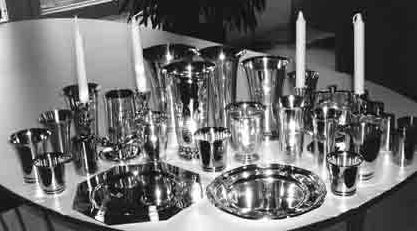 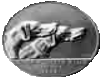 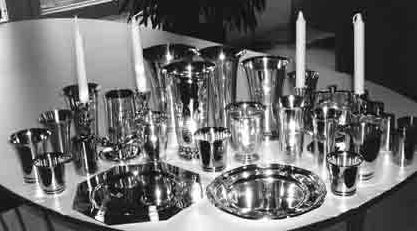 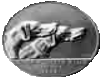 Pokaler HovedprøvenPokaler ForårsprøverPokaler ApporteringsprøverPokaler EfterårsprøverPokaler FJD UdstillingPokaler Familiedag UdstillingPokaler Generalforsamling m.v.DPK’s  fortjenstmedalje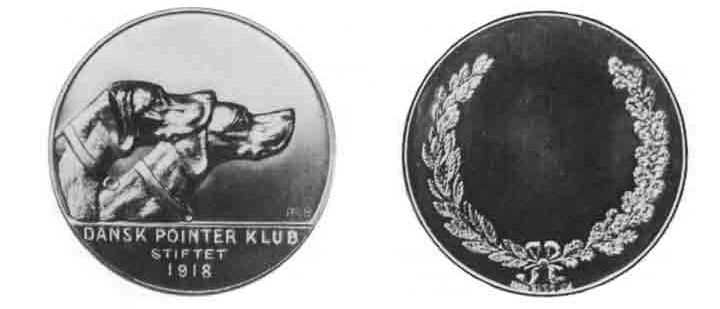 Medaljen i guld eller sølv til personer, der har ydet klubben et særligt fortjenstfuldt arbejde til pointersagens fremme.Den er tildelt følgende:I guld:	Godsejer  P. Brokholm,Ormholt Hovedgård. Æresmedlem af DPK. Pelsfarmer Peter Jensen, Brørup, Æresmedlem af DPK.Direktør Aage Steenbjerge, København. Æresmedlem af DPK.Dyrlæge, Proprietær Bent Hansen, Lumbygård.Æresmedlem af DPK. Kammerherre Erik Skeel, Æresmedlem af DPK. Christian Johansen, Skive, Æresmedlem af DPK.I sølv:	Hotelejer P. E. Meyer,  Boeslund.Landsretssagfører Otto Pers, København. Æresmedlem af DPK.Fabrikant Berch F. Carl, Odense. Læge Svend Nørbæk, Hadsten. Direktør P. Rostkær, Rønne.Direktør Otto Lykke, Randers. Kammerherre O. Skeel, Birkelse. Pelsfarmer Peter Jensen, Brørup. Direktør Aage Steenbjerge, København. Grosserer Svend Boll, Herning.Fabrikant V. Eivil, Roskilde.Gårdejer Sigvald Pedersen, V. Børsting. Repræsentant Henning Danielsen, Nårup St.Kontorchef Kjeld Gjerulff, Kgs. Lyngby. Forpagter Erik Spandet, Ulsegården, Haslev.Murermester Ole Schultz, Nykøbing F. Gårdejer Aksel Knudsen, Turup.Dyrlæge Bent Hansen, Nr. Lyndelse. Overlæge Hans Pahle, Gørlev.Forpagter K. Fuglede Jørgensen, Løsning.Ritmester Ivan Swenderup, Sverige. Major Jørgen Schauman, Finland. Grosserer Jens Hald, Dronningemølle. Premierløjtnant P. Boysen, Skourup, Vojens.Gårdejer Laur. Nielsen, Mørup, Herning. Hfjm. Godsejer Erik Skeel, Birkelse.P. Andersen, Oksby, Blåband. Gårdejer Svend Rasmussen, Rabølgården, Assens.K. B. Dyring, Tåstrup. Chr. Vestergård, Herning. Knud Hansen, Broby.Orla Esmann, Skovlunde. Gerhard Wolff, Tønder. Leo Ruhoff, Otterup.Lis Skov, Roslev.Hans Kurt Kås Hansen, Regstrup. Christian Johansen, Skive.Bent Olsen, Sdr. Hygum. Jan Rasmussen, Bårdesø. Erik Danielsen, Sdr. Højrup. Peter Gude, Spøttrup.Niels Mølgård Ovesen, Mejrup. Anna Marie Skov, Turup.Gunner Larsen, Odense.H. C. Hansen, Høng.N. P. Olesen, SkiveSvend Buchhave, Nr. Broby Flemming Sørensen, Tønder.2014	Flemming  Fuglede  Jørgensen, Løkken2015	Jens Have, Mejdrup		     2016	Alex Nissen													VandrepokalerMattes KandeSkænket DPK 1974 af Margaretha og Birger JaatinenPokalen uddeles hvert år af DPK’s bestyrelse til den madmoder som har udvist speciel interesse for pointeren.1975: Fru Sara Andersen, Skyttegården, Sandager. 1976: Fru Ruth Steenbjerge, København.1977: Fru Erna Brokholm, Ålborg. 1978: Fru Aase Hansen, Lumbygård. 1979: Fru Astrid Dyring, Taastrup. 1980: Fru Marie Jensen, Brørup.1981: Fru Else Rasmussen, Rabølgård. 1982: Fru Else Hansen, Mørkøv.1983: Fru Anna Lise Olesen, Skive. 1984: Fru Else Knudsen, Turup.1985: Fru Else Esmann, Skovlunde. 1986: Fru Thilde Nielsen, Mørup. 1987: Fru Karen Hansen,  Broby.1988: Fru Emmy Kåes Hansen, Trønninge. 1989: Fru Christa Wolff, Tønder.1990: Fru Bente Ruhoff, Otterup. 1991: Fru Birthe Roediger, Kundby. 1992: Fru Bodil Smidt, Vodskov.1993: Fru Margrethe Andersen, Egeby. 1994: Fru Lisbeth Rasmussen, Taastrup.1995: Fru Mona Gude, Skive.1996: Fru Else Marie Rasmussen, Bårdesø. 1997: Fru Ulla Sørensen, Svinninge.1998: Fru Jonna Stubkær, Herning. 1999: Fru Stella Danielsen, Sdr. Højrup. 2000: Fru Ellen Hansen, Flakkebjerg. 2001: Fru Birte Have, Mejrup.2002: Fru Karen Buchhave, Broby. 2003: Fru Else Esmann, Regstrup. 2004: Fru Jonna Nielsen, Vildbjerg. 2005: Fru Grethe Larsen, Odense.2006: Fru Gretha Rantzau Jørgensen, Gl. Kalvehave. 2007: Fru Lissi Sommer, Ryomgård.2008: Fru Bodil Larsen, Otterup. 2009: Fru Elsebeth Lovén.2010: Fru Annette Lorentzen. 2011: Fru Anna Marie Skov.2012: Fru Kerstin Nilsson, Sverige.2013: Fru Marianne Kronholm, Ryomgård. 2014: Fru Anne Marie Pedersen, Vierne.2015: Fru Anny Diederichsen, Varmdrup2016: Fru Dorrit Nicolajsen2017: Fru Aarø					Halds VandrestatuetteSkænket klubben i 1981 af Grosserer Jens Hald, Dronningmølle.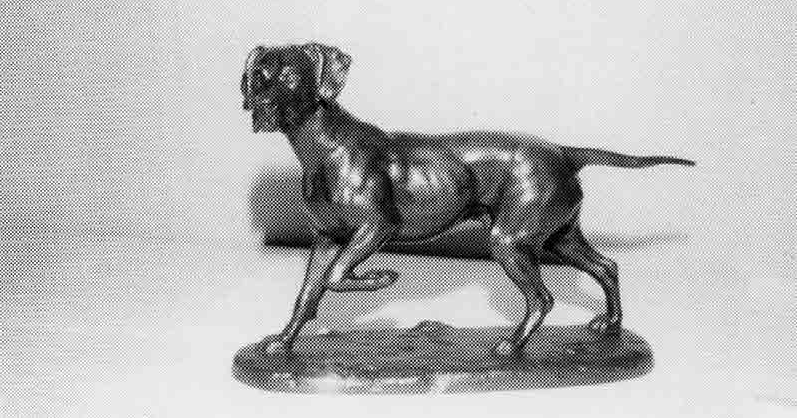 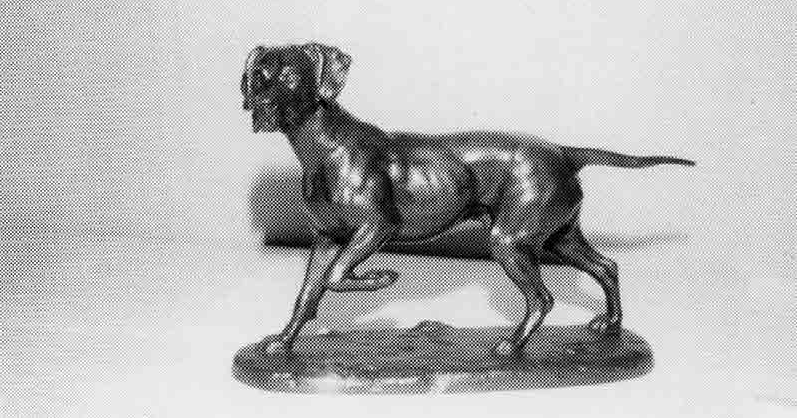 Statuetten tildeles en person, der har været et loyalt medlem gennem længere tid, og ydet en værdifuld indsats for klubben.At vinderen har gjort sig gældende ved energisk arbejde i avl af værdifulde pointere til gavn for klubben. Topplaceringer er ikke en nødvendighed, solidt og målbevist arbejde skal også anerkendes.Slidsomt administration-, klub- og dommerarbejde bør også tages i betragtning. Kort sagt: Et medlem der bør påskønnes.1981: Peter Jensen, Brørup.1982: Aage Steenbjerge, København. 1983: Bent Hansen, Nr. Lyndelse.1984: Sigvald Petersen, Alsbjerg. 1985: K. B. Dyring.1986: Laurits Nielsen, Mørup. 1987: Knud Hansen, Broby. 1988: Orla Sørensen, Svinninge. 1989: Knud Fuglede Jørgensen. 1990: Aksel Knudsen, Turup. 1991: Alfred Olsen, Ørslev.1992: Erik Skeel, Birkelse.  1993: Svend Buchhave, Broby. 1994: Ulla Sørensen, Svindinge. 1995: Gerhard Wolff,  Bredebro.1996: Gordon Andersen, Egeby. 1997: Jørgen Andersen, Viborg.1998: Jens Have, Mejrup.1999: Gunner Larsen, Villestofte.2000: Flemming Fuglede Jørgensen, Borupgård. 2001: Carlo Nørtoft, Tvis.2002: Jan Rasmussen, Bårdesø2003: Ib Eriksen, Flemløse2004: Børge Sommer, Ryomgård. 2005: Svend Buchhave, Ringe.2006: Orla Esmann, Regstrup. 2007: Peter Gude, Spøttrup.2008: Erik Danielsen, Sdr. Højrup. 2009: Anna Marie Skov, Turup.2010: Bent Olsen, Rødding.2011: Jørgen Gordon Andersen, Otterup. 2012: Hugo Nielsen, Skibbild.2013: Niels Mølgård Ovesen, Mejrup. 2014: Jan Espersen2015: Elsebeth Loven	     2016: Flemming Sørensen 	2017: Aage Christiansen														SølvpiskeFølgende sølvpiske er skænket DPK: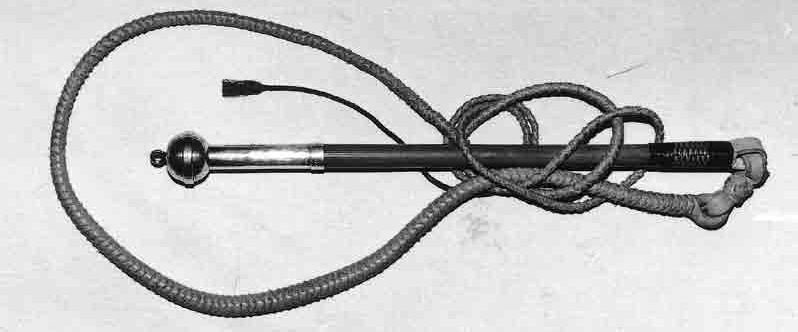 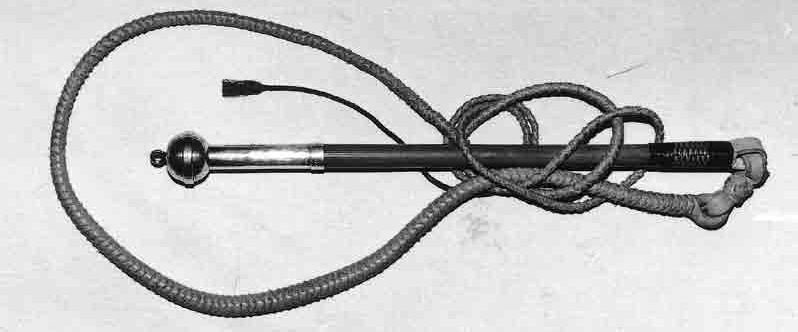 Dansk Pointer Klubs  SølvpiskKan udsættes hvert år på DPK’s hovedprøve.Pisken stilles til bestyrelsens disposition, dog med den begrænsning, at den kun kan tildeles et medlem af Dansk Pointer Klub og i særdeleshed for god føring og dressur. Præmien er at uddele i åben – eller vinderklasse, og kan kun vindes en gang og kun til føreren af en hund der har opnået mindst 1. præmie. Pisken er klubbens ejendom og tilbageleveres til klubben ved udmeldelse.1998 Nr. 57: Chr. Johansen, Dommerby.1999 Nr. 58: Jørgen Andersen, Viborg. 2000	:   Ikke uddelt.2001 Nr. 64:  Jens Rasmussen, Sengeløse.2002 Nr. 56:  Svend Buchhave, Nr.Broby.2003 Nr 32: Huggo Nielsen, Skibbild. 2004	:   Ikke uddelt2005	:   Ikke uddelt2006 Nr. 63:  Gunner  Larsen,Villestofte.2007 Nr. 35:  Flemming Sørensen,Tønder.2008 Nr. 24: Jørgen Gordon Andersen, Otterup. 2009 Nr. 53: Alex Nissen, Turup.2010 Nr. 23:  Erik Aarø, Skive.2011 Nr. 36: Villy Lovén, Jystrup. 2012	:   Ikke uddelt2013	:   Niels Holger Lykke, Ribe. 2014	:   Jes Kragh.Aage  Steenbjergs fotovandrepræmieSkænket klubben 1985 af Aage Steenbjerge Genudsat i 1990 af Thorkild Reintoft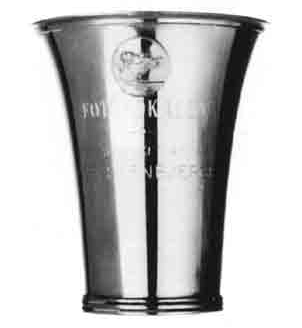 Vandrepræmien udsættes hvert år i forbindelse med udgivelsen af Dansk pointer Klub’s årsskrift, og tildeles det medlem der har indsendt »Årets Foto« til årsskriftet.Pokalen er evigt vandrende.1991: Vagn Stubkær, Herning. 1992: Jan Rasmussen, Bårdesø. 1993: Niels Ovesen, Holstebro.1994: Herold Odderup Jensen, Billum. 1995: Orla Esmann, Stærkende.1996: Bent Hansen, Nr. Lyndelse.1997: Flemming Fuglede Jørgensen, Løkken. 1998: Hans Nikolajsen, Odense.1999: Flemming Borgkvist, Tilst. 2000: Bent Olsen, Rødding.2001: Hans Bilde-Fogh, Horslunde. 2002: Erik Aarøe, Skive.2003: Jacob Jacobsen, Skallerup,Hjøring. 2004: Orla Esmann, Regstrup.2005: Jens Have, Mejrup.2006: Jan Rasmussen, Bårdesø. 2007: Alex Nissen, Blangstrup. 2008: Erik Petersen, Viborg.2009: Michael Konstantin Voegeding, Års. 2010: Bent Olsen, Rødding.2011: Terje Nordheim.2012: Bent Olsen, Sdr. Hygum.2013: Niels Mølgård Ovesen, Mejrup. 2014: Jeff Nielsen, Assens2015: Svend Buchhave, Ståby2016: Henriette Schou2017: Morten Sommer					Belle PokalenSkænket klubben 1986 af Gurli og Arne Bertelsen, TølløsePokalen uddeles hvert år på klubbens hovedprøve, til en person som har gjort et stort arbejde i forbindelse med klubbens arrangementer. 1. gang på Fyn i 1987.1987: Gordon Andersen, Otterup. 1988: Hans Kurt Kåes, Trønninge. 1989: Vagn Stubkær, Herning.1990: Poul Fugl Hansen, Bogense. 1991: Jørgen Roediger, Kundby. 1992: Vagn Jensen, Thyregod.1993: Erik Andersen, Otterup. 1994: Ulla Sørensen, Svindinge. 1995: Jens Have, Mejrup.1996: Erik Danielsen, Sdr. Højrup. 1997: Orla Esmann, Regstrup.1998: Carlo Nørtoft Thomsen, Tvis. 1999: Svend Buchhave, Ståby.2000: Anna Schultz, Solrød Strand.2001: Børge Sommer, Ryomgård. 2002: Adolf Jørgensen,.Søndersø. 2003: Hans Kurt Kaas,Trønninge. 2004: Bent Olsen, Rødding.2005: Jan Rasmussen, Otterup. 2006: Jørgen Rodiger, Knudby. 2007: Erik Aarø Henriksen, Skive. 2008: Alex Nissen, Blangstrup.2009: Martin Mortensen, Ryomgård. 2010: Kruse Meier, Gredstedbro.2011: Arne Larsen, Otterup.2012: Marianne Kronholm, Ryomgård. 2013: Anette Lorentsen, Løkken.2014: Flemming Sørensen, Højer2015: Anne Marie Larsen, Søndersø2016: Alex Nissen, Assens2017: Erik Aarø									 Chr. Ibsens vandrepræmie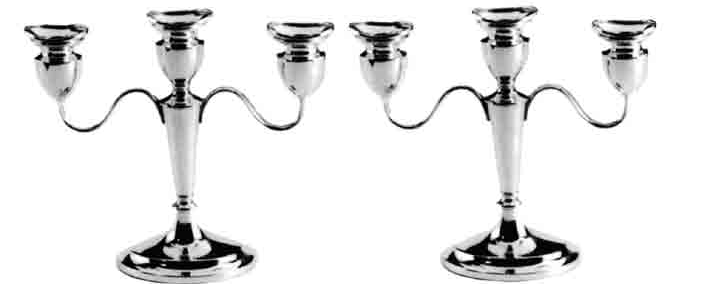 Skænket Dansk Pointer Klub 1963 af fhv. værkfører Chr. IbsenVandrepræmien udsættes som points-præmie for højeste antal points, opnået sammenlagt ved konkurrence på markprøver og udstillinger anerkendt af DKK og FCI.For at deltage i konkurrencen kræves medlemsskab af DPK, og at hunden/hundene er dansk ejet. Et medlem kan deltage med ubegrænset antal deltagende hunde. Dog kan ingen hund deltage i konkurrencen, uden den på anerkendt udstilling har opnået mindst Good.Vandrepræmien vindes for et kalenderår ad gangen og overrækkes vinderen på klubbens årlige generalfor- samling. Vandrepræmien kan ikke vindes til ejendom.Skulle to eller flere medlemmer opnå samme antal points, fordeles vandrepræmien ved lodtrækning. I det tilfælde, hvor to medlemmer står lige i points, tilfalder vandrepræmien dog den ejer, der samtidig selv er fører af hunden.Vinderen er ansvarlig for vandrepræmien fra den overrækkes, herunder, at den er behørigt forsikret til klub- ben har modtaget den retur. Vandrepræmien skal senest 1. marts hvert år afleveres til klubben. Gravering må ikke finde sted.Pointberegningen foregår efter den aftrykte skala. Præmier og placeringer i de nordiske lande tæller med efter samme skala som i Danmark. Ethvert medlem, der ønsker at komme i betragtning ved uddeling af van- drepræmien, foretager selv en pointsberegning og indsender den til klubbens sekretariat vedlagt de konkur- rende hundes stambøger til berigtigelse og senest 1. december. Senere indkomne beregninger er ugyldige. I tvivlstilfælde har DPK’s bestyrelse den endelige afgørelse, som er inappellabel.Pointsberegningen foregår som følger:DPK vinderklasse(forår og efterår), Dansk Jagthundeudvalgs afsluttende Fællesprøve, DKK’s forårsmesterskab, og Derby:1.  vinder..................................................................... 4 points2.  vinder..................................................................... 3 points3.  vinder..................................................................... 2 points4.  vinder..................................................................... 1 pointsDJ’s vinderklasser, DKK’s vinderklasse og FJD’s  vinderklasser:1.  vinder..................................................................... 3 points2.  vinder..................................................................... 2 points3.  vinder..................................................................... 1 pointsDPK’s Fællesrepræsentationens og DKK’s  udstillinger:1.  vinder..................................................................... 2 points2.  vinder..................................................................... 1 points3.  vinder..................................................................... ½ pointsDesuden på følgende markprøver: DPK’s (Fællesrepræsentationens prøver):Ærespræmie som bedste pointer, Ungdomsklasse.................................... 1  pointÆrespræmie som bedste pointer, Åben klasse.......................................... 1  pointVinder af konkurrence klasse, Unghund.................................................... 1 point Vinder af konkurrence klasse, Åben klasse-hunde .................................. 1  pointFCI markprøver med parsøg:Verdensmester..............................................................................................4    pointsHubertus verdensmester .............................................................................4 pointsExcellent  med  Cacit .....................................................................................2  pointsExcellent med res. Cacit ............................................................................... 1 pointØvrige anerkendte prøver:Bedste hund i en af ungdomsklasserne....................................................... 1 pointBedste hund i en af åben klasserne ............................................................. 1 pointBedste hund i en af brugsklasserne............................................................. 1 pointHvor en udstillet hund tillige på anerkendt markprøve har opnået 1. pr. åben kl. eller en af overnævnte placeringer på Derby eller ungdomsklasse, forhøjes de anførte udstillingspoint med ekstra 1½ points i alt, ligeledes forhøjes de anførte markprøvepoints med ekstra 1½ points i alt, hvor en hund tillige har opnået Very good eller Excellent på anerkendt udstilling. Disse ekstra points kan kun tillægges en hunds samlede pointstal med maksimum 1½. Alle pointsgivende placeringer skal være opnået inden for samme kalenderår. Herfra dog undtaget de eventuelle 1½ points. Foranstående regler for Chr. Ibsens lysestager kan til enhver tid ændres af DPK’s bestyrelse.1964: 14   points	gdr.  Aksel Knudsen,Rørmosehus.1965: 11½ points	pelsfarmer Peter Jensen, Brørup. 1966: 17½ points	fabrikant Erl. Petersen, Viby J. 1967: 12  points	tømrermester K. B. Dyring,Tåstrup.1968: 11½ points	pelsfarmer  Peter Jensen, Brørup. 1969: 16   points	pelsfarmer  Peter Jensen, Brørup. 1970:  9½ points	fru Anna Schultz, Nykøbing F. 1971:  9   points	godsejer Erik Skell,Gl. Toftegård.1972: 11   points	godsejer Erik Skell,Gl. Toftegård.1973: 12  points	A. P. Andersen & Lis Skov.1974: 9½ points Orla W. Sørensen, Svinninge. 1975: 15 points  Orla W. Sørensen, Svinninge. 1976:   7½ points        Knud Hansen, Nr. Broby.1977:  9   points	Poul A. Ellehøj, Fakse. 1978: 13  points	Poul A. Ellehøj, Fakse. 1979: 10½ points	Jan Rasmussen, Tommerup.1980:  9½ points	Søren Alsbjerg Pedersen, Skive. 1981:  5½ points	Gordon Andersen, Egeby.1982:  8½ points	Ulla & Orla W. Sørensen,Svinninge.1983:  7½ points	Jes Krag, Sindal & P. Boysen, Vojens.1984:  8½ points	Jørgen Andersen, Otterup. 1985:  7   points	Tom B. Hansen, Herning.Pokalen til Årets PointerSkænket DPK i 1993 af Kennel OksbyVundet til ejendom i 2011 af Flemming Fuglede Jørgensen Ny pokal skænket DPK i 2012 af Kennel Mørup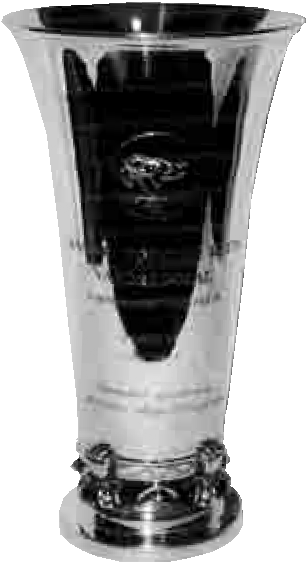 Proportioner ændret november 2012.Pokalen bliver ejendom i en ti-årig periode, når følgende er opfyldt: Pokalen skal vindes med tre forskellige pointere. Proportionerne er som følger, med points opnået på markprøve, men for deltagelse kræves mindst Good, på udstilling i åben- eller Brugsklasse.Prøver og udstillinger i de nordiske lande, tæller med som i Danmark. Skulle to eller flere opnå samme antal points, tilfalder pokalen yngste hund. Pokalen leveres tilbage til DPK efter ti år.Pointskala:Derby og Danmarksmesterskabet.1.  vinder  ...............................................................................................................................................................12 points2.  vinder  ...............................................................................................................................................................10 points3. vinder ................................................................................................................................................................  8 points4.  vinder  .................................................................................................................................................................6 points5.  vinder  .................................................................................................................................................................4 points6.  vinder  .................................................................................................................................................................2 pointsDKK’s forårsmesterskab.1.  vinder  ...............................................................................................................................................................10 points2.  vinder  .................................................................................................................................................................8 points3.  vinder  .................................................................................................................................................................6 points4.  vinder  .................................................................................................................................................................4 points5.  vinder  .................................................................................................................................................................2 points6.  vinder  .................................................................................................................................................................1 pointsSamtlige vinderklasser forår:1.vinder  ..................................................................................................................................................................4 points2.vinder  ..................................................................................................................................................................3 points3.vinder  ..................................................................................................................................................................2 points4.vinder  ..................................................................................................................................................................1 pointsSamtlige vinderklasser efterår:1.  vinder  .................................................................................................................................................................6 points2.  vinder  .................................................................................................................................................................5 points3. vinder ................................................................................................................................................................  4 points4.  vinder  .................................................................................................................................................................3 points5.  vinder  .................................................................................................................................................................2 points6.  vinder  .................................................................................................................................................................1 pointsDansk Pointer Klub samt FJD’s forårsprøver:Bedste  Pointer  ungdomsklasse  ...........................................................................................................................4   pointsBedste   Pointer   åbenklasse...................................................................................................................................4  pointsUngdomskonkurrence (UKK) DPK:1.  vinder  .................................................................................................................................................................6 points2.  vinder  .................................................................................................................................................................2 points3.  vinder  .................................................................................................................................................................1 pointsBrugsprøver:Bedste pointer med 1. præmie ............................................................................................................................4 pointsBedste hund på prøven ............................................................................................................................................6 pointsPå DKKs brugsprøver kan kun opnås max. 6 points. Der beregnes kun points for en 1. præmie.Har hunden opnået Very Good på udstilling forhøjes de opnåede points med højest................................2 points Bestyrelsen udpeger Årets Pointer ud fra årets resultater ifølge pointskala.Kennel Takese Plaguetten til Årets UnghundSkænket Dansk Pointer Klub 1996 af Stella og Erik Danielsen Genudsat af Jens Bang, Kennel Hesselhøj 2006Vundet til ejendom af Elsebeth og Villy Lovén i 2013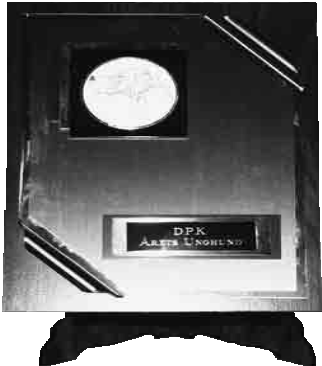 Genudsættes i 2014 med ændrede proportioner (pointberegning):Vandrepræmien udsættes som pointspræmie for højeste antal points, opnået med en danskejet hund, på aner- kendte markprøver og udstillinger. Alle markprøve- og udstillingsresultater skal være opnået inden hunden er fyldt 2 år. Opnåede points kan kun anvendes én gang.Plaguetten vindes for ét år ad gangen og uddeles på DPK’s hovedprøve under festmiddagen.Ved pointlighed vinder den yngste hund. Hunden skal have opnået mindst 2. præmie på markprøve og Good på udstilling. Plaguetten bliver ejendom, når den er vundet 3 gange af samme ejer.Alle som mener de kan komme i betragtning, skal selv indsende en skriftlig pointberegning til DPK’s sekretær, senest 1.december. Der må ikke graveres i plaguetten.Pointberegning:Markprøve ungdoms, åben og brugsklasse:1.  præmie ................................................................... 3 points2.  præmie ................................................................... 2 points3.  præmie ................................................................... 1 pointsDPK’s  ungdomskonkurrence:1.  UKK ...................................................................... 6 points2.  UKK ...................................................................... 4 points3.  UKK ...................................................................... 2 pointsBestået apporteringsprøve: ............................................................................... 4 pointsDansk Jagthunde Derby og Vinderklasse:1.  vinder..................................................................... 6 points2.  vinder..................................................................... 5 points3.  vinder..................................................................... 4 points4.  vinder..................................................................... 3 points5.  vinder..................................................................... 2 points6.  vinder..................................................................... 1 pointsSvensk Jagthunde Derby:1.  vinder..................................................................... 6 points2.  vinder..................................................................... 4 points3.  vinder..................................................................... 2 pointsUdstilling: Hvalpeklasse:SL ............................................................................... 3 pointsJunior, mellem og åben klasse:Brugshundeklasse:Excellent.................................................................... 3  pointsVery  good.................................................................. 2 pointsGood .......................................................................... 1  pointExcellent.................................................................... 6  pointsVery  good.................................................................. 5 pointsGood .......................................................................... 4  pointsTillæg til samtlige klasser1.  vinder..................................................................... 1 pointsCK .............................................................................. 2 pointsCert. (CAC) .............................................................. 3 pointsCACIB  ...................................................................... 3 pointsRes.  Cacib ................................................................. 1 pointsBIR  ............................................................................ 3 pointsBIM............................................................................ 3  points2006: 109 points.Hans Nikolajsen med Hjalleses Glenn 2007: 35 points.Terje Nordheim, Norge, med Mjølners Edda 2008: points.Elsebeth Lovén, med Takese Erika 2009: Ikke uddelt2010: Jan Espersen med Matresse’s Ylva.2011: Elsebeth og Villy Lovén med Fleur des Rousses de la Combe.2012: Jan Espersen med Matresse Wilma. 2013: Elsebeth Lovén med Villestoftes Ponto. Vundet til ejendom.2014: Jens Have med Mjølners Sol 2015: Steffen Olsen med Boelsgaard’s A Sifu2016: Anne B. Hansen med Matresse’s Thyra			Stor Vildmose PokalenSkænket Dansk Pointer Klub 2005Af Æresmedlem Kammerherre Erik  Skeel.Årets unghund på marken.Pokalen uddeles hvert år på Dansk Pointer Klub’s hovedprøve under festmiddagen til Årets unge pointer på marken. Det fordres at vinderen er en stilren, stort gående pointer, der viser et stort potentiale og at ejeren er medlem af Dansk Pointer Klub.Det er den til enhver tid siddende bestyrelse, som udvælger vinderen, første gang for året 2004.Bestyrelsen kan endvidere ændre proportionerne, hvis udviklingen i Dansk Pointer Klub eller markprøve sporten i almindelighed gør dette nødvendigt.Pokalen vindes til ejendom i en 10-årig periode, når samme ejer har vundet den med 3 forskellige hunde.2004: Søren Mulvad Johansen, med Ringlias Aura. 2005: Flemming Fuglede Jørgensen,med Fugledes Dirch.2006: Søren Mulvad Johansen, med Fugledes Extra. 2007: Kruse Meier, med Mørups Krumme.2008: Alfred Vemmelund, Spurvfugldalens  Katja.2009: Hugo Nielsen, Mørups Britta.2010: Jens Rasmussen, Vildtmandens Valdemar. 2011: Peter Rafaelsen, Frierfjordens Lola.2012: Allan Diederichsen, Frierfjordens Rex. 2013: Flemming Sørensen, Tønder.2014: Erik Aarø med Astrups Rik   2015: Aage Christiansen, Astrup’s Via  2016: Carsten Trærup med Astrups Beta 				Kaj Ove Skou’s lysestagerSkænket 1998»for udvist god sportsånd«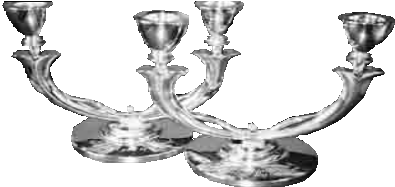 Lysestagerne tilhører Dansk Pointer Klub, og kan ikke overdrages andre til ejendom. Dansk Pointer Klub påtager sig forsikringen af de 2 sølvlysestager, herunder tyveri, bortkomst, beskadigelse m.v.Stagerne udsættes hvert år i forbindelse med Dansk Pointer Klubs hovedprøve. Stagerne skal hvert år cirkulere mellem landsdelene. Den pågældende hundefører udvælges alene af den foregående års udvalgte, eksempelvis kan en jyde kun udpege en fynbo eller en sjællænder. Stagerne kan kun cirkulere blandt medlemmer af DPK. Kaj Ove Skou vælger første gang. Vedkommende til hvem stagerne overdrages er ansvarlig herfor så længe de er i hans/hendes varetægt samt under forsendelse.Der må ikke graveres i stagerne.Såfremt vedkommende ikke kan være tilstede ved det pågældende hovedprøvearrengement påtager over- drageren sig at returnere stagerne til klubben i god tid forud for hovedprøven og i øvrigt at meddele mindst eet bestyrelsesmedlem til hvem han/hun ønsker stagerne overdraget til samt eventuel begrundelse herfor.1998: Bent Olsen, Sdr. Hygum. 1999: Poul Fugl Hansen, Nørreby2000: Hans Kurt Kaas Hansen, Regstrup 2001: Vagn Stubkjær, Herning2002: Gordon Andersen, Fyn 2003: Orla Esmann, Regstrup. 2004: Niels Holger Lykke, Ribe. 2005: Erik Danielsen, Ringe.2006: Alfred Olsen, Skallerup.2007: Christian Johansen, Skive. 2008: Svend Buchhave, Nr. Broby. 2009: Hans Christian Hansen, Høng. 2010: Peter Gude, Spøttrup.2011: Gunner Larsen.2012: Jens Rasmussen, Slagelse. 2013: Carlo Nørtoft.2014: Alex Nissen, Assens.2015: Jens Have, Holstebro	2016: 2016: Jørgen Gordon Andersen2017: Tom B. Hansen			 			 Kaj Ove Skou’s mindepokalSkænket 1998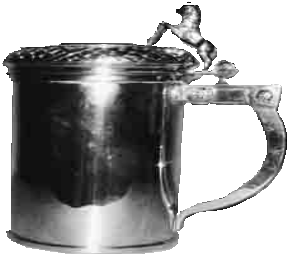 Sølvpokalen tilhører Dansk Pointer Klub, og kan ikke vindes til ejendom. Dansk Pointer Klub påtager sig for- sikring af pokalen, herunder tyveri, bortkomst, beskadigelse m.v.Pokalen udsættes hvert år til det team (hundefører/hund), som i det foregående kalenderår har ydet den bedste præstation i international sammenhæng indenfor hundesporten og samtidig repræsenteret vort land på værdig vis (på dansk eller udenlandsk grund).Pokalen kan kun vindes af en dansk født – stående engelsk hønsehund – tilknyttet FJD. Føreren skal være    dansk statsborger, og hunden skal være registreret i Dansk Kennel Klub og have opnået udstillingspræmie på anerkendt udstilling senest det pågældende    kalenderår.Kandidaterne udvælges af repræsentanterne i FJD´s bestyrelse for de respektive klubber og afstemningen foretages under foresæde af den til enhver tid siddende formand for Dansk Pointer Klub, som disponerer over 2 stemmer i tilfælde af stemmelighed.Pokalen overdrages den pågældende vinder i forbindelse med Dansk Pointer Klubs hovedprøve. Vinderen er ansvarlig for vandrepokalen, sålænge den er i hans/hendes varetægt samt under forsendelse. Der må ikke graveres i pokalen.2000: Jørgen Andersen, med pointer Texas av Frygne. 2001: Erik Pedersen,med gordon setter Åens Xtra Luffe.2002: Thomas Klit med Engelsk Setter. Senja C Rex. 2003: Flemming Fuglede,Løkken med pointer Astrups Siff.2004: Hugo Nielsen, med pointer Makeos Mai.2005: Flemming Sørensen, med pointer Fugledes Urd. 2006: Lorentz Clemmesen,med Gorden Setter Troldmarkens Chicko2007: Niels Holger Lykke, med pointer Niholys Sam2008: Jørgen Heegård,med engelsk setter Heegårds Q Randi II.2009: Kruse Meier, med pointer Mørups Krumme. 2010: Frank Krøyer, med irsk setter Lohmanns Jaffa. 2011: Elsebeth og Villy Lovén, med Takese Erika. 2012: Lorenz Clemensen.2013: Flemming Fuglede Jørgensen	 med Frierfjordens Ritt2014: Robert Paulsen med Vajskærs Abidal2015: Lasse Weberg med Spurvfugldalens Quincy2016: Erling Clausen med Heegårds Zuki  			                        												Margrethe BægeretSkænket klubben i 1978 af Hanne Pahle og Anna SchultzVandrepræmien tilhører Dansk Pointer Klub.Den kan ikke vindes til ejendom og den uddeles kun til en kvindelig hundefører, og kun til pointere. Vandrepræmien udsættes som en pointspræmie for højeste antal point opnået sammenlagt ved konkurrence på markprøver.For deltagelse indsendes sammenlagte point til sekretæren senest 1. december.For deltagere i konkurrencen kræves medlemskab af DPK. Et medlem kan deltage med et ubegrænset antal hunde, dog kun med hunde, der har mindst Good på udstilling.Vandrepræmien vindes for et kalenderår ad gangen og overrækkes vinderen ved klubbens årlige festmiddag. Vinderen er ansvarlig for vandrepræmien så længe, den er i hendes varetægt og under forsendelse.Skulle to eller flere medlemmer opnå samme antal points, fordeles vandrepræmien ved lodtrækning. Pointberegningen foregår efter følgende skala:Dansk Jagthunde Derby og Dansk Jagthundeudvalgs afsluttende fællesprøve:1. vinder ...........................................................................................................................................................     12 points2. vinder ...........................................................................................................................................................     10 points3. vinder ...........................................................................................................................................................	8 points4. vinder ...........................................................................................................................................................	6 points5. vinder ...........................................................................................................................................................	4 points6. vinder ...........................................................................................................................................................	2 pointsDPK’s vinderklasse, DKK’s forårsvinderklasser og de fire efterårsvinderklasser:1. vinder ...........................................................................................................................................................	6 points2. vinder ...........................................................................................................................................................	5 points3. vinder ...........................................................................................................................................................	4 points4. vinder ...........................................................................................................................................................	3 points5. vinder ...........................................................................................................................................................	2 points6. vinder ...........................................................................................................................................................	1 pointsPlaceres der kun fem eller fire, får 1. vinderen fem respektive fire points o.s.v.DKK’s  forårsmesterskab:1. vinder ...........................................................................................................................................................     10 points2. vinder ...........................................................................................................................................................	8 points3. vinder ...........................................................................................................................................................	6 points4. vinder ...........................................................................................................................................................	4 points5. vinder ...........................................................................................................................................................	2 points6. vinder ...........................................................................................................................................................	1 pointsDPK’s hovedprøve og FJD’s  forårsprøve:Bedste Pointer i ungdomsklasse ...................................................................................................................	6 pointsBedste Pointer i åben klasse..........................................................................................................................	6 pointsVinder af UKK på hovedprøven ..................................................................................................................	8 points2016: 6 point Mette B. HansenBlack Luckys Beautiful LadySkænket af Kent Svensson, Sverige i 2014Prisen uddelses til en kvinde medlem af Dansk Pointer Klub og bosat i Danmark. Pristageren skal på en positiv måde bidrage til at udvikle hunderacen Pointeren.Prisen uddeles på DPK hovedprøve under  festmiddagen.Pristageren skal året efter aflevere et A4 ark med billede, navn og motivering til næste modtager.Det er pristageren, som uddeler og holder talen til næste pristager.Prisen uddeles 10 gange, derefter trækkes der lod, blandt de 10 pristagere og den, som bliver udtrukker, får prisen til ejendom.2014: Anna Marie Skov2015: Anne-Marie Pedersen2016: Astrid Jakobsen2017: ?							Pokaler HovedprøvenLailastatuettenUdsat 1972 af A. P. Andersen, Blåvand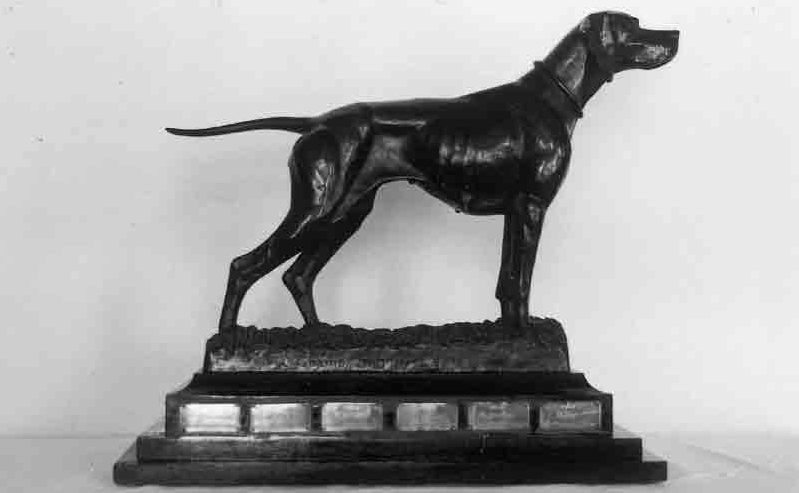 Regler for Lailastatuetten, ændret af donator i nov. 2003.Statuetten er en vandrepræmie. Den udsættes hvert år på DPK’s hovedprøve og tildeles 1. vinderen af vinderklassen. Vinderen skal forinden have opnået mindst Good åbenklasse på en anerkendt udstilling og opfyldt den engelske pointer-standards målsætning.Klubben foranlediger endvidere, at der hvert år på fodstykket af statuetten påsættes en mindre sølvplade med ejerens og hundens navn.Statuetten kan ikke vindes til ejendom.Hvis DPK ophører at eksistere, eller DPK’s vinderklasse ændrer form, eller DPK ikke længere ønsker den udsat, overgår den til indehaveren af Kennel Oksby, i den hensigt, at blive udsat på internationale prøver i lande tilsluttet FCI.Vinderen er ansvarlig for vandrepræmien, sålænge den er i hans/hendes varetægt og under forsendelse. Donator eller indehaver af Kennel Oksby kan til enhver tid ændre disse proportioner.BIR klubbens udstilling:1972: Fru Lis Skov, Roslev med Oksby Fly. 1973: Fru Lis Skov, Roslev med CH Oksby Fly. 1974: Jørgen Andersen, Viborg med CH Riff. 1975: Chr. Houmølle, Mørkøv med Int. CHÅmosens Sorte Per.1976: Orla W. Sørensen, Svinninge med CH Jess. 1977: Orla W. Sørensen, Svinninge med Mette.Vinderklasse klubbens hovedprøve: 1972: Riff A., Erik Skell, Gl. Toftegård. 1973: CH Oksby Fly, Lis Skov, Roslev.1974: Zitas Tika, P. Boysen Skourup, Vojens. 1975: Jane, Bent Hansen, Nr.  Lyndelse.1976: Jane, Bent Hansen, Nr. Lyndelse. 1977: Piga, Leif Jørgensen, Holsted.1978: Br. CH Alsbjergs Sep,Søren Alsbjerg Petersen, Skive.1979: Br. CH Alsbjergs Sep,Søren Alsbjerg Petersen, Skive.1980: Bredbjerggårds Rico, Villy Stødkilde, Broby. 1981: Dina, Arne Petersen, Struer.1982: Boga Jøgge, N. P. Olesen, Skive.1983: Topsy, Laurids Nielsen, Mørup, Herning. 1984: Krag’s Ib, Jes Krag, Sindal.1985: Søndermosens Kim, Laurids Nielsen, Mørup, Herning.1986: Sippe, Leif Frandsen, Højrup. 1987: Hesselhøj Britta, Laurids Nielsen,Mørup, Herning.1988: Krag’s Ib, Jes Krag, Sindal.1989: Bimse, Jens Rasmussen, Tåstrup.1990: Søndermosens Tom, Aksel Knudsen, Turup. 1991: Sita, Poul Fugl Hansen, Nørreby.1992: Max, Peter Gude, Skive. 1993: Max, Peter Gude, Skive.1994: Chjang, Niels Holger Lykke, Ribe. 1995: Mørups Thor, Jens Have, Mejrup. 1996: Ikke uddelt.1997: Ikke uddelt.1998: Ikke uddelt.1999: Texas av Frygne, Jørgen Andersen, Viborg. 2000: Spurvefugldalens Es, Martin Mortensen,Ryomgaard.2001: Texas av Frygne, Jørgen Andersen, Viborg. 2002: ikke uddelt.2003: Makeos Mai, Huggo Nielsen2004: Fågeljægerens Tjæder, Jonas Sandberg, Sverige2005: Fugledes Black Joker, Jes Krag, Sindal. 2006: Ikke uddelt.2007: Ikke uddelt.2008: Boelsgaards Paw, Jørgen Gordon Andersen, Otterup.2009: Fugledes Dirch, Flemming Fuglede Jørgensen, Løkken.2010: Ikke uddelt2011: Takese Erika, Villy Lovén, Jystrup. 2012: Zaro, Erik Aarø.2013: Niholy Chang, Niels Holger Lykke, Ribe. 2014: Frierfjordens Ritt,Flemming Fuglede Jørgensen, Løkken.2015: Spurvfugldalens Qizi, Hugo Nielsen, Herning2016: Frierfjordens Randi, Jens Have, Mejdrup2017: Astrup’s Rik med Erik Aarø, Skive											MarrpokalenSkænket af pelsavler Peter Jensen, Brørup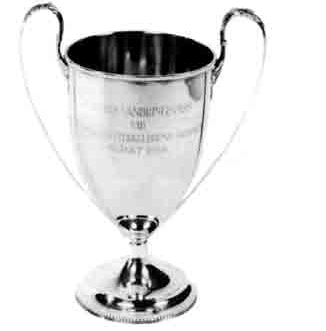 Pokalen tilhører Dansk Pointer Klub.Den udsættes hvert år på Dansk Pointer Klub’s hovedprøve i vinderklassen og tildeles 1. vinder. Kun 1. vindere der tidligere har erhvervet Very Good åben klasse på udstilling, kan tildeles pokalen.Pokalen bliver ejendom, når samme person tre gange har vundet 1. vinderpræmie, med tre forskellige pointere.Kennel  SøndermoseskålenSkænket klubben 1985 af Aksel Knudsen, Turup Genudsat af Kennel Fuglede 2010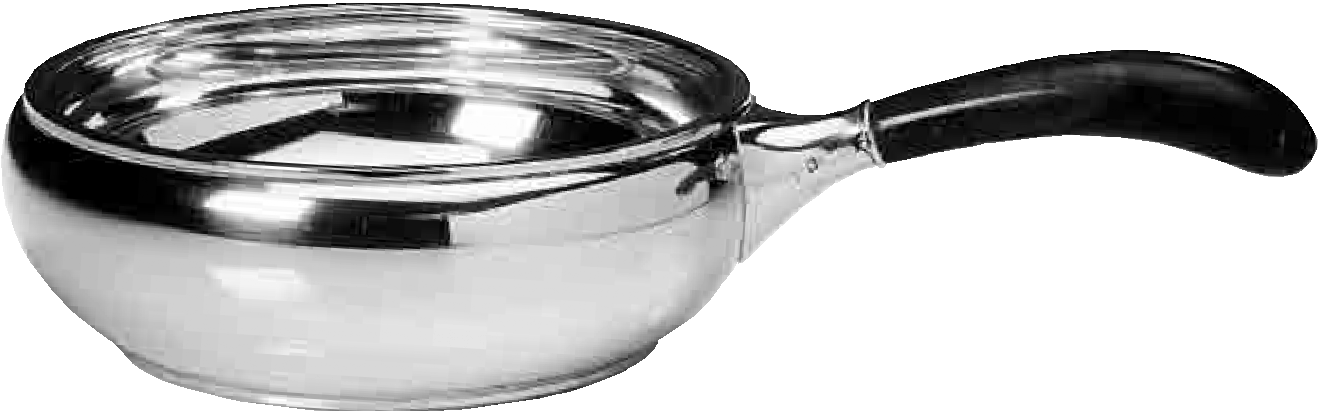 Skålen tilhører Dansk Pointer Klub.Den udsættes hvert år i vinderklassen på klubbens hovedprøve og tildeles ejeren af 1. vinderen.Vinderen er klubben ansvarlig for skålen, så længe den er i deres varetægt og under forsendelse. Gravering må ikke finde sted.Skålen bliver ejendom, når samme person tre gange har vundet skålen med tre forskellige pointere.2010: Flemming Sørensen med Fugledes Ekstra. 2011: Elsebeth Lovén med Takese Erika.2012: Erik Aarø med Zaro.2013: Niels Holger Lykke Niholy Chang2014: Flemming Fuglede Jørgensen Frierfjordens Ritt2015: Hugo Nielsen, Spurvfugldalens Qizi2016: Jens Have, Frierfjordens Randi2017: Erik Aarø med Astrup’s Rik					Store Flora – VandrepræmieSkænket Klubben af Kerstin og Stig Nilsson Ved DPKs 90 års jubilæumVandrepræmien udsættes i vinderklassen og tildeles ejeren af 1. vinderen på hovedprøven.Vindes til ejendom ved DPKs 100 års jubilæum 2018 af den fører, der har vundet vandrepræmien flest gange. Er der ingen vinder, deltager alle der står lige i lodtrækning om vandrepræmien.2008: Jørgen Gordon Andersen, med Boelsgårds Paw.2009: Flemming Fuglede Jørgensen, med Fugledes Dirch.2010: Flemming Sørensen med Fugledes Ekstra.2011: Elsebeth Lovén med Takese Erika. 2012: Erik Aarø med Zaro.2013: Niels Holger Lykke Niholy Chang 2014: Flemming Fuglede Jørgensenmed Frierfjordens Ritt2015: Hugo Nielsen med Spurvfugldalens Qizi2016: Jens Have med Frierfjordens Randi2017: Erik Aarø med Astrup’s Rik			Dansk Pointer klubs sølvskålSkænket af Lisbeth Rasmussen 2014Vandrepræmie tilhører DPK og er en opdrætterpræmie.Den udsættes hvert år på klubbens hovedprøve og tildeles opdrætteren af 1. vinderen. Gravering må ikke finde sted.2010: Flemming Fuglede Jørgensen, (Fugledes Ekstra)2011: Stella Danielsen, (Takese Erika)2012: Michel Vogeding, (Zaro)2013: Niels Holger Lykke, (Niholy Chang)2014: Tommy Nilsen, Norge, (Frierfjordens Ritt)2015: Alfred Vemmelund (Spurvfugldalens Qizi)2016: Tommy Nilsen, Norge2017: Erik Aarø med Astrup’s Rik	Kennel Zitas MindepokalPeter JensenPokalen tilhører Dansk Pointer Klub. Den udsættes på klubbens hovedprøve i vinderklassen og tildeles anden vinderen. Gravering på pokalen må ikke finde sted. Vinderen er klubben ansvarlig for pokalen så længe den er i dennes varetægt og under forsendelse. Pokalen er evigt vandrende.2004: Hugo Nielsen, med Makeos Mai. 2005: Erik H. Aarø, med  Zoko.2006: Bjerke Andersson, med Jo Kells Atlas. 2007: Lars Nielsen, med Astrups Laika.2008: Flemming Fuglede Jørgensen, med Fugledes Dirch2009: Ole Noe, med Fugledes Extra.2010: Carlo Nørtoft med Spurvfugldalens  Jan.2011: Alfred Vemmelund med Spurvfugldalens Katja2012:  Top Point Axe med Bertil Mårtensson.2013: Flemming Fuglede med Fugledes Juvel. 2014:  Jes Krag med Astrups Zaza2015: Astrup’s Via med Aage Christiansen2016: Bertil Mårtensson med Black Luckys Antonia	2017: Bjerke Anderson med Fugledes Tiro				Anna Schultz ÆrespræmieGenudsat af Gerhard Wolff.Vandrepræmien tildeles anden vinderen på klubbens hovedprøve, med mindst Good på udstilling i åben klasse. Vandrepræmien bliver ejendom når samme person tre gange har vundet pokalen.Vinderen er klubben ansvarlig for pokalen så længe den er i dennes varetægt og under forsendelse. Der kræves udstillingspræmie.2006: Ikke uddelt.2007: Ikke uddelt.2008: Flemming Fuglede Jørgensen, med Fugledes Dirch.2009: Ole Noe, med Fugledes Ekstra.2010: Carlo Nørtoft med Spurvfugldalens  Jan.2011: Alfred Vemmelund med Spurvfugldalens Katja. 2012:  Ikke uddelt2013: Flemming Fuglede med Fugledes Juvel. 2014:  Jes Krag med Astrups Zaza.   2015: Aage Christiansen med Astrup’s Via   2016: Bertil Mårtensson med Black Luckys Antonia	  2017: Bjerke Anderson med Fugledes Tiro 				Kennel Myreteigens vandrepræmieVandrepræmien tildeles 3. vinderen på klubbens hovedprøve.Vinderen er klubben ansvarlig for vandrepræmien så længe den er i dennes varetægt og under forsendelse.2007: Flemming Fuglede Jørgensen, med fugledes Black Britt.2008: Anders Eriksen, med Riddarsporens Hærska. 2009: Alex Nissen, med Astrups Dirty Dancer.2010: Erik Aarø med Zaro.2011: Flemming Sørensen med Fugledes Extra. 2012: Flemming Fuglede Jørgensenmed Fugledes Odet.2013:Peter Due med Fugledes Holli.2014: Walter Muland, Sverige med Bjørnnålias Jackpot.2015: Per Ola Brekke med Black Lucky Rikke2016: Tommy Nilsen med Boelsgaards A Bloom(ejer Mila Laago) 	2017: Lisbeth Boden med Sodersjøns Tresette				Midtbank PokalenSkænket klubben 1986 af Midtbank i HerningPokalen udsættes i vinderklassen på klubbens hovedprøve. Pokalen bliver ejendom når samme person har vun- det den to gange med to forskellige pointere. Pokalen udsættes til fjerde vinderenDer må ikke graveres på pokalen. Der kræves udstillingspræmie.1986: Vagn Stubkær med Jessy. 1987: Jørgen Andersen med Heidi. 1988: Ikke uddelt.1989: Christian Bak med Dåsens Max. 1990: Adolf Jørgensen med Plet.1991: Ikke uddelt.1992: Bent Christensen med Sønderjydens Tayson. 1993: H. Odderup Jensen med Vøggs Yakari.1994: Torben Pedersen med Stormosens Nold. 1995: Torben Pedersen med Stormosens Nold. 1996: Poul Fugl Hansen med Villestoftes Gorm. 1997: Carsten Sørensen, med Birk-Stars Gut.1998: Carsten Trærup, med Trærups Tessa. 1999: N. P. Olesen, med Rossi.2000: Børge Sommer, med Junior.2001: Jeanette Wallgren Bang, med Skärtorps Kendo.2002: Kent Svenson, med  Ina Schot 2003: Anders Eriksen, med Metrinelunds Monrad 2004: Flemming Sørensen, med Fugledes Urd.2005: Ikke uddelt.2006: Gunner Larsen, med Villetoftes Nanna.2007: Flemming Fuglede Jørgensen, med Astrups Siff 2008: Aage Christiansen, med Idimun Rona.2009: Mogens Pedersen, med Packo..2010: Henning Hansen med Hesselhøjs Disco. 2011: Allan Diederichsen med Fugledes Ici.2012: Fl. Fuglede Jørgensen med Fugledes Merlot. Vundet til ejendom. Gensudsat.2013: Allan Diederichsen med Frierfjordens Rex. 2014: Niles Holger Lykke med Niholy Chang.2015: Bent Petersen  med LN Pointmanns Zeppo2016: Carlo Nørtoft med Spurvfugldalens Nicky2017: Bertil Mårtensson med Vet Point’s Athena												JagthornetSkænket klubben til jubilæet 1988 af Torkil Smidt Genudsat af Kennel Astrup år 2000.Jagthornet tildeles femte vinderen i vinderklassen på klubbens hovedprøve.Vandrepræmien vindes til ejendom når samme person tre gange med tre forskellige pointere har vundet. Der kræves udstillingspræmie.Vinderen er klubben ansvarlig, så længe den er i dennes varetægt samt under forsendelse.1989: O. Esmann med Topsy. 1990: Børge Sommer med Kozak. 1991: Børge Sommer med Kozak.1992: H. Haarbrink (NL) med Blackfield Pigeon. 1993: Vagn Stubkær med Birk-Star Leo.1994: Åge Christiansen med Donna. 1995: Niels Holger Lykke med Chjang. 1996: Åge Christiansen med Freja.Vundet til ejendom.2000: Genudsat af Kennel Astrup.2000: Åge Christiansen med Astrups Victoria. 2001: Hugo Nielsen med Mjølners Frøj.2002: Marianne Kronholm, med Aslak. 2003: N. P. Olesen, med Rossi.2005: Ikke uddelt.2006: Bjarke Andersson,med Riddarsporens Black Out.2007: Alex Nissen, med Astrups Dirty Danser. 2008: Anna Marie Skov, med Stormosens Oliver. 2009: Christian Johansen, med Storemosens Oliver. 2010: Alfred Vemmelundmed Spurvfugldalens Katja.2011: Sten Rønnerling, Sverige med Drewens Kurre. 2012: Mathias Nissen med Fugledes Opal.2013: Joakim Skovgård med Villestoftes Gry. 2014: Christian Johansen med Astrups  Loke.2015: Sten Rønnerling med Gamekeepers Brioni2016: Per Ola Brekke med Black Luckys Rikke2017: Anne B. Hansen med Matresse’s Thyra						2004: Jens Bang, med Hesselhøjs Primadonna (fører Tom B. Hansen)Vagn Jensens VandrepokalSkænket af Vagn Jensen Thyregod.Vandrepokalen tilhører Dansk Pointer Klub. Den udsættes på D.P.Ks. hovedprøve i vinderklassen og tildeles sjette vinderen. Gravering på vandrepokalen må ikke finde sted. Vinderen er ansvarlig for vandrepokalen så længe den er i dennes varetægt samt under forsendelse. Vandrepokalen bliver ejendom, når den er vundet tre gange af samme person med tre forskellige pointere.2004: Anders Eriksen, med Mertrinelunds Monrad. 2005: Ikke uddelt.2006: Jens Rasmussen, med Kirkebjergs Tanja. 2007: Christian Johansen, med Stormosens Oliver. 2008: Jes Krag, med Fugledes Black Joker.2009: Niels Holger Lykke, med Niholys Sam.2010: Mogens Pedersen med Packo. 2011: Hugo Nielsen med Mørups Britta.2012: Niels Holger Lykke med Niholys Chang. 2013: Christian Johansen med UGs Prince.2014: IKKE UDDELT.2015: Jan Kock med Fugledes Nike2016: Lisbeth Boden med Sodersjøns Tresette2017: Flemming Fuglede med Fugledes UltraKammerherre Ove Skeels vandrepræmieSkænket af Kammerherre Ove Skeel, Birkelse ved jubilæet 1968Vundet til ejendom i 2015 Hugo Nielsen, Vildbjerg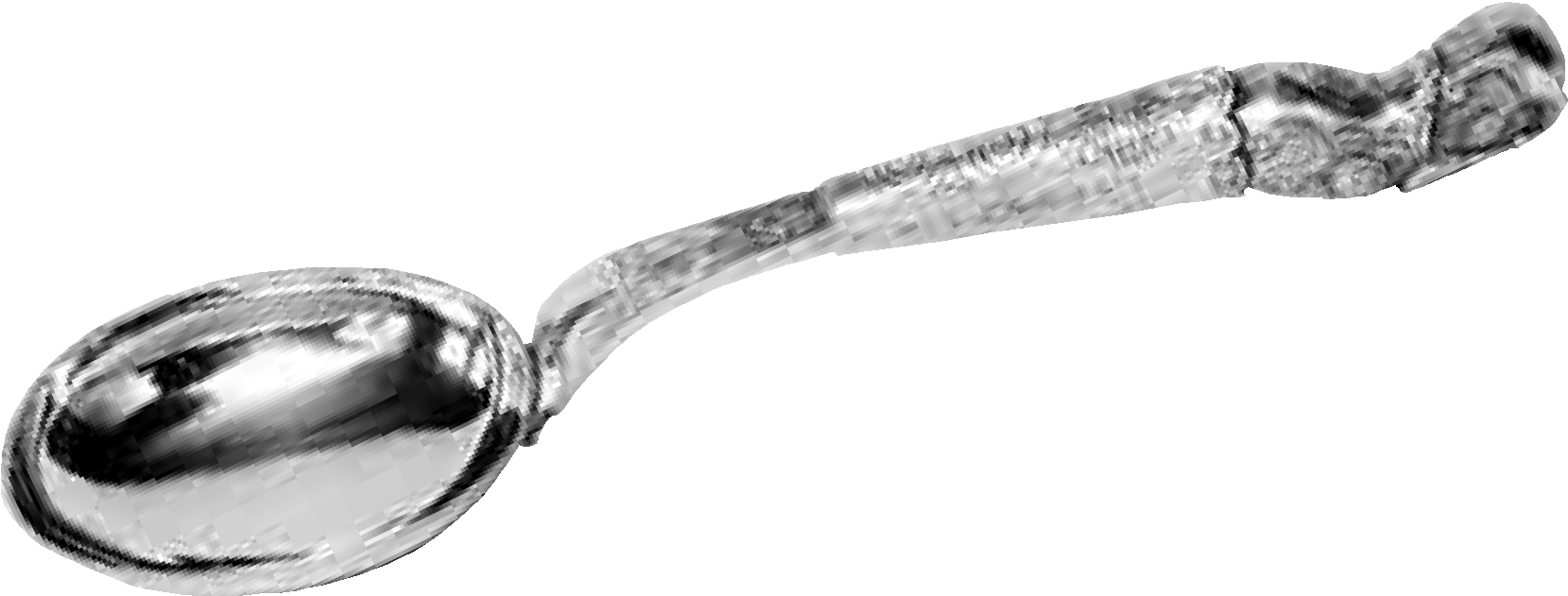 Kammerherre Ove Skeels vandrepræmie: Vandrepræmien tilhører Dansk Pointer Klub.Den udsættes hvert år i vinderklasse på klubbens hovedprøve.Vandrepræmien tildeles føreren af den pointer, der efter dommerens frie skøn så absolut går i den fineste stil. Føreren skal være ejer af den af ham fremførte pointer, og pointeren skal være at finde blandt de placerede hunde.Vandrepræmien bliver ejendom, når den er vundet tre gange af samme fører/ejer med tre forskellige pointere. Udstillingspræmie kræves for uddelling.	Ved førerens/ejerens død går vandrepræmien tilbage til DPK, der udsætter den igen med samme formål: at højne stilen hos pointerene.Vinderen er klubben ansvarlig for vandrepræmien, sålænge den er i hans varetægt og under forsendelse.1968: Pelsfarmer Peter Jensen, Brørup, med Zitas Nanna.1969: Pelsfarmer Peter Jensen, Brørup, med Zitas Nanna.1970: Grd. Sv. Rasmussen, Assens, med Rabølgaards Basse.1971: Godsejer E. Skeel, Gl. Toftegaard, med Riff. 1972: Godsejer E. Skeel, Gl. Toftegaard, med Riff. 1973: Fru Lis Skov, Roslev, med champ.Oksby Fly II.1974: Jørgen Andersen, Viborg, med champ. Riff. 1975: Søren Alsbjerg Pedersen,V. Børsting, med Alsbjergs Sep. 1976: Aage Larsen, Yureby, med Paw. 1977: Leif Jørgensen, Holsted, med Piga.1978: Th. Reintoft, Øster-Assels, med Saskia. 1979: Jes Krag, Sindal, med Tanja.1980: Jes Krag, Sindal, med Tanja. 1981: Cai Langholtz, med Stine. 1982: Cai Langholtz, med Stine.1983: Laurids Nielsen, Mørup, med Topsy. 1984: Jørgen Andersen, Otterup, med Heidi. 1985: Frede Mikkelsen, Vorbasse,med Sønderjydens Donna.1986: Flemming Fuglede, med Fugledes Knop. 1987: Orla Esmann, med Topsy1988: Flemming Fuglede, med Fugledes Mops.1989: Christian Bak, med Dåsens Max. 1990: Børge Sommer, med Kozak.1991: Børge Sommer, med Kozak.1992: Anders Rosenkvist, med Serina Tiwa. 1993: Peter Gude, med Max.1994: Cai Langholtz, med Treff.1995: Niels Holger Lykke, med Chjang. 1996-1997: Ikke uddelt.1998: Ib Eriksen, med Mjølners Freja.1999: Jørgen Andersen, med Texas av Frygne.  2000: Martin Mortensen, med Spurvefugldalens Es. 2001: Jørgen Andersen, med Texas av  Frygne.2002; Marianne Kronholm,med Aslak. 2003: Hugo Nielsen, med Makeo s Mai. 2004: Hugo Nielsen, med Makeo`s Mai2005: Svend Buchhave, med Mertrinelunds Boysen. 2006: Bjarke Andersson, med Jo Kells Atlas.2007: Alex Nissen, med Astrups Dirty Danser. 2008: Åge Christiansen, med Idimum Rona. 2009: Alex Nissen, med Astrups Dirty Dancer. 2010: Alfred Vemmelund,med Spurvfugldalens Katja.2011: Hugo Nielsen, med Mørups Britta. 2012: Erik Aarø, med  Zaro.2013: Peter Due, med Fugledes Holli. 2014: Jes Krag, med Astrups Zaza.2015: Hugo Nielsen med Spurvfugldalens Qizi          (Vundet til ejendom)Kennel Oksby PokalenSkænket af Lis og Anna Marie Skov.Pokalen er en vandrepræmie og tilhører DPK. Den udsættes hvert år på DPK’s hovedprøve og tildeles bedst placerede hanhund i vinderklassen. Der kræves mindst Good i åbenklasse på udstilling.Vinderen af pokalen er ansvarlig for denne.Pokalen bliver ejendom, når samme person har vundet den tre gange med to forskellige hunde. Gravering må ikke finde sted.2007: Alex Nissen, med Astrups Dirty Danser. 2008: Jørgen Gordon Andersen,med Boelsgaards Paw.2009: Flemming Fuglede Jørgensen, med Fugledes Dirch.2010: Flemming Sørensen, med Fugledes Ekstra. 2011: Flemming Sørensen, med Fugledes Ekstra. 2012: Erik Aarø, med Zaro.2013: Niels Holger Lykke, med Niholy Chang. 2014: Jes Krag, med Astrups Zaza.2015: Bent Petersen med LN Pointmanns Zeppo  2016: Carlo Nørtoft med Spurvfugldalens Nicky  2017: Erik Aarø med Astrup’s Rik 						Britha KrusetSkænket af Frank Andresen, Oslo Genudsat i 1989 af Laurits Nielsen, LindVundet til ejendom i 2015  af Hugo Nielsen, VildbjergKruset udsættes i vinderklasse på klubbens hovedprøve og tildeles bedst placerede tæve. Vandrepræmien tilhører Dansk Pointer Klub. Der kræves udstillingspræmie.Vinderen er klubben ansvarlig sålænge den er i dennes varetægt samt under forsendelse.Vandrepræmien bliver ejendom når samme person tre gange med mindst to forskellige hunde har vundet van- drepræmien.1989: Jens Rasmussen, Tåstrup, med Bimse. 1990: Laurids Nielsen med Hesselhøj Britta. 1991: Poul Fugl Hansen med Sita.1992: H. Haarbrink (NL) med Blackfield Pigeon. 1993: Bent Olsen med Vøggs Sheila.1994: Åge Christiansen med Donna. 1995: Klaus Kastrup med Bogas Sheila. 1996: Åge Christiansen med Freja.1997-1999: Ikke uddelt.2000: Åge Kristiansen, med Astrups Victoria. 2001: Ikke uddelt.2002: Ikke uddelt.2003: Hugo Nielsen, med Makeos Mai.2004: Hugo Nielsen, med Makeos Mai. 2005: Ikke uddelt.2006: Bertil Mårtonsson, med Ø. Bs. Soda. 2007: Anton Ringøen, med Fugledes Venus. 2008: Ikke uddelt.2009: Ikke uddelt.2010: Henning Hansen, med Hesselhøjs Disco. 2011: Villy Lovén, med Takese Erika.2012: Ikke uddelt.2013: Flemming Fuglede Jørgensen, med Fugledes Juvel.2014: Flemming Fuglede Jørgensen, med Frierfjordens Ritt.2015: Hugo Nielsen med Spurvfugldalens Qizi(vundet til ejendom og genudsættes ikke)SusanfadetSkænket 1995 af Hans Nielsen, BredUdsættes i vinderklasse på klubbens hovedprøve til bedst placerede tæve. Der kræves udstillingspræmie.1995: Klaus Kastrup, med Bogas Sheila. 1996: Aage Christiansen, med Freja.1997: Ikke uddelt.1998: Ikke uddelt.1999: Ikke uddelt.2000: Aage Christiansen, med Astrups Victoria. 2001: Ikke uddelt.2002: Ikke uddelt.2003: Hugo Nielsen, med Makeos Mai. 2004: Hugo Nielsen, med Makeos Mai. 2005: Ikke uddelt.2006: Bertil Mårtonsson, med Ø. Bs. Soda.2007: Ikke uddelt2008: Ikke uddelt2009: Ikke uddelt 2010: Henning Hansen, med Hesselhøjs Disco..2011: Villy Lovén, med Takese Erika.2012: Ikke uddelt.2013: Flemming Fuglede Jørgensen, med Fugledes Juvel.2014: Flemming Fuglede Jørgensen, med Frierfjordens Ritt.2015: Hugo Nielsen med Spurvfugldalens Qizi2016: Jens Have med Frierfjordens Randi	2017: Lisbeth Boden med Sodersjøns Tresette									Ingelise og Arne W. Petersens vandrepræmieVandrepræmien tilhører Dansk Pointer Klub.Udsættes hvert år i vinderklasse på klubbens hovedprøve og tildeles bedst placerede hund øst for Storebælt.     Der kræves udstillingspræmie.1981: O. Esmann, med Ann.1982: Ulla W. Sørensen, med Brit. 1983: Ikke uddelt.1984: Cai B. Langholtz, med Stine. 1985: Jørgen Roediger, med Søs. 1986: Cai B. Langholtz, med Stine. 1987: O. Esmann, med Topsy.1988: Alfred Olsen, med Kirkebjergs Troll. 1989: Jens Rasmussen, med Bimse.1990-1993: Ikke uddelt.1994: Cai B. Langholtz, med Treff. 1995: Ikke uddelt.1996: Cai B. Langholtz, med Treff.1997-1999: Ikke uddelt.2000: Orla Esmann(fører Leila Brogaard, med Stormosens Ann).2001: Jens Rasmussen, med Haj. 2002-2005: Ikke uddelt.2006: Jens Rasmussen, med Kirkebjergs Tanja. 2007-2009: Ikke uddelt.2010: Ikke uddelt.2011: Villy Lovén, med Takese Erika. 2012: Ikke uddelt.2013: Peter Due, med Fugledes Holli.2014: Walther Muland, med Bjønnålias Jackpot.  2015: Bent Petersen med LN Pointmanns Zeppo   2016: Ikke uddelt	  2017: Ikke uddelt				Sølvkniven – Kennel Top Points  vandreprisSkænket af Bertil Mårtensson ved DPKs 90 års JubilæumSølvkniven er til uddeling på DPKs hovedprøve, til bedste kvindlige fører uanset land og hunde race. Evigt vandrende.2008: Anne-Marie Petersen, Søndersø. 2009: Anne B. Hansen, Herning.2010: Astrid Jakobsen, Hjørring. 2011: Ikke uddelt.2012: Anne Marie Skov. 2013: Anne B. Hansen. 2014: Marianne Kronholm.2015: Katarina Green2016: Mette B. Hansen2017: ?Kennel Top Points Vandrepris –  VandrefadSkænket af Bertil Mårtensson ved DPKs 90 års jubilæumVandrefadet uddeles på DPKs hovedprøve.Til den ekvipage som af dommere og prøvelederen anses, for den ekvipage som både med stil og værdighed på og udenfor konkurrence, under prøven.Er et forbillede for vor sport.Kan uddeles til samtlige deltagere uanset hunde race og land. Evigt vandrende.2008: Keld Nielsen, Hals. 2009: Jens Have, Mejrup.2010: Marianne Kronholm, Ryomgård. 2011: Flemming Sørensen, Tønder.2012: Mathias Nissen, med Fugledes Opal. 2013: Hans Jacobsen, Løkken.2014: Mathias Nissen2015: Tommy Nielsen2016: Erik Aarø, Skive 2017: ?												Jubilæums PokalenSkænket klubben i 1988 af Lisbeth og Jens RasmussenVandrepræmien tilhører Dansk Pointer Klub og den udsættes hvert år i ungdomsklassen på klubbens hoved- prøve. Vandrepræmien tildeles ejeren af bedste hund i ungdomsklasse. Hunden skal have opnået 1. præmie på dagens prøve. Vandrepræmien bliver ejendom når den er vundet tre gange med tre forskellige hunde.Vinderen er klubben ansvarlig for vandrepræmien, sålænge den er i deres varetægt og under forsendelse. Gravering må kun finde sted på klubbens foranledning.1988:	Thorkild Reintoft, med Reintoft Jackie. 1989:	Arne Petersen, med Birgitta.1990:	Preben Riis, med Sønderjydens Boy. 1991:	A. Spangsberg, med Lydehøjs Jack. 1992:	Erik Winkler, med Boelsgårds Candy.1993:	Jakob Jakobsen, med Sønderjydens Sussi. 1994:	Flemming Fuglede med Fugledes Rodin. 1995:	Carl Erik Christensen, med Tanja.1996:	Jørgen Andersen, med Agertoftens Santos. 1997:	N. P. Olesen, med Rossi.1998:	Ikke uddelt.1999:	Carlo Nørtoft, med Spurvefugldalens Gro. 2000:	Flemming Sørensen, Fugledes  Ulla.2001:	Poul Mølvad (ejer Steen Bording), med Bess. 2002:	Martin Mortensen,med Spurvefugldalens Handy.2003:	Peter  Due,med Vindfelts Zenia. 2004:	Carsten Jensen, med Villestoftes  Kit.2005:	Tom B. Hansen, med Fugledes Black Boss. 2006:	Bent Olsen, med Villestoftes  Mie.2007:	Clas Weber Lau, med Mørups Ea. 2008:	Elsebeth Lovén, med Takese Erika. 2009:	Carlo Nørtoft Thomsen,med Hesselhøjs Hellas.2010:	Keld Nielsen med  Fugledes Nadja. 2011:	Niels Petersen, med Fugledes  Opus.2012: Kruse Meier, med Spurvfugldalens Nicki. 2013:  Laust Nørskov, med LN Topmanns Tess. 2014:       Svend Erik Rud, Norge,med Mjølners Miss Molly.2015: Katarina Green & Henriette Bjørnholt med Franchannas Albert2016: Kenneth Thomsen med Nicholys Molly2017: Tommy Nilson med Fugledes Bixi				Ingeborg Hoffmanns VandrepræmieSkænket klubben i 1977.Genudsat af Herold Oddrup Jensen.Vandrepræmien tilhører Dansk Pointer Klub. Den udsættes hvert år på klubbens hovedprøve. Vandrepræmien tildeles ejeren af bedste hund i ungdomsklasse. Hunden skal have opnået 1. Pr. på dagens prøve. Vandrepræmien bliver ejendom når den er vundet tre gange. Vinderen er klubben ansvarlig for vandrepræmien, så længe den er i dennes varetægt og under forsendelse.Gravering må kun finde sted på Klubbens foranledning.2006: Bent Olsen, med Villestoftes Mie. 2007: Clas Weber Lau, med Mørups Ea. 2008: Elsebeth Lovén, med Takese Erika.2009: Carlo Nørtoft Thomsen, med Hesselhøjs Hellas. 2010: Keld Nielsen med Fugledes Nadja.2011: Niels Petersen, med Fugledes Opus.  2012: Kruse Meier, med Spurvfugldalens Nicki. 2013: Laust Nørskov, med LN Topmanns Tess. 2014: Svend Erik Rud, Norge,med Mjølners Miss Molly2015: Katarina Green & Henriette Bjørnholt med Franchannas Albert2016: Kenneth Thomsen med Nicholys Molly2017: Tommy Nilson med Fugledes Bixi					Åkerlund PokalenSkænket af Ritmester Ivan Swedrup i 1968. Vundet til ejendom af Hans Pahle i 1969.Udsat af Hanne Pahle. Udsat 1. gang i 2015.Pokalen tildeles ejeren af bedste hund i ungdomsklasse på klubbens hovedprøve. 2015: Katarina Green & Henriette Bjørnholt med Franchannas Albert2016: Kenneth Thomsen med Nicholys Molly2017: Tommy Nilson med Fugledes Bixi					Kennel Alsbjergs SølvfadSkænket klubben i 1978 af Sigvald og Søren Alsbjerg Pedersen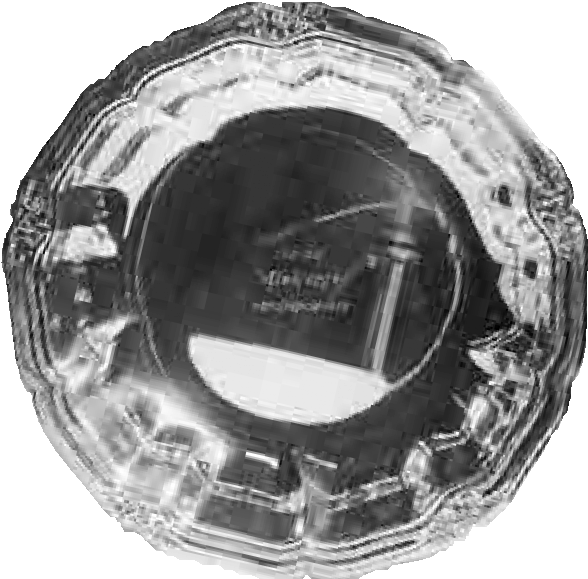 Vandrepræmien tilhører Dansk Pointer Klub og den udsættes hvert år i ungdomsklassen på klubbens hoved- prøve.Vandrepræmien stilles til dommerens frie disposition og tildeles ejeren af den bedst dresserede pointer i ung- domsklassen. Hunden skal forinden have opnået 1. præmie på dagens prøve.Vandrepræmien bliver ejendom, når den samme ejer har vundet tre gange med tre forskellige hunde. Vinderen er klubben ansvarlig for vandrepræmien.Gravering må ikke finde sted.1979: Fl. Lindegård, Ringsted, med Emir.1980: Hans Nielsen, Orte, med Bredbjerggårds Pia. 1981: Søren Alsbjerg Pedersen, med Alsbjergs Jan. 1982: Ulla W. Sørensen, med Tickidee.1983: Jens Rasmussen, København, med Bingo. 1984: Th. Reintoft, Mors, med Reintoft D. Natasia. 1985: Erik Skeel, Birkelse, med Katja.1986: John Hemmingsen, med Kirkebjergs Sussi. 1987: Peter Gude, med Max.1988: Thorkild Reintoft, med Reintoft Jackie. 1989: Johan Christensen, med Fugledes Nubbi. 1990: Preben Riis, med Sønderjydens Boy.1991: Ikke uddelt.1992: Erik Winkler, med Boelsgårds Candy. 1993: Jakob Jakobsen, med Sønderjydens Sussi. 1994: Erling Christensen, med Zitta.1995: Carl Erik Christensen, med Tanja.1996: Flemming Fuglede, med Fugledes Snert. 1997: N. P. Olesen, med Rossi.1998: Ikke uddelt.1999: Svend Buchhave, med Borris.2000: Flemming Sørensen, Fugledes Ulla. 2001: Åge Christiansen, med Astrups Ronja. 2002: Martin Mortensen,med Spurvefugldalens Handy. 2003: Peter Due, med Vindfelts Zenia.2004: Flemming Frederiksen, med Villestoftes Mike. 2005: Tom B. Hansen, med Fugledes Black Boss.2006: Elsebeth Lovèn, med Metrinelunds Mitzi. 2007: Niels Jørgen Christensen, med Vilslevs Ilja. 2008: Elsebeth Lovén, med Takese Erika.2009: Carlo Nørtoft Thomsen, med Hesselhøjs Hellas.2010: Flemming Fuglede Jørgensen, med Fugledes Merlot.2011: Niels Petersen, med Fugledes Opus. 2012: Jan Espersen, med Matresses Wilma. 2013: Laust Nørskov, med LN Topmanns Tess. 2014: Knut Dahle, Norge, med Roxy.  2015:  Peter Due med Fugledes Vida 2016: Mette B. Hansen med Chili 	2017: ?												Dansk Pointer Klubs  VandrepræmieSkænket klubben i 1991 af Lisbeth og Jens RasmussenVandrepræmien tilhører Dansk Pointer Klub og den udsættes hvert år i ungdomsklassen på klubbens hoved- prøve.Vandrepræmien tildeles ejeren af bedste hanhund i ungdomsklasse. Hunden skal have opnået 1. præmie på dagens prøve.Vandrepræmien bliver ejendom når den er vundet tre gange med tre forskellige hunde.Vinderen er klubben ansvarlig for vandrepræmien, sålænge den er i deres varetægt og under forsendelse. Gra- vering må kun finde sted på klubbens foranledning.1991: A. Spangsberg, med Lydehøjs Jack. 1992: Poul Hansen, med Jockpoint Storm. 1993: Carsten Sørensen, med  Carnis.1994: Flemming Fuglede, med Fugledes Rodin. 1995: John Hemmingsen, med Kirkebjergs Tom. 1996: Jørgen Andersen, med Agertoftens Santos. 1997: N. P. Olesen, med Rossi.1998: Ikke uddelt.1999: Carlo Nørtoft, med Spurvefugldalens Fly. 2000: Flemming Sørensen, Fugledes Urd.2001: Ikke uddelt.2002: Martin Mortensen,med Spurvefugldalens Handy2003: Chr. Johansen, med Stormosens Rex.2004: Flemming Frederiksen, med Villestoftes Mike. 2005: Tom B. Hansen, med Fugledes Black Boss2006: Carsten Fredslund Jensen, med Jantors Tiger. 2007: Alex Nissen, med Niholys Pax.2008: Martin Mortensen, med Buster. 2009: Ikke uddelt.2010: Steen Bendt, med Bendt’s Nick. 2011: Ikke uddelt.2012: Kruse Meier, med Spurvfugldalens Nicki. 2013:  IKKE UDDELT.2014: IKKE UDDELT.2015: Katarina Green & Henriette Bjørnholt med Franchannas Albert2016: Johanna Esser med Franchannas Bond2017: Lasse Weberg med Spurvfugldalens Skipper														Gerhard Wolffs VandrepokalSkænket af kennel SønderjydenVandrepokalen udsættes hvert år på Dansk Pointer Klubs hovedprøve i ungdomsklassen til ejeren af bedste tæve med 1. præmie. Skal være udstillings præmieret. Gravering på vandrepokalen må ikke finde sted. Vinderen er klubben ansvarlig for vandrepokalen så længe den er i dennes varetægt samt under forsendelse. Vandrepokalen bliver ejendom, når den er vundet tre gange af samme ejer.2004: Carsten Jensen, med Villetoftes Kit. 2005: Ikke uddelt.2006: Bent Olsen, med Villestoftes Mie. 2007: Clas Weber Lau, med Mørups Ea. 2008: Elsebeth Lovén, med Takese Erika. 2009: Carlo Nørtoft Thomsen,med Hesselhøjs Hellas.2010: Keld Nielsen med Fugledes Nadja. 2011: Ikke uddelt.2012: Terje Nordheim med Myrteigens Billie. 2013: Laust Nørskov, med LN Topmanns Tess. 2014:  IKKE UDDELT.  2015: Ikke uddelt  2016: Anne B. Hansen med Matresses Thyra	  2017:  Tommy Nilsen med Fugledes Bixi																		Kennel  Sønderjydens StilpokalerSkænket DPK den 3. april 1993 af Gerhard WolffVandrepokalerne tilhører Dansk Pointer Klub.De udsættes hvert år i ungdoms- og åben klasse på klubbens hovedprøve.Vandrepræmien tildeles føreren af den pointer som går i en fortrinlig stil. Hvis ikke tilfældet, uddeles pokalerne ikke.Udstillingspræmie kræves.Pokalerne bliver ejendom, når de er vundet tre gange af samme fører/ejer, med tre forskellige pointere.Ved førerens/ejerens død går vandrepræmien tilbage til DPK, der udsætter den igen med samme formål: at højne stilen hos pointere.Vinderen er klubben ansvarlig for vandrepokalerne, så længe den er under hans varetægt og under forsendelse.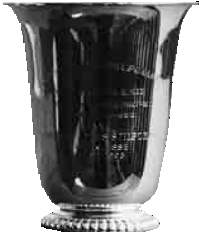 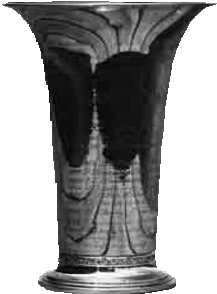 Ungdomsklasse:1993: Jakob Jakobsen, med Sønderjydens Tempo. 1994: Åge Christiansen, med Freja.1995: Carsten Nørgård, med Rosenkvists Tempo. 1996: Ikke uddelt.1997: Jørgen Andersen, med Texas av Frygne. 1998-2002: Ikke uddelt.2003: Erik Danielsen, med Tia.2004: Svend Buchhave, med Villestofte Raja. 2005: Ikke uddelt.2006: Bent Olsen, med Villestoftes Mie. 2007: Clas Lau, med Mørups Ea.2008: Elsebeth Lovén, med Takese Erika. 2009: Ikke uddelt.2010: Ikke uddelt.2011: Laust Nørskov,med Everest des Braies de L’oridelle.2012: Ikke uddelt.2013: Herman Poll, med Matresse Liva. 2014: IKKE UDDELT.2015: Steffan Olesen med Boelsgaards A. Sifu2016: Anne med Toppoint LiwÅben klasse:1993: Åge Christiansen, med Reintofts Troja. 1994: Erik Winkler, med Boelsgårds Candy. 1995: Torben Pedersen, med Stormosens Nold. 1996: Carsten Trærup, med Trærups Steffi.1997: Ikke uddelt.1998: Jørgen Andersen, med Texas av Frygne. 1999: Per Lindholm, med Metrinelunds Rolf.2000: Lars-Erik Echerström, med Hesselhøj Hamlet.Fører Stefan Johanson.2001: Ikke uddelt.2002: Ikke uddelt.2003: Mette Vindfelt med, Vindfelts  Uni.2004: Anders Eriksen, med Matrinelunds Monrad. 2005: Ikke uddelt.2006: Flemming Frederiksen, med Villestoftes Mike. 2007: Christian Johansen, med Stormosens Oliver. 2008: Bent Olsen, med Villestoftes Mie.2009: Elsebeth Lovén, med Takese Erika. 2010: Kruse Meier, med Mørups Krumme.2011: Anne Marie Petersen, med Villestoftes Sissel. 2012: Susanne Hempel, med Piemens  Birka.2013: Lars Bæk, med Matresse Black Magic Junior. 2014: Lars Bæk, med Matresse Black Magic Junior.2015: Lasse Weberg med Spurvfugldalens Quincy2016: Ikke uddelt					Kennel Alsbjergs SølvpokalSkænket klubben 1993Pokalen tildeles ejeren af bedste pointer i åben klasse på klubbens hovedprøve.1993: Åge Christiansen, med Reintofts Troja. 1994: Erik Winkler med, Boelsgårds Candy. 1995: Torben Pedersen, med Stormosens Nold. 1996: Orla Esmann, med Stormosens Ann.1997: Jens Rasmussen, med Tanja. 1998: N. P. Olesen, med Rossi.1999: Gerhard Wolff, med Max.2000: Lars-Erik Echerström, med Hesselhøj Hamlet.Fører Stefan Johanson.2001: Ikke uddelt.2002: Jens Have, med Beth-Marie. 2003: Jan Rasmussen, med Anja.2004: Bertil Mårtensson, med Ø. B. Soda. Sverige. 2005: Sten Rønnerling, med U-lindys Mr. Selaze. 2006: Søren Mulvad Johansen, med Ringlias Aura. 2007: Christian Johansen, med Stormosens Oliver. 2008: Herman Pol, med Dansk Dynasti Chico.2009: Bertil Mårtensson, med Spurvfugldalens Kari. 2010: Jan Van Haren, med Dansk Dynasti   Anne.2011: Anne Marie Petersen, med Villestoftes Sissel. 2012: Bertil Mårtensson, med Top Point  Axi.2013: Mathias Nissen, med Fugledes Opal. 2014:  IKKE UDDELT.2015: Per Ola Brekke med Black Lucky       Rikke2016: Tommy Nilsen med Boelsgaards A. Bloom (ejer Mila Laago)2017: Lisbeth Boden med Sodersjøns Tresette				Dansk Pointer Klubs  SølvfadSølvfadet tildeles bedste pointer i åben klasse på klubbens hovedprøve, hunden skal have opnået 1. præmie på dagens prøve. Vandrepræmien bliver ejendom når samme person tre gange med tre forskellige pointere har vundet præmien. Der kræves udstillingspræmie.2000: Lars-Erik Echerström, med Hesselhøj Hamlet.Fører Stefan Johanson.2001: Ikke uddelt.2002: Jens Have, med Beth-Marie. 2003: Jan Rasmussen, med Anja.2004: Bertil Mårtonsson, med Ø. B. Soda.2005: Sten Rønnerling, med U-lindys Mr. Selaze. 2006: Ikke uddelt.2007: Christian Johansen, med Stormosens Oliver. 2008: Herman Pol, med Dansk Dynasti Chico.2009: Bertil Mårtensson, med Spurvfugldalens Kari. 2010: Jan Van Haren, med Dansk Dynasti   Anne.2011: Anne Marie Petersen, med Villestoftes Sissel. 2012: Ikke uddelt.2013: Ikke uddelt.2014: Ikke uddelt.   2015: Per Ola Brekke med Black Lucky Rikke  2016: Tommy Nilsen med Boelsgaards A. Bloom (ejer Mila Laago)2017: Lisbeth Boden med Sodersjøns Tresette				Vildtmandens PokalSkænket af Lisbeth Rasmussen 2014.Tildeles bedste hanhund i åben klasse på Hovedprøven. Skal være udstillingspræmieret.2014: IKKE UDDELT.2015: Ikke uddelt2016: Martin Mortensen med Matresses Matti Kennel Sønderjydens PokalUdsættes i åbenklasse på klubbens hovedprøve. Den tildeles til den Pointer der går i det Bedste søg. Pokalen skal vindes tre gange med tre forskellige hunde for at blive ejendom.2002: Jens Have, med Beth-Marie.2003: Bertil Mårtonsson, med ØB s Atlas. 2004: Flemming Vilslev, med Cille.2005: Anton Ringøen, med Fugledes Venus. 2006: Flemming Fuglede Jørgensen,med Fugledes Dirch.2007: Christian Johansen, med Stormosens Oliver. 2008: Lars Bæk Nielsen, med Pascha.2009: Astrid D. Jakobsen, med Krogsøgaards Audi R82010: Flemming Sørensen, med Fugledes Ekstra 2011: Henning Hansen, med Boelsgaards Cille 2012: Bertil Mårtensson, med Top Point Axi.2013: Bent Petersen, med LN Topmanns Zeppo. 2014: Bent Petersen, med LN Pointmanns Zeppo 2015: Per Ole Brekke med Black Luckys Rikke2016: Franchannas Pointer Albert med Katarina Green og Henriette Schou2017: ?...Dyring PokalenSkænket af Tømrermester K. B. Dyring.Genudsat af Gerhard Wolff.Vandrepræmien tilhører Dansk Pointer Klub. Den tildeles ejeren af den bedste pointer med 1. Pr.i åbenklasse på dagen og med mindst Good på udstilling i åbenklasse. Pokalen bliver ejendom når den er vundet tre gange med tre forskellige hunde. Der må ikke graveres i pokalen, kun på foranledning af Dansk Pointer klub.Vinderen er klubben ansvarlig for pokalen, så længe den er under hans varetægt og under forsendelse.2006: Ikke uddelt.2007: Christian Johansen, med Stormosens Oliver. 2008: Herman Pol, med Dansk Dynasti Chico.2009: Ikke uddelt.2010: Jan Van Haren, med Dansk Dynasti Anne.2011: Anne Marie Petersen, med Villestoftes Sissel. 2012: Ikke uddelt.2013: Ikke uddelt.2014: Ikke uddelt.  2015: Per Ola Brekke med Black Lucky Rikke 2016: Tommy Nilsen med Boelsgaards A. Bloom (ejer Mila Laago)2017: Lisbeth Boden med Sodersjøns Tresette					Dansk pointer Klubs VandrepræmieOrla Esmann’s Pointer Platte. Skænket af Else Esmann i 2012.Vandrepræmien udsættes på Dansk Pointer Klubs Hovedprøve, i åben klasse fredag/lørdag. Uddeles efter dommernes frie skøn til:Den fører, som viser den bedste dressur og det bedste samarbejde med sin hund. Hunden skal have opnået mindst 2. præmie på prøven.2012: Anne B. Hansen. 2013: Anne B. Hansen.2014: Allan Diederichsen, med Fugledes Ici.2015: Astrid Jakobsen med Krogsøgårds Meier2016: Christian Møller med Villestoftes Petra2017: Kenneth Thomsen med Nicholys Molly 					Schultzpokalen IIISkænket af murermester Ole SchultzUKK.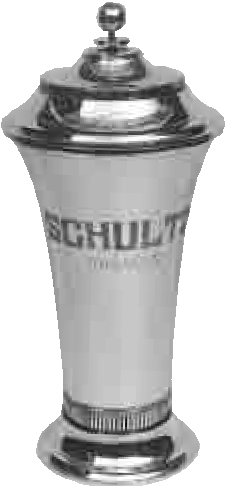 Schultzpokalen III tildeles føreren af den bedste pointer i ungdomsklasserne efter en konkurrenceprøve, der finder sted på DPK’s hovedprøve. Deltage kan de unghunde, der har opnået 1. pr. inden det fyldte 2 år. Yder- ligere kan de hunde der har opnået 1. præmie året forud, og som ikke er fyldt 2 år på prøvedagen deltage i konkurrencen. Hunder der er fyldt 2 år på prøvedagen kan deltage, hvis samme forår har opnået 1. præmie i ungdomsklassen. Schultzpokalen III er en vandrepræmie, der tilhører Dansk Pointer Klub. Vandrepræmien kan ikke vindes til ejendom. Vinderen er klubben ansvarlig for vandrepræmien sålænge den er i deres varetægt og under forsendelse. Gravering på vandrepræmien må kun finde sted på DPK’s bestyrelse foranledning.1972: Grd. Laur. Nielsen, Mørup, med Aja. 1973: Stud.jur. Jens Bang, Sandager, med Rollo,ført af Aksel Knudsen.1974: Aksel Knudsen, Gelsted, med Ulla. 1975: Aage Jensen, Selbækgård,med Sejbækgårds Britt.1976: Henning Hansen, Haslev, med Lergravens Top. 1977: Fl. Færgegård Andersen, Fakse, med Bamse. 1978: Peter Gude, med Svejbækgårds King.1979: P. Mølvad Jørgensen, med Jerstals Thaea. 1980: Finn Lindegård, Agtrup, med Rimfaxes Emir. 1981: K. Fuglede Jørgensen, med Kitsi.1982: J. Høje Kristensen, med Avance AB Anja. 1983: Jens Have, Holstebro, med Nelly.1984: Jørgen Andersen, Viborg, med Bob.1985: G. Wolff, Tønder, med Sønderjydens Carlos. 1986: Flemming Fuglede, med Fugledes Mops.1987: Michael Nielsen, med Reintofts Kazan. 1988: Herold Odderup Jensen, med Oksby Mila. 1989: Orla Esmann, med Bessi II.1990: Poul Fugl Hansen, med Sita.1991: Jens Knudsen, med Stormosens Zahr. 1992: Søren Hansen, med Rekke.1993: Jens Have, med Mørups Siv.1994: Flemming Fuglede, med Fugledes Rodin1995: John Hemmingsen, med Kirkebjergs Tom. 1996: Åge Christiansen, med Zenta1997: N. P. Olesen, med Rossi. 1998: Sten Rönnerling, Sverige,med Black Luckys Copiad.1999: Erik Skeel / Flemming Fuglede Jørgensen, med Astrup’s Ruska.2000: Kent Svensson, med Black Luckys Gun. 2001: Joakim Skovgård Larsen,med Villestoftes Roy. 2002: Anders Steilkilson,med Black Lukys Aya. (Sverige) 2003: Aksel Nielsen, med Fugledes Vento. 2004: Flemming Fuglede Jørgensen,med Fugledes Yatzi2005: Keld Nielsen, med Fugledes Dina.2006: Elsebeth Lovén, med Metrinelunds Mitzi. 2007: Bertil Mårtensson, med Spurvfugldalens Kari. 2008: Elsebeth Lovén, med Takese Erika.2009: Allan Diederichsen, med fugledes Ici. 2010: Hugo Nielsen, med Mørups Britta.2011: Susanne Hemper, Sverige, med Pimens Birka. 2012: Kruse Meier, med Spurvfugldalens Nicki.2013: Bent Petersen, med LN Pointmann Tess. 2014: Peter Rafaelsen, med Fugledes Tinka.2015: Steffen Olesen med Boelsgaards A Sifu2016: Flemming Sørensen med Julevatnets Hekla2017: Flemming Sørensen med Fugledes A. Mille					UngdomspokalenSkænket af Peter Jensen, Brørup. Kennel Zita.Genudsat af Kennel Fuglede 2005.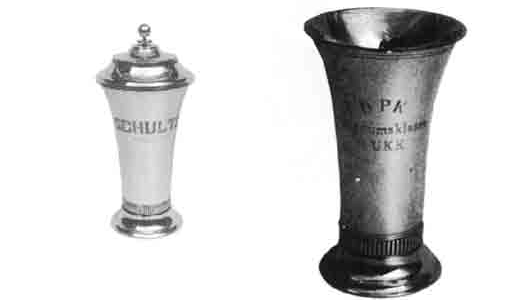 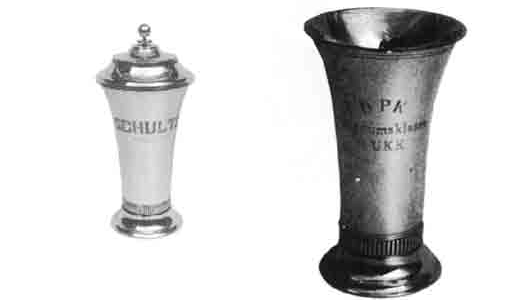 Ungdomspokalen tildeles ejeren af den bedste pointer i ungdomsklasserne efter en konkurrenceprøve, der finder sted på DPK’s hovedprøve. Vandrepræmien bliver ejendom, når den er vundet tre gange. Ungdomspokalen er en vandrepræmie, der tilhører Dansk Pointer Klub. Vinderen er klubben ansvarlig for vandrepræmien, sålænge den er i deres varetægt og under forsendelse.2005: Keld Nielsen, med fugledes Dina.2006: Elsebeth Lovén, med Metrinelunds Mitzi. 2007: Bertil Mårtonsson, med Spurvfugldalens Kari. 2008: Elsebeth Lovén, med Takese Erika.2009: Allan Diederichsen, med Fugledes Ici2010: Hugo Nielsen, med Mørups Britta.2011: Susanne Hemper, Sverige, Pimens Birka.2012: Kruse Meier, med Spurvfugldalens Nicki. 2013: Bent Petersen, med LN Topmannas Zeppo. 2014: Peter Rafaelsen, med Fugledes Tinka.   2015: Stefen Olesen med Boelsgaards A Sifu  2016: Flemming Sørensen med Julevatnets Hekla  2017: Flemming Sørensen med Fugledes A, Mille 						Ungdomspokalen  IISkænket af en dansk pointerven Vundet til ejendom i 2009 af Flemming FugledeGenudsat 2010Ungdomspokalen II tildeles føreren af den næstbedste pointer i ungdomskonkurrencen, der finder sted på DPK’s hovedprøve. Vandrepræmien bliver ejendom, når den er vundet tre gange. Ungdomspokalen II er en vandrepræmie, der tilhører Dansk Pointer Klub. Vinderen er klubben ansvarlig for vandrepræmien, sålænge den er i deres varetægt og under forsendelse.1977: Hans Nielsen, Sulsted, med Bess. 1978: N. P. Olesen, Skive, med Bogas Jøgge. 1979: Erik Skeel, Birkelse, med  Roska.1980: Hans Nielsen, Orte, med Bredbjerggårds Pia. 1981: Gerhard Wolff, med Sønderjydens Floss.1982: Peter Jersen, med Vivi.1983: Jens Rasmussen, København, med Bingo. 1984: Th. Reintoft, Nyk. Mors,med Reintofts D. Natasia. 1985: Gerhard Wolff, Tønder,med Sønderjydens Carlos.1986: John Hemmingsen, med Kirkebjergs Sussi. 1987: Tom Hansen, med Rimfaxes Gun.1988: Thorkild Reintoft, med Reintoft Jackie. 1989: Arne Pedersen, med Biegitta.1990: Jens Bang, med Søndermosens Paw. 1991: E. Skeel, med Stormosens Roska1992: Erik Winkler, med Boelsgårds Candy. 1993: Jakob Jakobsen, med Sønderjydens Sussi. 1994: Torben Pedersen, med Stormosens Nold. 1995: Agner Bruun, med Sitca.1996: Flemming Fuglede Jørgensen, med Fuglede Snert. 1997: Jørgen Andersen, med Texas av Frygne.1998: Poul Fugl Hansen, med Søndermosens Riff. 1999: Niels Holker Lykke, med Astrup’s Nadia. 2000: Carl Erik Kristensen, med Elvis2001: Alfred Vemmelund, med Søndermosens Sissi. 2002: Carlo Nørtoft, med Spurvefugldalens Herta. 2003: Flemming Fuglede Jørgensen,med Fugledes Venus.2007: Lars Bæk Nielsen, med Pascha. (Pia)2008: Alfred Vemmelund, med Spurvfugldalens Katja. 2009: Flemming Fuglede Jørgensen,med Fugledes Juvel.Genudsat:2010: Flemming Fuglede Jørgensen, med Fugledes Merlot2011: Lars Bæk Nielsen,med Matresse’s Black Magic Junior.2012: Kruse Meier, med Spurvfugldalens Nicki. 2013: Tage Jessen, med Fugledes Siff.2014: Kruse Meier, med Spurvfugldalens Pan  2015: Katarina Green & Henriette Bjørnholt med Franchannas Albert2016: Alfred Vemmelund med Spurvfugldalens Ringo2017: Tommy Nilsen med Top Points InezDansk Pointer Klub’s vandrepræmie(Sølvfad)Vandrepræmien tildeles føreren af 2. vinder i UKK på klubbens hovedprøve.1995: Agner Bruun, med Sitca. 1996: Flemming Fuglede Jørgensen,med Fuglede Snert.1997: Jørgen Andersen, med Texas av Frygne. 1998: Poul Fugl Hansen, med Søndermosens Riff. 1999: Niels Holker Lykke, med Astrup’s Nadia. 2000: Carl Erik Kristensen, med Elvis.2001: Alfred Vemmelund, med Søndermosens Sissi. 2002: Carlo Nørtoft, med Spurvefugldalens Herta. 2003: Flemming Fuglede Jørgensen,med Fugledes Venus.2004: Joakim Skovgård, med villestofte Rita. 2005: Sten Rønnerling,med Stenbettens Sugarcane Hannover.2006: Søren Mulvad Johansen, med Fugledes Ekstra. 2007: Lars Bæk Nielsen, med Pascha. (Pia)2008: Alfred Vemmelund,med Spurvfugldalens Katja. 2009: Flemming Fuglede Jørgensen,med Fugledes Juvel.2010: Flemming Fuglede Jørgensen, med Fugledes Merlot.2011: Lars Bæk Nielsen,med Matresse’s Black Magic Junior.2012: Tom B. Hansen, med Donna. 2013: Tage Jessen, med Fugledes Siff.2014: Kruse Meier, med Spurvfugldalens Pan.2015: Katarina Green & Henriette Bjørnholt med Franchannas Albert2016: Alfred Vemmelund med Spurvfugldalens Ringo2017: Tommy Nilsen med Top Points InezThilde PokalenUdsat 1995 af Thilde og Laurits Nielsen, LindPokalen tildeles 3. vinder i UKK på klubbens hovedprøve.1995: H. Odderup Jensen, med Gammelbys Bella. 1996: Martin Mortensen, med Spurvefugldalens Es. 1997: Hugo Nielsen, med Mjølners Frøj.1998: Harald Lang, med Rikke.1999: Jes Krag, med Agertoftens Vhe. 2000: Flemming Fuglede Jørgensen,med Fugledes Ultra.2001: Hugo Nielsen, med Makeos Mai. 2002: Carsten Trærup, med Trærups Seus. 2003: Rune Pedersen, med Vindfelts Sjang.2004: Svend Buchhave, med Villestofte Raja2005: Alex Nissen, med Astrups Leika. 2006: Bent Olsen, med Villestoftes Mie. 2007: Agner Bruun, med Astrups  Zita.2008: Henning Hansen, med Black Luckys Klara. 2009: Anna Marie Skov, med Metrinelunds Rita. 2010: Flemming Fuglede Jørgensen,med Fugledes Kitty.2011: Søren Mulvad Johansen, med Fugledes Odin. 2012: Allan Diederichsen, med Frierfjordens Rex. 2013: Thomas W. Olsen, med Matresse Vita.2014: Hugo Nielsen, med Spurvfugldalens Qizi   2015: Jan Tommy Nilsen med Boelsgaards A Bloom	   2016: Aage Christiansen med Astrup’s Gamma   2017: Steen Bordin med Mølvads Jet									Kennel  Sønderjydens VandrepræmieUdsættes i UKK på klubbens hovedprøve og tildeles den hund der går i det bedste søg.2001: Hugo Nielsen, med Makeos Mai 2002: Ikke uddelt.2003: Aksel Nielsen,med Fugledes Vento 2004: Flemming Fuglede Jørgensen,med Fugledes Yatzi.2005: Keld Nielsen, med Fugledes Dina.2006: Søren Mulvad Johansen, med Fugledes Ekstra. 2007: Kruse Meier, med Mørups Krumme.2008: Elsebeth Lovén, med Takese Erika. 2009: Allan Diederichsen, med Fugledes Ici. 2010: Hugo Nielsen, med Mørups Britta.2011: Susanne Hemper, Sverige, Pimeno Birka. 2012: Allan Diederichsen, med Frierfjordens Rex. 2013: Bent Petrersen, med LN Topmanns Zeppo. 2014: Peter Rafaelsen, med Fugledes Tinka.2015: Steffen Olesen med Boelsgaards A Sifu  2016: Flemming Sørensen med Julevatnes Hekla  2017: ????N. P. Olsens Vandrepræmie. (Platte med Pointer)Udsættes i UKK på klubbens hovedprøve til pointeren med det bedste søg.2003: Aksel Nielsen, med Fugledes Vento. 2004: Flemming Fuglede Jørgensen,med Fugledes Yatzi.2005: Keld Nielsen, med Fugledes Dina.2006: Søren Mulvad Johansen, med Fugledes Ekstra2007: Kruse Meier, med Mørups Krumme.2008: Elsebeth Lovén, med Takese Erika2009: Allan Diederichsen, med Fugledes Ici. 2010 Hugo Nielsen, med Mørups Britta.2011: Susanne Hemper, Sverige, med Pimens Birka. 2012: Allan Diederichsen, med Frierfjordens Rex. 2013: Bent Petersen, med LN Topmanns Zeppo.2014: Peter Rafaelsen, med Fugledes Tinka.2015: Stefen Olesen med Boelsgaards A Sifu   2016: Flemming Sørensen med Julevatnets Hekla   2017: ???					Kennel Niholys VandrepræmieSkænket af Christa og Niels Holger Lykke Ved DPKs 90 års JubilæumVandrepræmien tildeles den hund, der går i den bedste stil, blandt de placerede hunde i UKK. Vandrepræmien vindes for et år af gangen.Vandrepræmien tildeles ved DPKs 100 års jubilæum til den fører, der har vundet vandrepræmien flest gange. Er der ingen vinder, deltager alle der står lige i lodtrækning om vandrepræmien.Vinderen er ansvarlig for vandrepræmien og skal senest 1. februar returnere den til DPK.2008: Elsebeth Lovèn, med Takese Erika.2009: Anna Marie Skov, med Metrinelunds Rita. 2010: Hugo Nielsen, med Mørups Britta.2011: Susanne Hemper, Sverige, med Pimens Birka2012: Kruse Meier, med Spurvfugldalens Nicki. 2013: Mogens Pedersen, med Riddersporens Nobel2014: Peter Rafaelsen, med Fugledes Tinka.2015: Stefen Olesen med Boelsgaards A Sifu2016: Flemming Sørensen med Julevatnets Hekla2017: Flemming Sørensen med Fugledes A. Mille					Dansk Pointer Klubs 90-års jubilærumspokalSkænket af pointer venner.Jubilæumspokalen tildeles opdrætteren af 1. vinderen i UKK.2009: Flemming Fuglede Jørgensen.Ved Allan Diederichsen, med Fugledes Ici.2010: Hugo Nielsen. Ved Hugo Nielsen, med Mørups Britta.2011: Richard Persson, Sverige.Ved Susanne Hemper, med Pimens Birka.2012: Carlo Nørtoft, med Spurvfugldalens Nicki. 2013: Laust Nørskov, med LN Topmanns Zeppo. 2014: Flemming Fuglede Jørgensen,med Fugledes Tinka.2015: Tom B. Hansen med Boelsgaards A Sifu2016: Ole Frøland med Julevatnets Hekla2017: Flemming Fuglede med Fugledes A. Mille														PointerstokkenSkænket af Torben ReesePointerstokken tildeles den ældste hundefører der bliver præmieret på de to første dage af DPK’s Hovedprøve.2011: Niels Holger Lykke. 2012: Niels Holger Lykke.2013: Ove Sten Pedersen.2014: Hugo Nielsen.2015: Niels Holger 	   	Lykke2016: Christian Møller			Pokaler ForårsprøverJens Halds VandrepræmieSkænket af direktør Jens Hald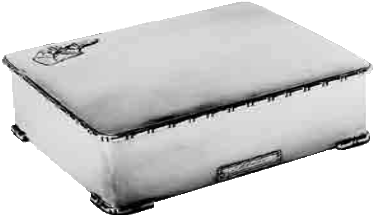 J. H. Hald’s vandrepræmie tildeles ejeren af den bedste pointer i ungdomsklasse på FJD’s sjællandske forårs- prøve. Der dømmes efter dommerens frie skøn, dog skal klassens to bedste hunde til slut have været afprøvet mod hinanden. Hunden skal forinden have opnået 1. præmie på dagens prøve.Vinderen skal være medlem af DPK og indtegnet som medlem inden prøven.Gravering på vandrepræmien må ikke finde sted. Vandrepræmien bliver ejendom, når den af vedkommende ejer er vundet tre gange med tre forskellige hunde.Vinderen af vandrepræmien er klubben ansvarlig for denne.1963: Kbmd. Læssøe-Obel, Hvalsø, med  Skyttegårdens Trine.1964: Ikke uddelt. Prøven aflyst.1965: Peder Jacobsen, Ø. Ulslev, med Jane T. 1966: Ikke uddelt.1967: Viggo Remil, Hvidover, med Kim.1968: Murerm. Ole Schultz, Nykøbing F., med Sjak. 1969-1971: Ikke uddelt.1972: Kurt Petersen, Marup, med Sputnik.1973: Købmand H. C. Hansen, Ballerup, med Bob. 1974: Jørn Reilev, Værløse, med Alsbjergs Sanni. 1975: Ikke uddelt.1976: Henning Hansen, Haslev, med Lergravens Top. 1977: Fl. Færgegård Andersen, Fakse, med Bamse. 1978: G. Brogård, Næstved, med Boga Victoria.1979: J. Roediger, Svinninge, med Sniff.1980: Finn Lindegård Agtrup, med Rimfaxes Emir. 1981: Ikke uddelt.1982: Cai Langholtz, med Sisu. 1983: Ikke uddelt.1984: Ole Dehn, Hårslev, med Rimfaxes Pauline.1985: Ikke uddelt.1986: Alfred Olsen, med Kirkebjergs Trold. 1987-1988: Ikke uddelt.1989: Orla Esmann, med Bessi II.1990: Flemming Fredriksen, med Kirkebjergs Rip. 1991: Poul Hansen, med Makeos Golden Arrow. 1992-1997: Ikke uddelt.1998: Jens Brogård, med Aja. 1999: Ikke uddelt.2000: Anette Tromborg, med Vildtmandens Joy. 2001: Ikke uddelt.2002: Jens Brogaard, med Windfelt Enya Aud. 2003: Jens Brogaard, med Windfelts Enya Aud. 2004-2007: Ikke uddelt.2008: Peter Due, med Fugledes Holli. 2009: Ikke uddelt.2010: Ikke uddelt.2011: Ikke uddelt.2012: Poul Ellehøj, med Spurvfugldalens Gry. 2013: Tage Jessen, med Fugledes Siff.2014: Ikke uddelt.   2015: Bjørn Danås med Bjøris Ami	   2016: Lasse Weberg med Spurvfugldalens RoldSv. Teilmanns mindepokalSkænket af fru købmand Teilmann Genudsat af Jens Rasmussen 1996Sv. Teilmann’s Mindepokal tildeles ejeren af den bedste pointer i åben klasse på FJD’s Sjællandske forårsprøve. Der dømmes efter dommerens frie skøn, dog skal klassens to bedste hunde til slut have været afprøvet mod hinanden. Hundene skal forinden have opnået 1. præmie på dagens prøve. Vinderen skal være medlem af D.P.K. Gravering på mindepokalen må ikke finde sted.Mindepokalen bliver ejendom, når den af vedkommende ejer er vundet tre gange. Vinderen af mindepokalen er klubben ansvarlig for denne.1996-2000: Ikke uddelt.2001: Cai Langholtz, med Nakkehoveds Donna. 2002: Mette Windfelt, med Bogas Pernil.2003: Poul Hansen, med Fugledes Umo. 2004: Ikke uddelt.2005: Peter Due Steisdal, med Vindfeldts xenia Aud.2006-2010: Ikke uddelt.2011: Ikke uddelt.2012: Ikke uddelt.2013: Ikke uddelt.2014: Ikke uddelt.2015: Bertil Mårtensen med Black Lucky Antonia2016: Ikke uddelt. 													Dansk Pointer Klub’s VandrepræmieUdsat 1990Tildeles ejeren af den bedste pointer i åben klasse på FJD’s Sjællandske forårsprøve. Der dømmes efter dom- merens frie skøn, dog skal klassens to bedste hunde til slut have været afprøvet mod hinanden. Hundene skal forinden have opnået 1. præmie på dagens prøve.Gravering må ikke finde sted.Pokalen bliver ejendom, når den af vedkommende ejer er vundet tre gange. Vinderen af pokalen er klubben ansvarlig for denne.1990-2000: Ikke uddelt.2001: Cai Langholtz, med Nakkehoveds Donna. 2002: Mette Windfeld, med Bogas Pernil.2003: Poul Hansen, med Fugledes Umo. 2004: Ikke uddelt.2005: Peter Due Steisdal, med Vindfeldts Xenia Aud.2006-2010: Ikke uddelt.2011: Ikke uddelt.2012: Ikke uddelt.2013: Ikke uddelt.2014: Ikke uddelt.2015: Bertil Mårtensen med Black Lucky Antonia2016: Ikke uddelt				Dansk Pointer Klub’s VandrepræmieUdsat 1991Vandrepræmien tihører Dansk Pointer Klub og udsættes hvert år på FJD’s sydjyske forårsmarkprøve. Tildeles ejeren af den bedst placerede pointer i ungdomsklassen.Hunden skal forinden have opnået 1. præmie på dagens prøve. Vinderen skal være medlem af Dansk Pointer Klub.Vandrepræmien bliver ejendom, når den af vedkommende ejer er vundet tre gange. Der må ikke graveres på vandrepræmien.1991: Jens Knudsen, med Stormosens Zahr. 1992: Ikke uddelt.1993: Gerhard Wolff, med Sønderjydens Tam-Tam. 1994: Gerhard Wolff, med Sønderjydens Gry.1995: Frede Mikkelsen, med Midtjysk Kent. 1996: Bent Christensen, med Rosenkvist Hejduk. 1997-1999: Ikke uddelt.2000: Flemming Sørensen, med Fugledes Ulla. 2001-2003: Ikke uddelt.2004: Jens Bang, med Hesselhøjs Clarissa.2005: Ikke uddelt.2006: Bent Olsen, med Villestoftes Mie. 2007: Lars Bæk Nielsen, med Pascha.2008: Henning Hansen, med Black Luckys Klara. 2009: Allan Diederichsen, med Fugledes Ici.2010: Ikke uddelt.2011: Gunner Larsen, med Villestoftes Ena.2012: Allan Diederichsen, med Frierfjordens Rex. 2013: Mogens Pedersen, med Riddersporens Nobel. 2014: Ikke uddelt.   2016: Ikke uddelt															Dansk Pointer Klub’s VandrepræmieUdsat 1991Vandrepræmien tihører Dansk Pointer Klub og udsættes hvert år på FJD’s sydjyske forårsmarkprøve. Tildeles ejeren af den bedst placerede pointer i åben klasse.Hunden skal forinden have opnået 1. præmie på dagens prøve. Vinderen skal være medlem af Dansk Pointer Klub.Vandrepræmien bliver ejendom, når den af vedkommende ejer er vundet tre gange. Der må ikke graveres på vandrepræmien.1991: Mogens F. Hansen, med Sønderjydens Riff. 1992: Poul Kjær Jensen, med Agertoftens Mette. 1993: Niels Holger Lykke, med Chjang.1994: Ikke uddelt.1995: Anders Rosenkvist,med Sønderjydens Pas-Cal.1996: Ikke uddelt.1997: Bent Christensen, med Rosenkvists Hejduk. 1998-2000: Ikke uddelt.2001: Jeanette Wallgren Bang, med Hesselhøj Primadonna.2002-2004: Ikke uddelt.2005: Flemming Vilslev Knudsen, med cille.2006: Lars Bæk Nielsen, med Fugledes Black Magic. 2007: Henning Hansen, med Hesselhøjs Disco.2008: Kruse Meier, med Mørups Krumme. 2009-2010: Ikke uddelt.2011: Laust Nørskov, med Zico.2012: Alex Nissen, med Astrups Fighter.2013: Kruse Meier, med Spurvfugldalens Nicki. 2014: Ikke uddelt2016: Niels Holger Lykke med Villestoftes VictorMidtjyllandspokalen ISkænket 1964 af DPK’s jyske medlemmerGenudsat 1972 af Sigvald Pedersen – Genudsat 2000 af N. P. OlesenI 1972 vundet til ejendom af Sigvald Pedersen, V. Børsting, med Alsbjergs Rina og atter genudsat af Sigvald Pedersen.Pokalen er en vandrepræmie. Den tildeles ejeren af den bedste pointer i åben klasse på FJD’s midtjyske forårs- prøve.Der dømmes efter dommerens frie skøn.Hunden skal forinden have opnået 1. præmie på dagens prøve.Vinderen skal være medlem af DPK og indtegnet som medlem inden prøven. Gravering på pokalen må kun finde sted på DPK’s foranledning.Vinderen af pokalen er ansvarlig for denne.Præmien bliver ejendom, når den af vedkommende ejer er vundet tre gange.1964: Gdr. Sigvald Pedersen, V. Børsting, med Alsbjergs Trine II.1965: Gdr. Aage Jensen, Sejbækgaard, med Torsmarks Gun.1966: Chr. Philipsen, Kellerup, med Hærvejens Klavs.1967: Gdr. Sigvald Pedersen, V. Børsting, med Alsbjergs Mads.1968: Salgskonsulent Jan Schrøder, Stouby, med Stendis Rock.1969: Ikke uddelt.1970: Gdr. Aa. Jensen, V. Børsting, med Torsmarks Jomme.1971: Ing. Høje Kristensen, Holstebro, med Birk-Mosens Sannie.1972: Gdr. Sigvald Pedersen, V. Børsting,med Alsbjergs Rino. Vundet til ejendom. Genudsat.1973: Tømrer Vagn Stubkær, Herning, med Lola1974: Søren Jensen, Århus, med Treff. 1975: N. P. Olesen, Skive, med Tai.1976: Sigvald Pedersen, V. Børsting, med Plat. 1977: Aage Kristensen, Sparkær,med Sejbæksgårds Gina. 1978: Chr. Phillipsen, Kjellerup,med Hærvejens Erla.1979-1980: Ikke uddelt.1981: Chr. Johansen, Skive, med Rex. 1982: Leif Jørgensen, med Pigas Bonny. 1983: Peder Sejersen, Herning, med Stine. 1984: Tom B. Hansen, Herning, med Per. 1985: Lis Skov, Roslev, med Sussie1986: Frede Mikkelsen, med Sønderjydens Sanne. 1987: Sigvald Pedersen, med Alsbjergs Buster.1988: Tom Hansen, Herning, med Reintofts Buller1989: N. P. Olesen, med Asynt Tom.1990: Jens Høje Kristensen, med Klitrosens Ferdinand1991: Jens Have, med Lydehøjs Sus.1992: Søren Alsbjerg, med Alsbjergs Loffe. 1993: Torben Rasmussen,med Spurvefugldalens Balajca.1994: Ikke uddelt.1995: Jan Koch, med Serinas Freddy. 1996: Martin Mortensen, med Dusti. 1997: Søren Søe, med Midtjysk Kent. 1998: Alfred Vemmelund,med Spurvefugldalens Ensiana.1999: N. P. Olesen, med Rossi. Vundet til ejendom.Genudsat.2000: Carlo Nørtoft, med Spurvfugldalens Fly.2001: Carl Erik Christensen, med Elvis. 2002-2004: Ikke uddelt.2005: Carlo Nørtoft Thomsen,med Spurvfugldalens Hertha.2006: Ikke uddelt.2007: Christian Johansen, med Stormosens Oliver. 2008: Terje Nordheim, med Mjølners Edda.2009: Ikke uddelt.2010: Ikke uddelt.2011: Hugo Nielsen, med Mørups Britta. 2012: Ikke uddelt.2013: Kruse Meier, med Spurvfugldalense Nicki. 2014: Ikke uddelt.Midtjyllandspokalen IISkænket 1976 af DPK’s jyske medlemmerPokalen er en vandrepræmie. Den tildeles ejeren af den bedste pointer i ungdomsklasse på FJD’s midtjyske forårsprøve.Der dømmes efter dommerens frie skøn, dog skal klassens to bedste pointere til slut have været afprøvet mod hinanden.Hunden skal forinden have opnået 1. præmie på dagens prøve.Vinderen skal være medlem af DPK og indtegnet som medlem inden prøven. Gravering på pokalen må kun finde sted på DPK’s foranledning.Vinderen af pokalen er ansvarlig for denne.Præmien bliver ejendom, når den af vedkommende ejer er vundet tre gange.1976: T. L. Mortensen, Silkeborg, med Linda. 1977: Arne Petersen, Struer, med Dina.1978: N. P. Olesen, Skive, med Bogas Jøgge.1979: Lau. Nielsen, Mørup, med Søndermosens Kim. 1980: Ikke uddelt.1981: Søren Alsbjerg Petersen, med Alsbjergs Jan. 1982: Ikke uddelt.1983: Jens Have, Holstebro, med Nelly. 1984: Jørgen Andersen, Viborg, med Bob. 1985: Henning Mørk, Karlby, med Linka.1986: Laurids Nielsen, med Hesselhøjs Britta. 1987: Michael Nielsen, med Reintofts H Kazan. 1988: Søren Søe, Tarm, med Jerstals Ron.1989: Jens Zinglersen, med Stormosens Don. 1990: Jens Bang, med Søndermosens Paw.1991: Jens Zinglersen, med Makeos Zinclair. 1992: Søren Hansen, med Rekke.1993: Jens Have, med Mørups Siv.1994: Laurits Lydehøj, med Lydehøjs Dixy.1995: Søren Alsbjerg, med Alsbjergs Maja.1996: Martin Mortensen, med Spurvefugldalens Es. 1997: N. P. Olesen, med Rossi.1998: Ikke uddelt.1999: Carlo Nørtoft, med Spurvefugldalens Fly. 2000: Carl Erik Kristensen, med Elvis.2001: Ikke uddelt.2002: Kruse Meier, med Vøggs Zico. 2003-2006: Ikke uddelt.2007: Kruse Meier, med Mørups Krumme. 2008: Alfred Vemmelund,med Spurvfugldalens Katja.2009: Ikke uddelt.2010: Hugo Nielsen, med Mørups Britta. 2011: Ikke uddelt.2012: Flemming Fuglede Jørgensen, med Frierfjordens Rit.2013: Ikke uddelt.2014: Ikke uddelt2016: Alfred Vemmelund med Spurvfugldalens Ringo                      Store Vildmose PokalenSkænket klubben af Hofjm. Erik Skeel i 1980 Genudsat 2000 af Flemming Fuglede Jørgensen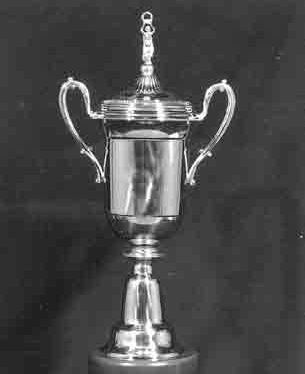 Store Vildmosepokalen er en vandrepræmie.Pokalen udsættes hvert år på FJD’s nordjyske forårsprøve, og tildeles ejeren af bedste pointer i ungdomsklassen. Hunden skal på den pågældende prøve have opnået 1. præmie, og ejeren være medlem af Dansk Pointer Klub. Forudsætning for tildeling er dog, at vedkommende hunds stil og søg er prima, herunder høj hovedføring og halerørelseVinderen er ansvarlig for pokalen.Når pokalen er vundet tre gange af samme person med forskellige hunde, overgår den til vedkommendes eje. Indgravering må kun fortages af Dansk Pointer Klub.1980: Ikke uddelt.1981: Flemming Fuglede Jørgensen, med Knop. 1982: J. Høje Kristensen, med Acance Anja.1983: Jes Krag, Sindal, med Krags Ib. 1984: Ikke uddelt.1985: Torkil Schmidt, V. Hassing, med Bredbjerggaards Klaus.1986: Flemming Fuglede Jørgensen, med Fugledes Mops.1987: Ikke uddelt.1988: Thorkild Reintoft, med Reintofts Jackie. 1989: Hans Jensen, med Fugledes Nero.1990: Chr. Johansen, med Mørups Treff. 1991: Erik Skeel, med Stormosens Roska. 1992: Ikke uddelt.1993: Erling Christensen, med Zita.1994: Torben Pedersen, med Stormosens Nold. 1995: Torkil Schmidt, med Tanja.1996: Åge Christiansen, med Zenta. 1997: Erik Aarøe, med Zaco.1998: Harald Lang, med Rikke.1999: Åge Christiansen, med Astrup’s Viktoria. 2000: Flemming Fuglede Jørgensen,med Fugledes Ultra. Vundet til ejendom. Genudsat.2001: Flemming Fuglede Jørgensen, med Astrups Siff.2002: Keld Kjær, med Bob. 2003: Ikke uddelt.2004: Ikke uddelt.2oo5: Keld Nielsen, med Fugledes Dina. 2006: Ikke uddelt.2007: Clas Weber Lau, med Mørups Ea. 2008: Ikke uddelt.2009: Flemming Fuglede Jørgensen, med Fugledes Juvel.2010: Ikke uddelt.2011: Martin og Trine Lorentsen, med Viarp’s Hamilton.2012: Kjeld Nielsen, med Bjørklunds Donna. 2013: Ikke uddelt.2014: Erik Aarø, med Astrups Rik2016: Mette B. Hansen med ChiliKyros PokalenSkænket af Arne LarssonGenudsat 1998 af Flemming Fuglede Jørgensen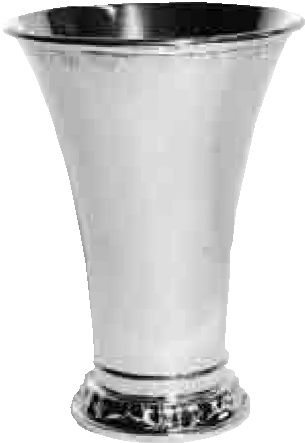 Vandrepræmien tilhører Dansk Pointer Klub. Den tildeles ejeren af den bedste pointer i åben klasse på FJD’s nord- jyske forårsprøve. Hunden skal forinden have opnået 1. præmie på dagens prøve og klassens to bedste pointere skal til slut have været afprøvet mod hinanden. Vinderen af pokalen er ansvarlig for denne. Vandrepræmien bliver ejendom, når den samme ejer er vundet tre gange med tre forskellige hunde. Gravering må ikke finde sted.1979: Arne Petersen, Struer, med Dina. 1980-1982: Ikke uddelt.1983: Erik Winkler, Århus, med Trine. 1984: Ikke uddelt.1985: Curt Nielsen, Nyk. Mors, med Gissa. 1986: Ikke uddelt.1987: Erik Skeel, med Katja. 1988-1989: Ikke uddelt.1990: Hans Henrik Nielsen, med Tina. 1991: Ikke uddelt.1992: Torben Pedersen, med Stormosens Flora. 1993: Flemming Fuglede Jørgensen,med Fugledes Opal.1994: Ikke uddelt.1995: Flemming Fuglede Jørgensen, med Fugledes Rodin.1996: Erik Skeel, med Stormosens Trine.1997: Flemming Fuglede Jørgensen, med Fugledes Star. Vundet til ejendom. Genudsat.1998: Keld Kær, med Reintofts Songa. 1999: Ikke uddelt.2000: Erik Skeel, med Astrups Ruska. 2001: Flemming Fuglede Jørgensen,med Fugledes Ultra.2002: Børge Sommer, med Aziz.2003: Bent Boesen, med P. Reintoft HB. Gaby. 2004-2005: Ikke uddelt.2006: Christian Johansen, med Stormosens Oliver. 2007-2010: Ikke uddelt.2011: Ikke uddelt.2012: Jens Have, med Frierfjordens Randi. 2013: Ikke uddelt.2014: Flemming Fuglede Jørgensen, med Fugledes Ultra.Fyns FadetSkænket klubben i 1990 af Poul Fugl Hansen, NørrebyFynsfadet er en vandrepræmie. Der tildeles ejeren af den bedste pointer i ungdomsklasse på FJD’s fynske forårs- prøve. Der dømmes efter dommerens frie skøn, dog skal klassens to bedste hunde til slut have været afprøvet mod hinanden. Hunden skal forinden have opnået 1. præmie på dagens prøve. Vinderen skal være medlem af DPK. Vandrepræmien bliver ejendom når den af vedkommende ejer er vundet tre gange med tre forskellige pointere. Vinderen af vandrepræmien er klubben ansvarlig for denne.1991: Ikke uddelt.1992: Ib Eriksen, med Metrinelunds King. 1993: Ikke uddelt.1994: Ikke uddelt.1995: Gerhard Wolff, med Rosenkvist Tenna. 1996: Gerhard Wolff, med Sønderjydens Britt.1997: Per Lindholm Nielsen, med Metrinelunds Rolf. 1998: Michael Christiansen, med Bogas Tikko.1999: Svend Buchhave, med Pan.2000: Anders Eriksen, med Metrinelunds Monrad. 2001: Joakim Skovgård, med Villestoftes Roy.2002: Gunner Larsen, med Villestofte s Nana.2003: Ikke uddelt er her. 2004: Ikke uddelt.2005: Lars Bæk Nielsen, med Fugledes Black Magic. 2006: Allan Diedrichsen, med Fugledes Flash.2007: Jan Rasmussen, med Jantors Bimmer III. 2008: Ikke uddelt.2009: Svend Buchhave, med Mertrinelunds Dorit. 2010: Ikke uddelt.2011: Ikke uddelt.2012: Ikke uddelt.2013: Villy Lovén, med Villestoftes Ponto. 2014: Steen Bendt, med Bendts Gil.2016: Ikke uddeltKnud Østerby’s MindepokalVundet til ejendom af Svend Buchhave 2009.Genudsat 2010.Knud Østerby’s mindepokal er en vandrepræmie. Den tildeles ejeren af den bedste pointer i åben klasse på FJD’s fynske forårsprøve. Der dømmes efter dommerens frie skøn, dog skal klassens to bedste hunde til slut have været afprøvet mod hinanden. Hunden skal forinden have opnået 1. præmie på dagens prøve.Vinderen skal være medlem af DPK og indtegnet som medlem inden prøven. Gravering må kun finde sted på DPK’s foranledning. Vandrepræmien bliver ejendom når den af vedkommende ejer er vundet tre gange med tre forskellige pointere. Vinderen af vandrepræmien er klubben ansvarlig for denne.1977: Bent Hansen, Lumbygård, med Boga Fleur. 1978: Villy Stødkilde, Broby, med Bredbjerggårds Rico. 1979: Ikke uddelt.1980: Poul Bent Jørgensen, Bederslev, med Linda. 1981-1983: Ikke uddelt.1984: Jørgen Andersen, Otterup, med Heidi. 1985-1986: Ikke uddelt.1987: Svend Buchhave, med Pele. 1988: Ikke uddelt.1989: Adolf Jørgensen, Søndersø, med Plet. 1990-1991: Ikke uddelt.1992: Gunner Larsen, med Villestoftes Gullit. 1993: Poul Fugl Hansen, med Villestoftes  Gorm.1994: Gerhard Wolff, med Sønderjydens Tam-Tam. 1995: Klaus Kastrup, med Bogas Sheila.1996-1997: Ikke uddelt.1998: Svend Buchhave, med Metrinelunds Sissi. 1999: Anders Jørgensen, med Tenna.2000-2001: Ikke uddelt.2002: Anna Marie Skov, med Søndermosens Ulla. 2003: Anna Marie Skov, med Astrups Friis.2004-2005: Ikke uddelt.2006: Alex nissen, med Astrups Dirty Dancer. 2007: Ikke uddelt.2008: Terje Nordhein, med Mjølners Edda.2009: Svend Buchhave, med Metrinelunds Gossi. Genudsat:2010: Ikke uddelt.2011: Ikke uddelt.2012: Ikke uddelt.2013: Ikke uddelt.2014: Ikke uddelt.2016: Ikke uddeltDansk Pointer klubs Vandrepokal  ISkænket af Gerhard Wolff.Vandrepokalen udsættes hvert år på Dansk Kennel Klubs forårsvinderklasse sydligste prøve 1. Og tildeles bedst placerede Pointer med mindst Good åbenklasse på udstilling. Pokalen bliver ejendom når samme ejer 3. gange har vundet pokalen med mindst 2. forskellige hunde.2005: Anna Marie Skov, med Astrups Frijs. 2006: Ikke uddelt.2007: Ikke uddelt.2008: Henning Hansen, med Hesselhøjs Disco. 2009: Flemming Vilslev Knudsen, med Cille.2010: Flemming Fuglede, med Fugledes Juvel. 2011: Henning Hansen, med Hesselhøjs Disco. 2012: Hugo Nielsen, med Mørups  Britta.2013: Flemming Fuglede, med Fugledes Merlot. 2014: Allan Diederichsen, med Frierfjordens Rex.   2015: Jens Have med Frierfjordens Randi   2016: Ikke uddelt						Kennel Oksby – DPKSkænket af Lis Skov.Vandrepokalen udsættes hvert år på Dansk Kennel Klubs forårsvinderklasse sydligste prøve 2. Og tildeles bedst placerede Pointer med mindst Good åbenklasse på udstilling. Pokalen bliver ejendom når samme ejer 3 gange har vundet pokalen med mindst 2 forskellige hunde.2009: Klaus Kastrup, med Hesselhøjs Flush. 2010: Ikke uddelt.2011: Kruse Meyer, med Mørups Krumme. 2012: Mogens Pedersen, med Packo.2013: Jes Kragh, med Astrups Zaza. 2014: Alfred Vemmelund,med Spurvfugldalens Katja2015: Allan Diederichsen med           Frierfjordens Rex 			2016: Ikke uddeltDansk Pointer Klubs vandrepokal  IISkænket af Gerhard Wolff.Vandrepokalen udsættes hvert år på Dansk Kennel Klubs forårsvinderklasse i Bramming. Og tildeles bedst placerede Pointer med mindst Good åbenklasse på udstilling. Pokalen bliver ejendom når samme ejer 3. gange har vundet pokalen med mindst 2. forskellige hunde.2005: Henrik Standartskjøld – Nordenstamm, Finland. Med Maizie av Rabbelugn.2006: Ikke uddelt.2007: Keld Nielsen, med Fugledes Dina. 2008: Flemming Fuglede Jørgensen,med Fugledes Dirch.2009: Jes Krag, med Fugledes Black Joker. 2010: Allan Diederichsen, med Fugledes Flash. 2011: Erik Årø, med Zero.2012: Jes Kragh, med Astrups Zaza. 2013: Ikke uddelt.2014: Kruse Meier, med Spurvfugldalens Nicki.  2015:  ???				  2016: Ikke uddelt					Gordon  Andersens VandrepræmieSkænket af Jørgen Gordon Andersen.Vandrepræmien tilhører Dansk Pointer Klub.Den udsættes på Dansk Kennel Klubs forårsvinderklassei Bramming. Og tildeles bedst placerede pointer med mindst 2. pr. åbenklasse på udstilling. Pokalen bliver ejendom når samme ejer 3 gange har vundet pokalen med mindst 2 forskellige hunde.2007: Carlo Nørtoft Thomsen,med Spurvfugldalens Hertha.2008: Keld Nielsen, med Fugledes Dina. 2009: N. P. Olsen, med Treff.2010: Ikke uddelt.2011: Perter Due, med Fugledes Halli. 2012: Mogens Pedersen, med Packo. 2013: Ikke uddelt.2014: Kruse Meier, med Spurvfugldalens Nicki2015: Tom B. Hansen med LN Pointmanns Cisa   2016: Ikke uddelt					Dansk Pointer klubs Vandrepokal  IIISkænket af kennel OksbyGenudsat 2013 af Bjerke AndersonVandrepokalen udsættes hvert år på Dansk Kennel Klubs forårsvinderklasse øst for Storebælt Sydsjælland prøve 1. og til- deles bedst placerede pointer med mindst Good åbenklasse på udstiling. Pokalen bliver ejendom når samme ejer 3. gange har vundet pokalen med mindst 2. forskellige hunde.2005: Ikke uddelt.2006: Flemming Fuglede Jørgensen, med Fugledes Yatsi.2007: Bjarke Andersson,med Riddarsporrens Black Out.2008: Ikke uddelt.2009: Ikke uddelt2010: Bjarke Andersson, med Jo Kells Atlas. 2011: Villy Lovén, med Takese Erika.2012: Bjarke Andersson, med Fugledes Eno. Vundet til ejendom.2013: Bjerke Anderson, med Fugledes Eno. 2014: Peter Due, med Fugledes Holly2015: Flemming Fuglede Jørgensen med Fugledes Ultra2016: Lasse Weberg med Spuvfugldalens Quincy2017: Ikke uddeltGordon Andersens VandrefadSkænket af Jørgen Gordon AndersenVandrefadet tilhører Dansk Pointer Klub.Den udsættes på Dansk Kennel Klubs forårsvinderklasse øst for Storebælt Hornsherred prøve 2. og tildeles bedst placerede pointer med mindst Good åbenklasse på udstilling. Pokalen bliver ejendom når samme ejer 3. gange har vundet pokalen med mindst 2. forskellige hunde.2008: Bjerke Andersson,med Riddarsporrens Black Out.2009: Bent Petersen, med Kirkebjergs Spar To. 2010: Ikke uddelt.2011: ???.2012: Ikke uddelt.2013: Ikke uddelt.2014: Ikke uddelt.2015: Ikke uddelt2016: Ikke uddeltDansk Pointer Klubs  VandrepræmieSølvfadVundet til ejendom af Flemming Fuglede i 2010 Genudsat i 2011Udsættes på DKK’s forårs mesterskabsprøve og tildeles bedst placerede pointer.Vandrepræmien bliver ejendom, når samme person har vundet vandrepræmien 3 gange med 3 forskellige pointere.2000: Jørgen Andersen, med Texas av Frygne.4. vinder.2001: Jørgen Andersen, med Texas av Frygne.1. vinder.2002: Erik Årø, med Zoko.2003: Hugo Nielsen, med Makeo’s Mai.2004: Flemming Sørensen, med Fugledes Urd. 2005: Jens Bang, med Hesselhøjs Monalisa.2006: Flemming Fuglede Jørgensen, med Fugledes Yatsi.2007: Ikke uddelt2008: Flemming Fuglede Jørgensen, med Fugledes Dirch.2009: Ikke uddelt.2010: Flemming Fuglede Jørgensen, med Fugledes Juvel, 3. vinder.Genudsat:2011: Hugo Nielsen, med Mørups Britta. 2012: Hugo Nielsen, med Mørups Britta. 2013: Hugo Nielsen, med Mørups Britta. 2014: Flemming Fuglede Jørgensen,med Fugledes Merlot.2015: Flemming Fuglede Jørgensen med Fugledes Ultra2016: Bertil Mårtensson med Boelsgaard’s A Bloom2017: Flemming Fuglede med Fugledes A. MilleSejbækgaards Vandrepokal 2009Skænket af Aage Jensens barnebarn Christian Ravn.Vandrepræmien tilhører Dansk Pointer Klub og udsættes på DKK’s Mesterskabsprøve, den tildeles næstbedste pointer. Der kræves mindst Good på udstilling.2011: Ikke uddelt.2012: Jes Krag, med Astrups Zaza2013: Ikke uddelt.2014: Ikke uddelt.  2015: Jens Have med Frierfjordens Randi  2016: Søren Alsbjerg med Alsbjergs Evita  2017: Bertil Mårstensson med Vet Point’s Athena Kennel Mørups VandrepræmieSkænket af Hugo Nielsen Platte med pointer.Vandrepræmien tilhører Dansk Pointer Klub. Den udsættes på DKKs forårsmesterskabsprøve til bedst pla- cerede pointer.2005: Jens Bang, med Hesselhøjs Mona Lisa,4. vinder.2006: Flemming Fuglede Jørgensen, med Fugledes Yatsi, 2. vinder.2007: Ikke uddelt.2008: Flemming Fuglede Jørgensen, med Fugledes Dirch.2009: Ikke uddelt.2010: Flemming Fuglede Jørgensen med Fugledes Juvel, 3. vinder.2011: Hugo Nielsen, med Mørups Britta. 2012: Hugo Nielsen, med Mørups Britta. 2013: Hugo Nielsen, med Mørups Britta. 2014: Flemming Fuglede Jørgensen,med Fugledes Merlot2015: Flemming Fuglede Jørgensen med Fugledes Ultra2016: Bertil Mårtensson med Boelsgaards A Bloom2017: Flermming Fuglede med Fugledes UltraSchultz PokalenSkænket klubben af entreprenør Carl Schultz og Murermester, kaptajn Ole SchultzPokalen tilhører Dansk Pointer Klub.Den udsættes hvert år på Dansk Jagthunde Derby, og tildeles ejeren af den bedst placerede pointer.Vinderen er klubben ansvarlig for pokalen så længe den er i hans varetægt og under forsendelse.Klubbens bestyrelse foranlediger indgravering på pokalen.Kun pointere, der opnår 1. vinderpræmie, får deres navne indgraveret på pokalen.Pokalen er evigt vandrende, og kan ikke vindes til ejendom.1966: Distr. chef A. Larsson, Eslöv, med Ferreos Kuros. 2. vinder.1967: Pelsfarmer T. Odderup Jensen, Aarhus, med Bogas Roya. 1. vinder.1968: Niels M. Jensen, Ulkind, Filskov, med Stendis Pam. 2. vinder.1969: Gdr. Aksel Knudsen, Rørmosehus, med Fugledes Adda. 4. vinder.1970: Gdr. Laurids Nielsen, Mørup, med Conni. 1. vinder.1971: Godsejer E. Skeel, Gl. Toftegård, med Riff. 1. vinder.1972: Arkitekt Egon Kristensen, Malling, med Brokholms Mato. 1. vinder.1973: Dyrlæge Bent Hansen, Nr. Lyndelse, med Jane. 1. vinder.1974: Poul Fugl Hansen, Grindløse, med King. 1. vinder.1975: H.  Odderup  Jensen,  Billum, med Sejbækgårds Bett. 1.  vinder.1976: C. Aa. Sørensen, Middelfart,med Søndermosens Lajla. 1. vinder.1977: J. Andersen, Viborg, med Alsbjergs Don.vinder.1978: P. Fugl Hansen, Grindløse,med Søndermosens Troja. 1. vinder.1979: Bent Hansen, Lumbygård, med Boga Roy.3. vinder.1980: Vagn Stubkær, Herning, med Kit. 3. vinder. 1981: K. Fuglede Jørgensen, med Kitsi. 5. vinder. 1982: Tom B. Hansen, Herning,med Rimfaxes Frederikke. 1.  vinder.1983: Jes Krag, Sindal, med Krags Ib. 2. vinder. 1984: Aksel Knudsen, Turup,med Søndermosens Ulla. 1. vinder.1985: P. Boysen Skourup, Vojens, med Takese Odin. 4. vinder.1986: Flemming Fuglede,med Fugledes Mops. 1. vinder.1987: N. P. Olesen, Assynt Tom. 4. vinder.1988: Thomas Odbjerg, Odense, med Takese Freja.2. vinder.1989: Flemming Fuglede, med Fugledes  Nanna.1. vinder.1990: Jan Rasmussen, Bårdesø, med Bimmer II.1. vinder.1991: Jan Kock, med Agertoftens Jytte. 1. vinder. 1992: Gunner Larsen, Villestofte,med Villestoftes Rambo. 3.  vinder.1993: Laurids Nielsen, Lind, med Mørups  Donna.vinder.1994: Martin Mortensen, med Dusti. 2. vinder.  1995: Bent Hansen, med Bogas Jasmin. 4. vinder. 1996: Søren Blåbjerg, med Spurvefugldalens  Eruca.vinder.1997: Flemming Fuglede Jørgensen, med Fugledes Star, 1. vinder.1998: Jørgen Andersen, med Texas av Frygne,1. vinder. 1999: Ikke uddelt.2000: Carl Erik Kristensen, med Elvis. 1. vinder 2001: Joakim Skovgård Larsen,med Villestoftes Roy. 1.vinder.2002: Jens Have, med Flemløses Amanda. 1 vinder. 2003: Niels Jørgen Christensen, med Day. 1. vinder. 2004: Joakim Skovgaard, med Villestoftes  Rita.1. vinder.2005: Ove Jeppesen, med Spurvfugldalens  June.1. vinder.2006: Aage Christiansen, med Idimum Rona.vinder.2007: Lars Bæk Nielsen, med Odin av rabbelugn.vinder.2008: Clas Weber Lau, med Mørups Ea. 2. vinder. 2009: Villy Lovén, med Takese Erika. 3. vinder. 2010: Jens Rasmussen med Vildtmandens Valdemar.1. vinder.2011: Alex Nissen, med Astrups Fighter. 1. vinder. 2012: Jens Have, med Frierfjordens Randi. 1. vinder. 2013: Thomas W. Olsen, med Matresse Vita.2014: Børge Sommer, med Oluf2015: Lisbeth Boden med Södersjöns Tresette 			2016: Tage Jessen med Niholys Bess           1. vinder 2017: Anna Linder med Top Point Lin	Peter Jensens MindeSkænket Dansk Pointer Klub 1988 i anledning af 70 års jubilæet, af Svensk Pointer Klub.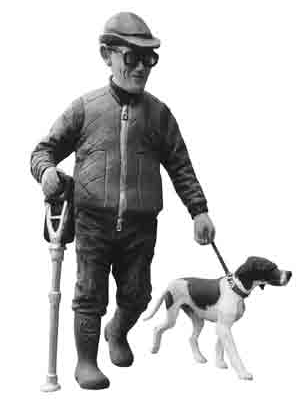 Gaven er en vandrepræmie, uddeles til bedste Pointer i årets Derby, evigt vandrende, vinderen er ansvarlig så længe vandrepræmien er i dennes varetægt, samt under forsendelse.Der er altid nogen der ser, hvad andre ikke så Der er altid nogen der kan, hvad andre ej ku’ nå Der er altid nogen der gør, hvad andre aldrig tørOg alle dem der tror de kan, det lykkes sjælden forMen den der ser og kan og tør, er altid helt fremme Og alle andre kan jo kun, en vinderduft fornemme Men ikke kun et pris du får, for du må ikke glemmeAt det er du som for et år, forvalter Peter Jensens minde1988: Thomas Odbjerg, Odense, med Takese Freja. 1989: Flemming Fuglede, med Fugledes  Nanna.1990: Jan Rasmussen, Bårdesø, med Bimmer II. 1991: Jan Kock, med Agertoftens Jytte.1992: Gunner Larsen, Villestofte, med Villestoftes Rambo.1993: Laurids Nielsen, Lind, med Mørups Donna. 1994: Martin Mortensen, med Dusti.1995: Bent Hansen, med Bogas  Jasmin.1996: Søren Blåbjerg, med Spurvefugldalens Eruca. 1997: Flemming Fuglede Jørgensen,med Fugledes Star.1998: Jørgen Andersen, med Texas av Frygne. 1999: Ikke uddelt.2000: Carl Erik Kristensen, med Elvis.2001: Joakim Skovgård Larsen, med Villestoftes Roy. 2002: Jens Have, med Flemløses  Amanda.2003: Niels Jørgen Christensen, med Day.  2004: Joakim Skovgaard, med Villestoftes  Rita.2005: Ove Jeppesen, med Spurvfugldalens June. 2006: Aage Christiansen, med Idimum  Rona.2007: Lars Bæk Nielsen, med Odin av rabbelugn. 2008: Clas Weber Lau, med Mørups Ea.2009: Villy Lovén, med Takese Erika.2010: Jens Rasmussen, med Vildtmandens Valdemar. 2011: Alex Nissen, med Astrups Fighter.2012: Jens Have, med Frierfjordens Randi. 2013: Thomas W. Olsen, med Matresse Vita. 2014: Børge Sommer, med Oluf2015: Lisbeth Boden med Södersjöns Tresette				2016: Tage Jessen med Niholys Bess2017: Anna Linder med Top Point LinDansk Pointer Klubs VandrepræmieSkænket af Herold Odderup Jensen.Vandrepræmien tilhører dansk pointer klub. Den udsættes hvert år på Dansk Jagthundederby, og tildeles næst- bedst placerede pointer. Der må ikke graveres i fadet. Vandrepræmien bliver ejendom, når den er vundet tre gange af samme ejer.2006: Keld Nielsen, med Fugledes Dina.2007: Svend Buchhave, med Blålyngens Trille.  2008: Bertil Mårtensson, med Spurvfugldalens Kari. 2009: Ikke uddelt.2010: Hugo Nielsen, med Mørups Britta2011: Flemming Fuglede Jørgensen med Fugledes Merlot.2012: Ikke uddelt.2013: Ikke uddelt.2014: Anne Marie Pedersen, med Villestoftes Storm2015: Erik Aarø med Astrups Rik		2016: Gunnar Larsen med Villestoftes Puk2017: Flemming Sørensen med Fugledes Mille Kis og Eivils VandrepræmieSkænket Dansk Pointer Klub af Kis og V. Eivil Vundet til ejendom af Gunner Larsen, Villestofte.Genudsat i 2005.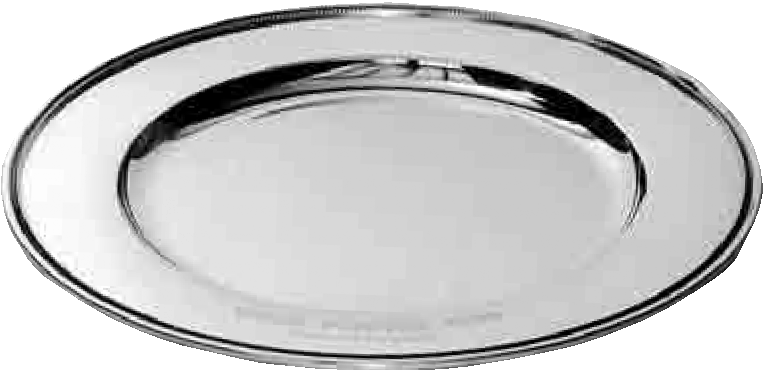 Proportioner ændret oktober 2008.Om denne vandrepræmien konkurreres i Dansk Jagthunde Derby.Vandrepræmien er en opdrætterpræmie og tildeles opdrætteren af den bedst placerede pointer i årets Derby. Kan ikke vindes til ejendom. Mindst Good på anerkendt udstilling.Vinderen er ansvarlig for vandrepræmien fra den overrækkes og til klubben har modtaget den retur. Vandre- præmien skal hvert år senest afleveres til klubben den 1. august.Gravering på vandrepræmien må kun finde sted på DPK’s foranledning.1965: Distr. veterinär A. Wassberg, Kvänum. 1966: Ikke uddelt.1967: Dyrlæge, proprietær Bent Hansen, Lumbygård. 1968-1969: Ikke uddelt.1970: Gordon Andersen, Egeby, Otterup. 1971-1976: Ikke uddelt.1977: Sigvald Petersen, V. Børsting. 1978: Aksel Knudsen, Turup.1979-1981: Ikke uddelt. 1982: Poul A. Ellehøj. 1983: Jes Krag, Sindal.1984: Aksel Knudsen, Turup. 1985-1989: Ikke uddelt.1990: Jan Rasmussen, Bårdesø. 1991: Ikke uddelt.1992: Gunner Larsen, Villestofte. 1993: Laurids Nielsen, Lind.1994-1995: Ikke uddelt.1996: Carlo Nørtoft1997: Ikke uddelt.1998: Jørn H. Wølner, Norge. 1999: Ikke uddelt.2000: Carl Erik Kristensen, med Elvis. 2001: Gunner Larsen, Villestofte.2002: Ib Eriksen, Kennel Flemløse. 2003: Flemming Vilslev.2004: Gunner Larsen, Villestofte. Genudsat:2005: Ikke uddelt.2006: Erik Danielsen, Højrup.2007: Henrik Standerskjøld-Nordenstamm, Finland. 2008: Ikke uddelt.2009: Erik Danielsen, Højrup.2010: Jens Rasmussen, Slagelse. 2011: Åge Christiansen, Roslev2012: Tommy Nielsen, Norge. 2013: Jan Espersen, Skive.2014: Morten Sommer, Djursland2015: Lisbeth Boden, Östhammar 	2016: Niels Holger Lykke2017: Bertil Mårtensson.Pokaler ApporteringsprøverPeter PokalenUdsat 1997Gives til bedste pointer på apporteringsprøven ved DPK’s familiedag, hunden skal have opnået mindst Good på udstilling. Pokalen må ikke graveres og kan ikke vindes til ejendom.1997: Ib Eriksen, med Mjølners Freja.1998: Poul Fugl Hansen, med Søndermosens Riff. 1999: Jens Brogård, med Bogas Raska (Plet).2000: Herold Odderup Jensen, med Madonna. 2001: Anette Tromborg, med Vildtmandens Joy. 2002: Ingen prøve.2003: Ikke uddelt.2004: Tonny Tromborg, med Vildtmandens Joy. 2005: Gunner Larsen, med Villestoftes Nanna2006: Anders Eriksen, med Riddarsporrens Hærska.2007: Frede Aude, med Henning Knausens Pascal. 2008: Steen Bendt, med Bendts A Ditte.2009: Niels Holger Lykke, med Niholys Chang. 2010: Anne-Marie Petersen, med Villetoftes Snaps. 2011: Christian Johansen, med UG’s Prince.2012: Børge Sommer, med Fugledes Don Camillo. 2013: Ikke uddelt.2014: Jens Have, med Mjølners Sol.2015: Lasse Weberg med Spurvfugldalens Quincy2016: Martin Mortensen med LN’s Pointmann PiereSjællandske  Apporterings PokalUdsat 1997 af Ellen og Poul Hansen.Vundet til ejendom af Elsebeth og Villy Lovén i 2014. Genudsættes i 2015 med ændring af proportionerne:Tildeles bedste unghund (indtil 2 år). Pokalen skal vindes tre gange med tre forskellige hunde.1997: Anders Sisbo, med Mjølners Hebe. 1998: Jens Rasmussen, med Chick.1999: Anette Tromborg, med Vildtmandens Joy. 2000: Anette Tromborg, med Vildtmandens Joy. 2001: Ikke uddelt.2002: Erik Juul, med Borys. 2003: Ikke uddelt.2004: Flemming Frederiksen, med Villestoftes Mike. 2005: Ikke uddelt.2006: Elsebeth Lovén, med Metrinelunds Mitzi. 2007: Ikke uddelt.2008: Elsebeth Loven, med Takese Erika.2009: Tony Tromborg,med Cash De Petit Beauregaard.2010: Flemming Frederiksen, med Albjergs Buster. 2011: Ikke uddelt.2012: Ikke uddelt.2013: Bent Petersen, LN Pointmanns Zeppo. 2014: Elsebeth og Villy Lovén,med Villestoftes Ponto.Genudsat. 2015: Elsebeth Loven med Jelly de la Hulaine  2016: Ikke uddelt.   	                                                                                			Sjællandske ApporteringspræmieDPK’s vandrepokalTildeles bedste pointer i åben klasse.1984: Poul Hansen, med Bredbjerggårds Brio. 1985: Ulla Sørensen, med Ras.1986: Cai Langholtz, med Ras. 1987: Jørgen Roediger, med Søs. 1988: Jørgen Roediger, med Søs. 1989: Poul Hansen, med Attila.1990: Flemming Frederiksen, med Kirkebjergs Rip. 1991: Flemming Frederiksen, med Kirkebjergs Rip. 1992: John Hemmingsen, med Kirkebjergs  Dina.1993: Flemming Frederiksen, med Kirkebjergs Rip. 1994: Jens Rasmussen, med Lydehøjs Andrea.1995: Flemming Frederiksen, med Pan.1996: Jens Rasmussen, med Lydehøjs Andrea. 1997: Jens Rasmussen, med Lydehøjs Andrea. 1998: Poul Hansen, med Kirkebjergs Ponto. 1999: Jens Rasmussen, med Haj.2000: Mette Jensen, med Bogas Pernill. 2001: Ikke uddelt.  2002: Ove Møller, med Vildtmandens Satsmo.2003: Mette Jensen, med Bogas Pernill.2004: Jens Rasmussen, med Vildtmandens Haj. 2005: Bent Petersen, med Sparto.2006: Jens Rasmussen, med Kirkebjergs	Tanja	-2007: Elsebeth Lovén, med Metrinelunds Boye. 2008: Elsebeth Lovén, med Metrinelunds Boye. 2009: Elsebeth Lovén, med Metrinelunds Boye. 2010: Elsebeth Lovén, med Metrinelunds Boye2011: Peter Due, med Fugledes Holli2012: Peter Due, med Fugledes Holli.2013: Bent Petersen, med LN Pointmanns Zeppo. 2014: Bent Petersen, med LN Pointmanns Zeppo.2015: Peter Due med Fugledes Holli  2016: Lasse Weberg med Spurvfugldalens Quincy2017: Bent Petersen med LN Pointmann’s ZeppoVøgg PokalenSkænket klubben af Jenny og Herold Odderup JensenPokalen er en vandrepræmie. Den tildeles hvert år til bedste pointer i ungdomsklasse på den midtjyske ap- porteringsprøve. Ved eventuel konkurrence mellem flere hunde må der kun konkurreres i ungdomsklassens discipliner.1980: Herold Odderup Jensen, med Claus. 1981: Jenny Odderup Jensen, med1982:1983: Jens Have, med Nelly. 1984: Ikke uddelt.1985: Svend Damgaard, med Daasens King. 1986: Ikke uddelt.1987: Herold Odderup Jensen, med Vøggs Mila. 1988: Ove Jepsen, med Paski.1989: Herold Odderup Jensen, med Vøggs Yakari. 1990: Laurids Nielsen, med Mørups Anja.1991: Vagn Stubkær, med Birk-Stars Leo. 1992: Laurids Nielsen, med Mørups Donna. 1993: Peter Skjærbææ, med Birk-Stars Sjanni.1994: Herold Odderup Jensen, med Gammelbys Tell. 1995: Ikke uddelt.1996: Birgit Meier, med Honny.1997: Herold Odderup Jensen, med Vøggs Zore.Vundet til ejendom & genudsat.1998: Henning Hansen, med Spurvefugldalens Falco.1999: Niels Holger Lykke, med Astrups Nadia. 2000: Niels Holger Lykke, med Metrinelunds Salka. 2001: Carsten Fredslund Jensen,med Agertoftens Wood.2002: Ingen prøve.2003: Ikke uddelt.2004: Jens Knudsen, med Niholys I Tom. 2005: Morten Mulvad Johansen,med Hunt Mulvads Diablo.2006: Kruse Meier, med Mørups Max. 2007: Mogens Pedersen, med Petsdirect. 2008: Alfred Vemmelund,med Spurvfugldalens Katja.2009: Hugo Nielsen, med Mørups King. 2010: Kruse Meier, med Viarps Hilton. 2011: Ikke uddelt.2012: Allan Diederichsen, med Frierfjordens Rex. 2013: Tom B. Hansen, med Myra.2014: Jens Have, med Mjølners Sol	2015: Ikke uddelt	ThyregodpokalenSkænket klubben af Bent Nielsen, Århus Genudsat af Herold Odderup JensenPokalen er en vandrepokal. Den tildeles hvert år bedste pointer i åben klasse på den midtjyske apporterings- prøve.1980: Ulla W. Sørensen, med Britt. 1981: Bent Nielsen, med Minka.1982: Bent Nielsen, med Minka. 1983: Bent Nielsen, med Minka.Vundet til ejendom & genudsat.1984: Herold Odderup Jensen, med Vøggs Efli. 1985: Søren Blåbjerg, med Birk-mosens Tina. 1986: Bent Nielsen, med Minka.1987: Herold Odderup Jensen, med Malu. 1988: Herold Odderup Jensen, med Malu. 1989: Ove Jepsen, med Paski.1990: N. P. Olesen, med Assynt Tom.1991: Herold Odderup Jensen, med Vøggs Yakari. 1992: Herold Odderup Jensen, med Vøggs Annie.Vundet til ejendom & genudsat.1993: Herold Odderup Jensen, med Vøggs Annie. 1994: Herold Odderup Jensen, med Gammelbys Tell. 1995: Herold Odderup Jensen,med Gammelbys Bella. 1996: Herold Odderup Jensen,med Gammelbys Bella.1997: Herold Odderup Jensen, med Vøggs Zore.Vundet til ejendom & genudsat.1998: Michael Olsen, med Gammelbys Heja.Ejer: Bent Olsen.1999: Kruse Meier, med Condor.2000: Herold Odderup Jensen, med Madonna. 2001: Anette Tromborg, med Vildtmandens Joy. 2002: Ingen prøve.2003: Michael Olsen, med Vøggs Zaco. 2004: Flemming Vilslev, med Cille.2005: Michael Olsen, med Vøggs Zaco. 2006: Laurits Lydehøj Hansen,med Niholys I. Randy.2007: Michael Olsen, med Vøggs Zaco. 2008: Bent Olsen, med Villestoftes Mie.2009: Niels Holger Lykke, med Niholys Chang. 2010: John Sandersen, med Hesselhøjs Hero. 2011: Ikke uddelt.2012: Niels Holger Lykke, med Niholys Chang. 2013: Jørgen Gordon Andersen, med Sorte.2014: Hugo Nielsen, med Spurvfugldalens Qizi2015: Niels Holger Lykke med Villestoftes Victor					Rabølgårdens  ApporteringspokalUdsat af Svend Rasmussen, Rabølgården, 1986Pokalen er en vandrepokal, den tildeles hvert år bedste pointer, på den fynske apporteringsprøve.1986: Thomas Ruhoff, med Rita. 1987: Svend Rasmussen, med Gitte.1988: Aksel Knudsen, med Søndermosens Julie. 1989: Bent Olsen, med Vøggs Sheila.1990: Jørgen G. Andersen, med Nero. 1991: Jørgen G. Andersen, med Nero. 1992: Jan Rasmussen, med Nurmi.1993: Jan Rasmussen, med Bimmer II. 1994: Frede Aude, med Villestoftes Nikita. 1995: Gunner Larsen, med Pan.1996: Svend Buchhave, med Metrinelunds Sissi. 1997: Michael Christiansen, med Bogas Tikko. 1998: Poul Fugl Hansen, med Søndermosens Riff. 1999: Ikke uddelt.2000: Gunner Larsen, med Villestoftes Gott.2001: Bent Madsen, med Villestoftes Goot. 2002: Poul Fugl, med Søndermosens Riff.2003: Poul Fugl Hansen, med Søndermosens Riff. 2004: Carsten Jensen, med Villestoftes Kit.2005: Poul Fugl Hansen, med Niholys Rico. 2006: Gunner Larsen, med Villestoftes Gott. 2007: Ib Eriksen, med Metrinelunds King. 2008: Ib Eriksen, med Metrinelunds King. 2009: Ib Eriksen, med Metrinelunds King.2010: Anne Marie Petersen, med Villetoftes Snaps. 2011: Svend Buchhave, med Metrinelunds Olfert. 2012: Svend Buchhave, med Metrinelunds Diva.2013: Svend Buchhave, med Metrinelunds Gossi. 2014: Anne Marie Larsen/Svend Buchhave,med Villestoftes Storm.2015: Jan Rasmussen med Spurvfugldalens Olsen2016: Svend Buckhave med Jack Du Bois De la Hulaine (ejer Laust Nørskov)Stødkildes MindepokalTildeles bedste Pointer unghund, som består prøven, på den fynske apporteringsprøve. Pokalen bliver ejendom, når den er vundet tre gange med tre forskellige hunde.2006: Ib Eriksen, med Metrinelunds Sorte King. 2007: Steen Bendt, med Vindfeldts Enzo.2008: Ikke uddelt.2009: Svend Buchhave, med Mertrinelunds Dorit. 2010: Ikke uddelt.2011: Jan Rasmussen, med Spurvfugldalens Mette. 2012: Jan Rasmussen, med Spurvfugldalens Mette. 2013: Tom B. Hansen, med LN Pointmanns Lady. 2014: Ikke uddelt.  2015: Ikke uddelt  2016: Steen Bendt  med Bendts Iszak Otto Lykke’s MindepokalVandrepræmien tildeles bedste Pointer åbenklasse, som består apporteringsprøven på Djursland.Pokalen bliver ejendom når den er vundet tre gange med tre forskellige hunde. Må ikke graveres i pokalen.2009: Martin Mortensen, med Buster. 2010: Lars Helbo, med Fugledes Holli.2011: Martin Mortensen, med Bendt’s Emir.2013: Martin Mortensen, med LN Pointmanns Piere2014: Ronni Kronholm Sølvsten med Spurvfugldalens NalleVundet til ejendom. Genudsat.2015: Carsten Sørensen med Bendt’s F. Kvinto2016: Martin Mortensen med Matresse’s F. Mati					Djurslands VandrepokalVandrepokalen tildeles bedste Pointer unghund, som består apporteringsprøven på Djursland. Vandrepokalen bliver ejendom, når den er vundet tre gange med tre forskellinge hunde. Der må ikke graveres i pokalen.2010: Martin Mortensen, med Bendt’s Emir. 2011: Marianne Kronholm med Spurvfugldalens Nalle2013: Børge Sommer, med Oluf. 2014: Ikke uddelt2015: Martin Mortensen med Matresse’s F. Mati	2016: Ikke uddelt				EfterårsvinderklasserC. Aa. Sørensens mindepokalKennel Ferreo Genudsat af Kennel Fuglede 2009.Vandrepræmien tilhører Dansk Pointer Klub.Pokalen tildeles hvert år 1. vinder på klubbens efterårsvinderklasse.Vinderen er klubben ansvarlig for pokalen, sålænge den er i dennes varetægt eller under forsendelse. Pokalen bliver ejendom når den er vundet tre gange med mindst to forskellige pointere.2009: Bent Olsen, med Villetoftes Mie.2010: Anne Marie Petersen, med Villetoftes Sissel. 2011: Flemming Sørensen, med Fugledes Extra.2012: Flemming Fuglede, med Fugledes Extra2013: Jan Kock, med Fugledes Nike2014: Jes Krag, med Astrups Zaza2015: Niels Holger Lykke med Vilestoftes Victor2016: Lasse Weberg med Spurvfugldalens Quincy2017: Flemming Sørensen med Fugledes Tinka			Setter StatuettenSkænket af Hanne og Hans PahleVandrepræmien tilhører Dansk Pointer Klub. Setter Statuetten tildeles hvert år til 1. vinderen på klubbens efter- års vinderklasse. Vinderen er klubben ansvarlig for Stattuetten, så længe den er i dennes varetægt eller under forsendelse. Vandrepræmien bliver ejendom når den er vundet tre gange med mindst to forskellige pointere. Ejendomsretten er dog kun 10 år, hvorefter vandrepræmien går tilbage til Dansk Pointer Klub. Setter Statuetten må ikke forsølves.Skulle DPK åbne sin efterårs vinderklasse for andre engelske racer, skal Setter Statuetten tildeles den bedst placerede, ikke pointer med samme proportioner som ovenfor.2008: Flemming Fuglede Jørgensen, med Fugledes Dirch.2009: Bent Olsen, med Villestoftes Mie.2010: Anne Marie Petersen, med Villetoftes Sissel. 2011: Flemming Sørensen, med Fugledes Extra2012: Flemming Fuglede 	Jørgensen, med Fugledes Merlot.2013: Jan Kock, med Fugledes Nike2014: Jes Krag, med Astrups Zaza2015: Niels Holger Lykke med Vilestoftes Victor			2016: Lasse Weberg med Spurvfugldalens Quincy2017: Flemming Sørensen med Fugledes Tinka										Dansk Pointer Klubs  VandrepræmieVandrepræmien uddeles hvert år på klubbens efterårsvinderklasse, til 2. vinderen. Vinderen er klubben ansvar- lig for Sølvfadet, sålænge den er i dennes varetægt eller under forsendelse, vandrepræmien bliver ejendom når samme person tre gange har vundet vandrepræmien. Der kræves udstillingspræmie.1989: N. P. Olesen, med Asynt Tom.1990: Gerhard Wulff, med Sønderjydens Floss. 1991: Gerhard Wulff, med Sønderjydens Bob. 1992: Adolf Jørgensen, med Brørups Biba.1993: Ikke uddelt.1994: H. Odderup Jensen, med Vøggs Yakari. 1995: Torben Pedersen, med Stormosens Nold. 1996: Niels Holger Lykke, med Chjang.1997: Martin Mortensen, med Spurvefugldalens Es. 1998: Niels Holger Lykke, med Chjang.1999: Torben Pedersen, med Stormosens Nold. 2000: Jørgen Andersen, med Texas af Frygne. 2001: Niels Holger Lykke, med Astrups Nadia. 2002: Poul Fugl med Søndermosens Riff.2003: Erik Aarø, med Zoko2004: Søren Lassen, med Astrups Siff 2005: Jes Krag, med Fugledes Black Joker. 2006: Hugo Nielsen, med Makeos Mai.2007: Flemming Fuglede Jørgensen, med Fugledes Dirch.2008: Børge Sommer, med Fugledes Don Camillo. 2009: Jens Have, med Mjølners Idun.2010: Henning Hansen, med Hesselshøjs Disco. 2011: Flemming Fuglede Jørgensen,med Fugledes Juvel.2012: Flemming Sørensen, med Fugledes Extra. 2013: Laust Nørskov, med Zico.2014: Lars Bæk/Flemming Sørensen, med Matresse Black Junior.2015: Lasse Weberg med Spurvfugldalens Quincy	2016: Carsten Trærup med Astrups Beta2017: Thomas Kristensen med Fugledes Ural	Dansk Pointer Klubs JagthornSkænket af Ulla Sørensen.Jagthornet udsættes som vandrepræmie hvert år på klubbens efterårsvinderklasse og tildeles tredje vinderen. Gravering på jagthornet må ikke finde sted. Vinderen er klubben ansvarlig for jagthornet så længe den er i dennes varetægt samt under forsendelse. Jagthornet bliver ejendom, når den er vundet tre gange af samme ejer med forskellige pointere.2004: Anna Marie Skov, med Astrups Frijs. 2005: Flemming Fuglede Jørgensen,med Fugledes Yatsi.2006: Svend Buchhave, med Villestoftes Raja. 2007: Alex Nissen, med Astrups Dirty Dancer. 2008: Christian Johansen, med Stormosens Oliver.2009: Frede Aude, med Henningknausens Pascal					2010: Kruse Meier, med Mørups Krumme.2011: N. P. Olesen, med Treff. 2012: Jes Krag, med Astrups Zaza.2013: Allan Diederichsen, med Frierfjordens Rex. 2014: Christian Johansen, med Astrups Loke2015: Flemming Sørensen med Fugledes Tinka2016: Flemming Fuglede med Fugledes Merlot2017: Flemming Fuglede med Fugledes Ultra					Løghøjs VandrepokalJens Krag.Vandrepokalen tilhører Dansk Pointer klub. Den udsættes hvert år på klubbens efterårsvinderklasse. Og til- deles fjerde vinderen. Gravering på pokalen må ikke finde sted. Vinderen er klubben ansvarlig for pokalen så længe den er i dennes varetægt og under forsendelse. Pokalen bliver ejendom, når den er vundet tre gange af samme ejer med forskellige pointere.2004: Jan Rasmussen, med Anja. 2005: Carlo Nørtoft Thomsen,med Spurvfugldalens Herta. 2006: Flemming Fuglede Jørgensen,med Fugledes Dirch.2007: N. P. Olesen, med Treff. 2008: Erik Aarø, med Zaro2009: Anne Marie Petersen,	med Villestoftes Snaps		2010: N. P. Olesen, med Treff.2011: Flemming Fuglede Jørgensen, med Fugledes Merlot.2012: Niels Holger Lykke, med Niholys Chang. 2013: Niels Holger Lykke, med Niholys Chang. 2014: Flemming Sørensen med Fugledes Thor2015: Jens Have med Frierfjorden Randi2016: Thomas Kristensen med Fugledes Ural2017: Lasse Weberg med purvfugldalens Quincy				H. C. Hansens VandrepokalPokalen udsættes hvert år på DPK’s efterårsvinderklasse. Vandrepræmien tildeles femte vinderen.Pokalen bliver ejendom når samme person tre gange i træk, eller 5 gange i alt har vundet pokalen.1994: Børge Sommer, med Kozak. 1995: Børge Sommer, med Kozak.1996: Gerhard Wolff, med Sønderjydens Gry. 1997: Niels Holger Lykke, med Chjang.1998: Børge Sommer, med Skärtorps Junior. 1999: Klaus Kastrup, med Boga’s Shiela.2000: Flemming Sørensen, med Fugledes Ulla. 2001: Poul Fugl Hansen, med Søndermosens Riff. 2002: Søren Mulvad, med Røskva.2003: Ikke uddelt.2004: Niels Holger Lykke, med Astrups Nadia2005: Jens Have, med Tiurskogens Beth-Marie. 2006: Aage Christiansen, med Idimum Rona. 2007: Flemming Vilslev Knudsen, med Cille.2008: Carsten Fredslund Jensen, med Jantors Tiger..2009: Jes Krag, med Fugledes Black Joker.2010: Flemming Fuglede Jørgensen, med Fugledes Juvel.2011: Erik Aarø, med Zaro. 2012: Ikke uddelt.2013: Jes Kragh, med Astrups Zaza.2014: Flemming Fuglede, med Fugledes Juvel.  2015: Flemming Fuglede Jørgensen med Fugledes Ultra   2016: Christian Johansen med Astrup’s Loke  2017: Søren Alsberg med Alsbergs EvitaSteenbjerges  VandrepokalVandrepokalen tilhører Dansk Pointer Klub. Den udsættes hvert på klubbens efterårsvinderklasse og tildeles sjette vinderen. Gravering på pokalen må ikke finde sted. Vinderen er klubben ansvarlig for pokalen så længe den er i dennes varetægt og under forsendelse. Pokalen bliver ejendom, når den er vundet af samme ejer med tre forskellige pointere.2004: Carlo  Nørtoft  Thomsen med  Spurvfugldalens Herta.2005: Flemming Fuglede Jørgensen, med Fugledes Dirch.2006: Søren Mulvad Johansen, med Ringlias Aura. 2007: Christian Johansen, med Astrups Zack.2008: Flemming Fuglede Jørgensen, med Fugledes Yatzi.2009: Christian Johansen, med Stormosens Oliver. 2010: Frede Aude, med Henningknausens Pascal. 2011: Elsebeth Lovén, med Takese Erika.2012: Ikke uddelt.2013: Mathias Nissen, med Fugledes Opal. 2014: Jens Have, med Frierfjordens Randi.2015: Jes Kragh med Astrup’s Zaza2016: Jens Have med Frierfjordens Randi2017: Ikke uddelt Ændring af proportioner nov. 2003.P. PokalenVandrepokalen tilhører Dansk Pointer Klub.Pokalen udsættes hvert år på klubbens efterårsvinderklasse, og tildeles bedst placerede hanhund. Der kræves mindst Good i åbenklasse på udstilling.Vinderen er klubben ansvarlig for pokalen, sålænge den er i dennes varetægt eller under forsendelse. Pokalen bliver ejendom når samme person tre gange med mindst to forskellige hunde har vundet pokalen.1989: Børge Sommer, med Kozak.1990: Gerhard Wolff, med Sønderjydens Floss. 1991: Vagn Stubkær, med Birk-Stars Leo.1992: Vagn Stubkær, med Birk-Stars Leo. 1993: Ikke uddelt.1994: Poul Fugl Hansen, med Villestoftes Gorm. 1995: Vagn Stubkær, med Birk-Stars Leo.1996: Niels Holger Lykke med Chjang.1997: Thomas Engh, (N) med Vestfjorddalens Black Luck. Ejer: Anton Ringøen.1998: N. P. Olesen, med Rossi.1999: Torben Pedersen, med Stormosens Nold. 2000: Jørgen Andersen, med Texas af Frygne. 2001: Jørgen Andersen, med Texas af Frygne. 2002: Niels Holger Lykke, med Chjang.2003: Erik Aarø, med Zoko.2004: Anna Marie Skov, med Astrups Frijs. 2005: Jes Krag, med Fugledes Black Joker. 2006: Flemming Fuglede Jørgensen,med Fugledes Dirch.2007: Flemming Fuglede Jørgensen, med Fugledes 	Diirch2008: Flemming Fuglede Jørgensen, med Fugledes Dirch.2009: Frede Aude, med Henningknausens Pascal. 2010: Kruse Meier, med Mørups Krumme.2011: Flemming Sørensen, med Fugledes Extra. 2012: Flemming Sørensen, med Fugledes Extra. 2013: Ikke uddelt.2014: Jes Krag, med Astrups Zaza.2015: Niels Holger Lykke med Villestoftes Victor2016: Lasse Weberg med Spurvfugldalens Quincy2017: Thomas Kristensen med Fugledes UralVallø PokalenVundet til ejendom af Flemming Fuglede i 2007Ny Vallø Pokalen IISkænket af Kennel Fuglede i 2008Pokalen tilhører Dansk Pointer Klub. Den udsættes hvert år på Dansk Kennel Klubs internationale efterårs- vinderklasse og tildeles ejeren af den bedst placerede pointer af dansk opdræt. Kun pointere, der opnår 1. vinderpræmie, får deres navn indgraveret på pokalen. Vinderen er ansvarlig for pokalen, så længe den er i hans varetægt og under forsendelse. Pokalen bliver ejendom, når samme person tre gange har vundet 1. vinderpræmie med tre forskellige pointere.2008: Alfred Vemmelund,med Spurvfugldalens Katja, 1.  vinder.2009: Christian Johansen,med Stormosens Oliver, 1. vinder.2010: Aage Christiansen, med Idumum Rona,vinder.2012: Ikke uddelt.2013: Erik Årø, med Zaro.2014: Mathias Nissen, med Fugledes Opal.  2015: Ikke uddelt 2016: Allan Diederichsen med Frierfjordens Rex					Kennel Oksbys VandrepokalÆndring af proportioner marts 2012.Udsættes hvert år på Dansk Kennel Klubs efterårs-vinderklasse og tildeles ejeren af den bedst placerede pointer. Med Good på udstilling i åbenklasse.2000: Carlo Nørtoft, med Spurvfugldalens Fly,5. vinder.2001: Carlo Nørtoft, med Spurvfugldalens Fly.  2002: Niels Holger Lykke, med Astrups Nadia. 2003: Aksel Nielsen, med Fugledes Vento 2. vinder. 2004: N. P. Olesen, med Zoko. 3. vinder.2005: Flemming Fuglede Jørgensen, med Astrups Siff. 1.vinder.2006: Ikke uddelt.2007: Flemming Fuglede Jørgensen, med Fugledes Yatsi. 1. vinder.2008: Alfred Vemmelund,med Spurvfugldalens Katja. 1.  vinder.2009: Ikke uddelt.2012: Ikke uddelt.2013: Erik Årø, med Zaro. 2014: Ikke uddelt.  2015: Ikke uddelt	 2016: Allan Diederichsen med Frierfjordens Rex				Dansk Pointer Klubs VandrepræmieVundet til ejendom af Flemming Fuglede i 2009 Genudsat i 2010Udsættes hvert år på FJD’s vinderklasse og tildeles bedst placerede pointer. Pokalen bliver ejendom når samme ejer 3 gange har vundet pokalen som 1. vinder.2000: Jeanette Wallgren Bang, med Meterinelunds Yelva.2001: Poul Fugl Hansen,med Søndermosens Riff, 1. vinder.2002: Ikke uddelt.2003: Carlo Nørtoft Thomsen,med Spurvfugldalens Fly. 3. vinder.2004: Flemming Fuglede Jørgensen, med Fugledes Yatzi. 1. vinder.2005: Flemming Frederiksen,med Villestoftes Mike. 2. vinder. 2006: Flemming Fuglede Jørgensen,med Fugledes Dirch. 2. vinder.2007: Poul Fugl Hansen,med Niholys I. Rico. 2. vinder.2008: Flemming Fuglede 	Jørgensen, med Fugledes Yatzi. 1. vinder. 2009: Flemming Fuglede Jørgensen,med Fugledes Dirch. 1. vinder. Vundet til ejendom i 2009.Genudsat i 2010:2010: Ikke uddelt.2011: Flemming Fuglede, med Fugledes Juvel.2. vinder.2012: Christian Johansen, med Ug’s Prince.vinder.2013: Jes Kragh, med Astrups Zaza. 1. vinder. 2014: Erik Aarø, med Astrups Rik. 3. vinder.  2015: Flemming Fuglede med Fugledes Ultra 2016: Flemming Fuglede med Fugledes Ultra				Pointer og Setter PokalenSkænket Dansk Pointer Klub 2007 af Kennel Fuglede Vundet til ejendom i 2011 af Kennel FugledeNyDansk Pointer Klubs vandrepræmie (platte med pointerhoved)Skænket af Thorkild Reintoft 2012Platten er en vandrepræmie, den udsættes på FJD’s vinderklasse, til bedste Pointer, den som er bedst placeret på dagen. Platten bliver ejendom når den er vundet tre gange med tre forskellige hunde, vinderen er ansvarlig for platten så længe den er i deres varetægt samt under forsendelse. Platten tilsendes hvert år senest tre uger før prøvedagen til den annoncerede prøveleder for FJD’s vinderklasse.2007: Thomas Klit, med Engelsk setter Siv. 2008: Flemming Fuglede Jørgensen,med Pointer Fugledes Yatzi. 2009: Flemming Fuglede Jørgensen,med Pointer Fugledes Dirch.2010: Thomas Klit, med Engelsk setter Siv. 2011: Flemming Fuglede Jørgensen,med Pointer Fugledes Juvel. Vundet til ejendom.NY vandrepræmie.2012: Christian Johansen, med Ug’s Prince. 2013: Jes Kragh, med Astrups Zaza.2014: Erik Aarø, med Astrups Rik.   2015: Flemming Fuglede Jørgensen med Fugledes Ultra  2016: Flemming Fuglede Jørgensen med Fugledes Ultra					Mørup FadetSkænket af Hugo Nielsen.Udsættes på FJD’s vinderklasse prøve 2. Og tildeles bedst placerede pointer. Pokalen bliver ejendom når samme ejer 3 gange har vundet pokalen som 1. vinder.2007: Christian Johansen med Stormosens Oliver,vinder.2008: Flemming Fuglede Jørgensen, med Fugledes Dirch, 1. vinder. 2009: Flemming Fuglede Jørgensen, med Fugledes Dirch, 1.  vinder.2010: Ikke uddelt.2011: Ikke uddelt.2012: Ikke uddelt. (Prøven ikke afholdt).   2013: Flemming Fuglede, med Fugledes Juvel.vinder.Vundet til ejendom. Genudsat. 2014 - 2016: Ikke uddelt.Schultz Pokalen IISkænket af Anna og Ole Schultz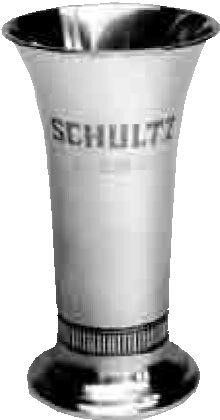 Pokalen tilhører Dansk Pointer Klub.Den udsættes hvert år på den afsl. fællesprøve, danmarksmesterskabet, og tildeles ejeren af den bedst pla- cerede pointer af dansk opdræt.Kun pointere, der opnår 1. vinderpræmie, får deres navn indgraveret på pokalen af DPK.Vinderen er ansvarlig for pokalen, sålænge den er i hans varetægt.Pokalen kan ikke vindes til ejendom.1970: Henning Hansen, Haslev, med Knas. 2. vinder. 1971: Peter Jensen, Brørup, Med Zitas Nanna.vinder.1972: Peter Jensen, Brørup, Med Zitas Nanna.vinder.1973: Arne Jensen, Herning, med Lyt. 1. vinder. 1974: Hans L. Nielsen, Årup,med Bredbjerggårds Susan. 1. vinder. 1975: Søren Alsbjerg Pedersen, V. Børsting,med Alsbjergs Sep. 1. vinder.1976: Knud Hansen, Broby,med Frydenlunds Randi. 1. vinder.1977: Knud Hansen, Broby,med Frydenlunds Randi. 1. vinder. 1978: Søren Alsbjerg Pedersen, Skive,med Br. Ch. Alsbjergs Sep.1979: Jan Rasmussen, Bårdesø, med Bimmer.vinder.1980: Søren  Alsbjerg  Pedersen,  Skive, med Br. Ch. Alsbjergs Sep. 1. vinder.1981: Finn Lindegård, med Rimfaxes Emir. 1982: Gerh. Wolff, med Søndermosens Floss.1983: Fl. Fuglede Jørgensen, med Fugledes Knop. 1984: Tom B. Hansen, Herning, med Per.1985: Tom B. Hansen, Herning, med Per. 1986: Poul Hansen, med Brio.1987: Orla Esmann, med Topsy. 1. vinder. 1988: Erik Skeel, med Katja.1989: Aksel Knudsen, Turup, med Søndermosens Tom.1990: Aksel Knudsen, Turup, med Søndermosens Tom.1991: Ikke uddelt.1992: Søren Alsbjerg Pedersen, Skive, med Alsbjergs Loffe. 2. vinder.1993: Ikke uddelt.1994: Niels Holger Lykke, med Chjang.1995: Niels Holger Lykke, med Chjang. 1. vinder. 1996: Torben Pedersen, med Stormosens Nold.3. vinder.1997: Martin Mortensen, med Spurvefugldalens  Es,1. vinder.1998: N. P. Olesen, med Rosi, 1. vinder. 1999: Flemming Fuglede Jørgensen,med Fugledes Snert, 4.  vinder.2000: Kruse Meier, med Condor, 2. vinder.2001: Hugo Nielsen, med Makeos Mai, 1. vinder. 2002: Flemming Fuglede Jørgensen,med Fugledes Snert, ( 3 vinder).2003: Jens Have, med Flemløses Amanda 4. vinder. 2004: Flemming Sørensen,med Fugledes Urd. 1. vinder.2005: Flemming Frederiksen,med Villestoftes Mike. 1. vinder. 2006: Flemming Fuglede Jørgensen,med Fugledes Yatsi. 1. vinder. 2007: Flemming Fuglede Jørgensen, med Fugledes Yatsi. 1. vinder.2008:  Jørgen  Gordon  Andersen, med Boelsgårds Paw. 1. vinder.2009:  Jørgen  Gordon  Andersen, med Boelsgårds Paw. 2. vinder.2010: Flemming Fuglede Jørgensen, med Fugledes Juvel, 1. vinder.2011: Henning Hansen, med Hesselhøjs Disco. 2012: Christian Johansen, med Ug’s Prince.2013: Jan Kock, med Fugledes Nike.2014: Christian Johansen, med Astrups Loke.  2015: Flemming Sørensen  med Fugledes Tinka Zita KrusetSkænket af Peter Jensen, Kennel Zita 1974Pokalen tilhører Dansk Pointer Klub.Den udsættes hvert år på den afsluttende fællesprøve, danmarksmesterskabet, og tildeles næstbedst pla- cerede pointer. Der kræves udstillingspræmie.Vinderen skal være medlem af DPK og er ansvarlig for pokalen, sålænge den er i hans varetægt og under forsendelse.Der må ikke graveres på pokalen.Pokalen bliver ejendom, når den er vundet tre gange af samme person med tre forskellige pointere, hvoraf mindst to skal have opnået mindst Very Good på anerkendt udstilling.1974: Gordon Andersen, Otterup, med Lajla. 1975: Bent Hansen, Lumbygård, med Jane. 1976: Gordon Andersen, Otterup, med Lajla. 1977: Hans L. Nielsen, Orte,med Bredbjerggårds Liva.1978: Leif Jørgensen, Holsted, med Piga.1979: Henning Hansen, Haslev, med Lergravens Top. 1980: Laurids Nielsen, Herning,med Søndermosens Kim.1981: Georg Olsen, Fuglebjerg, med Pipi. 1982: Ikke uddelt.1983: S. Alsbjerg Petersen, med Alsbjergs Jan. 1984: Jørgen G. Andersen, Otterup, med Heidi. 1985: Jørgen G. Andersen, Otterup, med Heidi. 1986: Erik Skeel, med Katja.1987: Tom Hansen, med Rimfaxes Gun. 1988: Jes Krag, med Krags Ib.1989: Børge Sommer, med Kozak.1990: Aksel Knudsen, med Søndermosens Tom. 1991: Ikke uddelt.1992: Vagn Stubkær, med Birk-Stars Leo. 1993: Ikke uddelt.1994: Ikke uddelt.1995: Gordon Andersen, med Nolo. 1996: Niels Holger Lykke, med Chjang. 1997: Ikke uddelt.1998: Gordon Andersen, med Nolo. 1999: Ikke uddelt.2000: Niels Holger Lykke, med Astrups Nadia. 2001: Anders Eriksen, med Metrinelunds Monrad. 2002: Huggo Nielsen, med Makeos Mai.2003: Carlo Nørtoft Thomsen, med Spurvfugldalens Fly.2004: Søren Lassen, med Astrups Siff. 2005: Ikke uddelt.2006: Søren Mulvad Johansen, med Ringlias Aura. 2007: Flemming Fuglede Jørgensen,med Fugledes Dirch.2008: Bent Olsen, med Villestoftes Mie.2009: Christian Johansen, med Stormosens Oliver. 2010: Ikke uddelt.2011: Ikke uddelt.2012: Mogens Pedersen, med Packo. 2013: Ikke uddelt.2014: Ikke uddelt.  2015: Flemming Fuglede Jørgensen med Fugledes Ultra Dansk Pointer Klub’s VandrepræmieSkænket af familien Sylvest LarsenVandrepræmien tilhører Dansk Pointer Klub.Den udsættes hvert år på den afsluttende fællesprøve, danmarksmesterskabet, og tildeles bedst placerede, dansk opdrættede hanhund.Vandrepræmien er evigt vandrende.Vinderen skal være medlem af DPK og er ansvarlig for pokalen, sålænge den er i dennes varetægt og under forsendelse.1983: Søren Alsbjerg Pedersen, Skive, med Alsbjergs Jan.1984: Tom B. Hansen, Herning, med Per. 1985: Tom B. Hansen, Herning, med Per. 1986: Poul Hansen, med Brio.1987: Tom Hansen, med Rimfaxes Gun. 1988: Jes Krag, med Krags Ib.1989: Aksel Knudsen, Turup, med Søndermosens Tom.1990: Ikke uddelt.1991: Ikke uddelt.1992: Søren Alsbjerg, Skive, med Alsbjergs Loffe. 1993: Ikke uddelt.1994: Niels Holger Lykke, med Chjang. 1995: Niels Holger Lykke, med Chjang.1996: Torben Pedersen, med Stormosens Nold. 1997: Martin Mortensen, med Spurvefugldalens Es. 1998: N. P. Olesen, med Rossi.1999: Ikke uddelt.2000: Kruse Meyer, med Condor.2001: Anders Eriksen, med Metrinelunds Monrad. 2002: Flemming Sørensen, med Fugledes Urd.2003: Carlo Nørtoft Thomsen, med Spurvfugldalens Fly.2004: Ikke uddelt.2005: Flemming Frederiksen, med Villestoftes Mike. 2006: Flemming Fuglede Jørgensen,med Fugledes Dirch.2007: Flemming Fuglede Jørgensen, med Fugledes Dirch.2008: Jørgen Gordon Andersen, med Boelsgård Paw. 2009: Jørgen Gordon Andersen, med Boelsgård Paw. 2010: Ikke uddelt.2011: Ikke uddelt.2012: Christian Johansen, med Ug’s Prince. 2013: Jan Kock, med Fugledes Nike.2014: Christian Johansen, med Astrups Loke.2015: Ikke uddeltDansk Pointer Klubs  HubertuspokalVandrepokalen udsættes på Dansk Pointer Klubs Hubertusprøve og tildeles bedste ekvipage på dagen.2006: Flemming Sørensen, med Astrups Siff. 2007: Joakim Skovgaard, med Villestoftes Rita. 2008: Niels Holger Lykke, med Niholys Sam. 2009: Niels Holger Lykke, med Niholys Chang. 2010: Ikke uddelt.2011: Flemming Sørensen, med Fugledes Extra. 2012: Flemming Sørensen, med Fugledes Extra. 2013: Ikke afholdt.2014: Ikke afholdt.2015: Ikke afholdtHubertus DanmarksmesterskabetKniv fra Finlands HønshundssektionVandrepokalen udsættes på Hubertusmesterskabsprøven og tildeles bedste ekvipage på dagen. Skal vindes 3 gange for at blive ejendom.2010: Flemming Sørensen, med Fugledes Eno. 2011: Thomas Kristensen, med Fugledes Orkan. 2012: Flemming Sørensen, med Fugledes Oscar.2013: Ikke afholdt.2014: Ikke afholdt.Pokaler FJD udstillingDansk Pointer Klubs  VandrepræmieUdsættes på FJD’s udstilling til bedste hund i hvalpeklasse.2000: Erik Danielsen, med Takese Tot. 2001: Ikke uddelt.2002: Ikke uddelt.2003: Steen Bendt, med Kafka. 2004: Ikke uddelt.2005: Ikke uddelt.2006: Ikke uddelt.2007: Ikke uddelt.2008: Ikke uddelt.2009: Ikke uddelt.2010: Elsebeth Lovén,med Eliade des Braies de L’oridelle.2011: Palle Christensen, med Matresse’s Sorte Per. 2012 - 2016: Ikke uddelt.Gordon Andersens VandrepokalSkænket af Jørgen Gordon Andersen.Vandrepokalen tilhører Dansk Pointer Klub.Vandrepokalen udsættes hvert år på FJD’s udstilling. Den tildeles bedste han i championklassen. Gravering på pokalen må ikke finde sted.Pokalen er evigt vandrende, så længe DPK består.2007: Alex Nissen, med Astrups Dirty Danser. 2008: Ikke uddelt.2009: Ikke uddelt.2010: Ikke uddelt.2011 - 2016: Ikke uddelt.SchneiderpokalenSkænket klubben 1969 af frugtavler Aksel Schneider, Nr. Alslev Genudsat af Kennel Oksby 1995.Genudsat af Kennel Horndrup 2013.Vandrepræmien udsættes hvert år på FJD’s udstilling i ungdomsklasse. Vandrepræmien tildeles ejeren af bedste unge hanhund med Very Good. Vandrepræmien bliver ejendom, når den er vundet to gange.Vandrepræmien tilhører DPK og kun klubben foretager indgravering på vandrepræmien. Vinderen er ansvarlig for vandrepræmien, sålænge den er i dennes varetægt og under forsendelse.1969: K. Damgaard Jensen, Nybu, Herning, med Rolf Ø.1970: K. B. Dyring, Taastrup, med Kady Basse. 1971: A. Berthelsen, Tølløse, med Trumt.1972: Jørgen Andersen, Viborg, med Riff C. 1973: Fru Lis Skov, Roslev, med Oksby Tom. 1974: Viggo Andersen, Sølsted,med Sønderjydens Tom.1975: Aage Larsen, Strøby, med Paw. 1976: Kr. Hehling, Odense, med Mingo.1977: Jan Rasmussen, Bårdesø, med Bimmer.1978: Laur. Nielsen, Mørup, med Søndermosens Kim. 1979: Peter Jensen, Brørup, med Jerstals Pax.1980: Conny Brandt, Broager, med Jerstals Kvik. 1981: Peter Søndergård, med Alsbjergs Paw.1982: Vagn Nørremark, med Mølvads Bølle. 1983: Poul Hansen, Slagelse,med Bredbjerggårds Brio.1984: Svend Buchhave, Broby, med Pele. 1985: Alise & Bent Christensen, Herfølge,med Bredbjerggaards Olfert.1986: Ikke uddelt.1987: P. Boysen Skourup,med Winters Golden Tornado.1988: Jens Zinglersen, Feldborg, med Stormosens Don.1989: Ikke uddelt.1990: Preben Riis, med Sønderjydens Boy. 1991: P. Winther Johansen, med Brørups Ponto.1992: Gerhard Wolff, med Sønderjydens Tam-Tam. 1993: John Madsen, med King.1994: Lis Skov, med Buster.Vundet til ejendom, genudsat.1995: Ikke uddelt.1996: Bent Christensen, med Rosenkvist Hejduk. 1997: Gerhard Wolff, med Sønderjydens Scharon.1998: Ikke uddelt.1999: Jens Rasmussen, med Vildtmandens Alex. 2000: Chr. Johansen, Astrups Zack.2001: Arne Jacobsen, med Horndrups Rif. 2002: Michael Olsen, med Vøggs Zaco.2003: Ikke uddelt.2004: Flemming Sørensen, med Fugledes Black Hit. 2005: Kruse Meier, med Mørups Max.2006: Jørgen Gordon Andersen, med Boelsgaards Paw.2007: Niels Holger Lykke, med Niholys Chang. 2008: Ikke uddelt.2009: Arne Larsen, med Ug’s Diesel.2010: Arne Jacobsen, med Horndrups Max. 2011: Jørgen Gordon Andersen,med Villestoftes Gullit.2012: Arne Jacobsen, med Matresses Ask. (Vundet til ejendom)2013: Anne-Marie Petersen, med Villestoftes Storm P. 2014: Anna Marie Skov, med Astrups Basse.  2015: Poul Ellehøj med Rimfaxes E. Sijas	2016: Steen Bendt med Bendts Iszak					TrumfpokalenSkænket klubben 1972 af Arne og Gurli Berthelsen, Marup, TølløsePokalen er en vandrepræmie, der udsættes hvert år på FJD’s udstilling. Vandrepræmien tildeles ejeren af bedste unge hanhund, der skal være dansk ejet.Vandrepræmien tilhører DPK og kun klubben foretager indgravering med hundens og ejerens navn og årstal. Vinderen er ansvarlig for vandrepræmien, sålænge den er i hans varetægt og under forsendelse.1972: Jørgen Andersen, Viborg, med Riff C. 1973: Fru Lis Skov, Roslev, med Oksby Tom. 1974: Viggo Andersen, Sølsted,med Sønderjydens Tom.1975: Aage Larsen, Strøby, med Paw. 1976: Kr. Hehling, Odense, med Mingo.1977: Jan Rasmussen, Bårdesø, med Bimmer.1978: Laur. Nielsen, Mørup, med Søndermosens Kim. 1979: Peter Jensen, Brørup, med Jerstals Pax.1980: Conny Brandt, Broager, med Jerstals Kvik. 1981: Peter Søndergård, med Alsbjergs Paw.1982: Vagn Nørremark, med Mølvads Bølle. 1983: Poul Hansen, Slagelse,med Bredbjerggårds Brio.1984: Svend Buchhave, Broby, med Pele. 1985: Alise & Bent Christensen, Herfølge,med Bredbjerggaards Olfert.1986: Ikke uddelt.1987: P. Boysen Skourup,med Winters Golden Tornado.1988: Jen Zinglersen, Feldborg, med Stormosens Don. 1989: Ikke uddelt.1990: Preben Riis, med Sønderjydens Boy. 1991: P. Winther Johansen, med Brørups Ponto.1992: Gerhard Wolff, med Sønderjydens Tam-Tam.1993: John Madsen, med King. 1994: Lis Skov, med Buster.1995: Ikke uddelt.1996: Bent Christensen, med Rosenkvist Hejduk. 1997: Gerhard Wolff, med Sønderjydens Scharon. 1998: Ikke uddelt.1999: Jens Rasmussen, med Vildtmandens Alex. 2000: Chr. Johansen, Astrups Zack.2001: Arne Jacobsen, med Horndrups Rif. 2002: Michael Olsen, med Vøggs Zaco.2003: Ikke uddelt.2004: Flemming Sørensen, med Fugledes Black Hit. 2005: Kruse Meier, med Mørups Max.2006: Jørgen Gordon Andersen, med Boelsgaards Paw.2007: Niels Holger Lykke, med Niholys Chang. 2008: Ikke uddelt.2009: Arne Larsen, med Ug’s Diesel.2010: Arne Jacobsen, med Horndrups Max. 2011: Jørgen Gordon Andersen,med Villestoftes Gullit.2012: Arne Jacobsen, med Horndrups Ask.2013: Anne-Marie Petersen, med Villestoftes Storm P. 2014: Anna Marie Skov, med Astrups Basse.  2015: Poul Ellehøj med Rimfaxes E. Sijas 	 2016: Steen Bendt med Bendts Iszak					Dansk Pointer Klubs  VandrepræmieUdsættes på FJD’s udstilling til bedste hund i åben klasse hanner.2000: Erik Danielsen, med Takese Kimba. 2001: Erik Danielsen, med Takese Kimba. 2002: Arne Jacobsen, med Horndrups Riff.2003: Herold Odderup Jensen, med Vøggs Zorc. 2004: Svend Buchhave, med Metrinelunds Ricco. 2005: Maria Ingemann Larsen, med Ugs Logo. 2006: Kenneth Petersen, med Villestoftes Snaps. 2007: Ikke uddelt.2008: Ikke uddelt.2009: Ikke uddelt.2010: Jens Rasmussen, med Vildtmandens William. 2011: Svend Buchhave med, Metrinelunds Olfert 2012: Maria Ingemann Larsen, med Ugs Logo.2013: Arne Jacobsen, med Matresse’s Ask. 2014: Arne Larsen, med Ug’s Eddy2015: Hans Nikolajsen med Villestofte’s Kingo			2016: Arne Larsen med UG’s EddyFakir av Fellow PokalenSkænket af Hjalmar Olsen, Cordele, Georgia, USA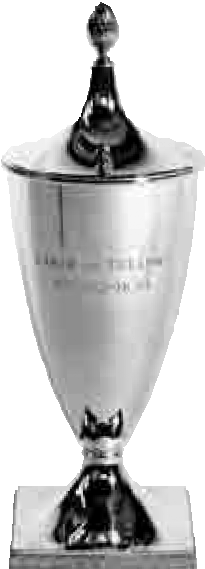 Fakir av Fellow pokalen er en vandrepræmie. Den udsættes hvert år på FJD’s udstilling.Pokalen tildeles ejeren af bedste unge tæve med Very Good i dansk eje. Ejeren skal være medlem af DPK.Gravering på pokalen må ikke finde sted. Pokalen er evigt vandrende, så længe DPK består.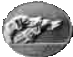 1970: Fru E. Wibholm, Torsmark, med snøhettas Anni. 1971: J. Birkemose, Horne F. med Tina.1972: Poul Hansen, Roskilde, med Aamosens Jette. 1973: Alfred Olsen, Vordingborg,med Schneiders Lola.1974: Kr. Vestergård, Herning, med  Birk-Mosens Gulla.1975: C. B. Langholz, Korsør, med Tanja.1976: Aage Pedersen, Frederiksværk, med Mie. 1977: N. Frederiksen, Dianalund, med Lolli.1978: Svend Rasmussen, Rabølgården, med Gitte. 1979: Anton Pedersen, Bording, med Søs.1980: Helge Skodborg, Herning, med Janne. 1981: Poul Ellehøj, med Rimfaxes Line.1982: Alfred Olsen, med Kirkebjergs Ritt. 1983: Lene Roedinger, Svinninge, med Sussi. 1984: Gunner Larsen, Odense, med Maja.1985: Christine Busk, Vojens, med Leika. 1986: Else Pedersen, Årup, med Tøsen. 1987: Ulla Sørensen, Svinninge,med Frydenlunds Addi.1988: John Madsen, Odder, med Gulla Ena. 1989: Else Pedersen, Årup, med Zita.1990: Ejner Nielsen, med Lønborgs Lott.1991: H. Odderup Jensen, med Vøggs Annie. 1992: Gerhard Wolff, med Sønderjydens Pajsa. 1993: Tony Kaas Hansen, med Mille.1994: Mette Jørgensen, med Kiwi. 1995: Jens Chr. Larsen, med Linda.1996: Gerhard Wolff, med Sønderjydens Britt. 1997: Erik Danielsen, med Takese Fini.1998: Gunner Larsen, med Villestoftes Gitte. 1999: Arne Jakobsen, med Horndrup’s Malu. 2000: Jan Rasmussen, med Anja.2001: Gerhard Wolff, med Sønderjydens Judi. 2002: Erik Danielsen, med Rosa.2003: Erik Danielsen, med Idimum Tia.2004: Niels Holger Lykke, med Vilslevs Emma. 2005: Arne Jakobsen, med Horndrups Otti.2006: Svend Buchhave, med Blålyngens Trille.  2007: Flemming Vilslev Knudsen, med Vilslevs Isse. 2008: Svend Buchhave, med Metrinelunds  Dorit.2009: Maria Ingemann Larsen, med Ug’s Dychesse. 2010: Ikke uddelt.2011: Ikke uddelt.2012: Freddy Brixen, med Matresse’s Mille. 2013: Ikke uddelt.2014: Ikke uddelt.   2015: Poul Ellehøj med Rimfaxes E. Bell 	   2016: Anne B. Hansen med Matresse’s Thyra					Dansk Pointer Klubs  VandrepræmieUdsættes på FJD’s udstilling til bedste hund i åben klasse tæver.2000: Herold Odderup Jensen, med Madonna. 2001: Erik Danielsen, med Takese Dea.2002: Thomas Svirkær, med Horndrups Malu. 2003: Arne Jacobsen, med Horndrups Malu. 2004: Jens Rasmussen, med Kirkebjergs Tanja. 2005: Helle Faaborg Kragelund,med Agertoftens Ellie.2006: Freddy Hansen, med Bogas Lille Donna.2007: Jens Have, med Mjølners Idun. 2008: Ikke uddelt.2009: Ikke uddelt.2010: Henning Hansen, med Boelsgaards Cille. 2011: Maria Larsen, med UG’s Dychesse.2012: Maria Larsen, med UG’s Dychesse. 2013: Maria Larsen, med UG’s Dychesse. 2014: Freddy Brixen, med Matresse’s Mille2015: Arne Larsen med UG’s Dychesse	2016: Anne Marie Larsen med Villestoftes Fie				Hertha PokalenChristian Kuhlmann Rafn – Skænket af Jørgen RafnVandrepokalen tilhører Dansk Pointer Klub.Vandrepokalen udsættes på FJD’s udstilling og tildeles ejeren af bedste sort / hertha farvet pointer i ungdom- klassen med 1. præmie. Pokalen er evigt vandrende.Gravering på pokalen må ikke finde sted. Vinderen er klubben ansvarlig for vandrepokalen så længe den er i dennes varetægt samt under forsendelse.2004: Flemming Sørensen, med Fugledes Black Hit. 2005: Kruse Meier, med Mørups Max.2006: Ikke uddelt.2007: Ikke uddelt.2008: Ikke uddelt.2009: Ikke uddelt.2010 - 2016: Ikke uddelt.Kennel Kirkebjergs VandrepokalSkænket af snedkermester Alfred Olsen, Skallerup Genudsat af Alfred Olsen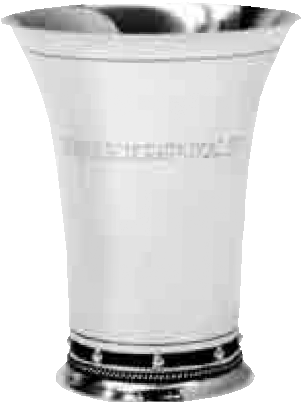 Kennel Kirkebjergs vandrepokal tildeles ejeren af den bedste unghund på FJD’s udstilling. Hunden skal have opnået 1. præmie på udstillingen. Vinderen skal være medlem af DPK og indtegnet som medlem inden udstillingen. Gravering på pokalen må ikke finde sted.1965: Ejner Pedersen, Nørreby pr. Bogense, med Nordfyns Charlotte.1966: Chr. Petersen, Tønder, med Trellerups Erla. 1967: Alfred Olsen, Skallerup, med Aamosens Brit. 1968: Malerm. Vagn Jensen, Thyregod,med Palmelunds Nogi.1969: K. Damgaard Jensen, Herning, med Rolf Ø. 1970: Fru E. Wibholm, Torsmark, med Snøhettas Anni. 1971: J. Birkemose, Horne F., med Tina.1972: Poul Hansen, Roskilde, med Aamosens Jette. 1973: Alfred Olsen, Vordingborg,med Schneiders Lola.1974: Kr. Vestergård, Herning, med  Birk-Mosens Gulla.1975: Aage Larsen, Strøby, med Paw. 1976: Kr. Hehling, Odder, med Mingo.1977: Jan Rasmussen, Tommerup, med Bimmer. 1978: Svend Rasmussen, Rabølgården, med Gitte.1979: Peter Jensen, Brørup, med Jersdal Pax. 1980: Helge Skodborg, Herning, med Janne. 1981: Poul Ellehøj, med Rimfaxes Line.1982: Alfred Olsen, med Kirkebjergs Ritt. 1983: Lene Roedinger, Svinninge, med Sussi. 1984: Gunner Jarsen, Odense, med Maja.1985: Christine Busk, Vojens, med Leika. 1986: Else Pedersen, Årup, med Tøsen. 1987: P. Boysen Skourup,med Winters Golden Tornado.1988: John Madsen, Odder, med Gulla Ena. 1989: Else Pedersen, Årup, med Zita.1990: Ejner Nielsen, med Lønborgs Lott. 1991: H. Odderup Jensen, med Vøggs Annie.1992: Gerhard Wolff, med Sønderjydens Tam-Tam. 1993: John Madsen, med King.1994: Mette Jørgensen, med Kiwi. 1995: Jens Chr. Larsen, med Linda.1996: Gerhard Wolff, med Sønderjydens Britt. 1997: Gerhard Wolff, med Sønderjydens Scharon. 1998: Gunner Larsen, med Villestoftes Gitte.1999: Arne Jakobsen, med Horndrup’s Malu. 2000: Jan Rasmussen, med Anja.2001: Gerhard Wolff, med Sønderjydens Judi. 2002: Michael Olsen, med Vøggs Zoco.2003: Erik Danielsen, med Idimum Tia.2004: Flemming Sørensen, med Fugledes Black Hit. 2005: Arne Jakobsen, med Horndrups Otti.2006: Svend Buchhave, med Blålyngens Trille. 2007: Niels Holger Lykke, med Niholys Chang. 2008: Svend Buchhave, med Metrinelunds Dorit. 2009: Maria Ingemann Larsen, med Ug’s Dychesse. 2010: Arne Jacobsen, med Horndrups Max.2012: Freddy Brixen, med Matresse’s Mille.2013: Anne-Marie Petersen, med Villestoftes Storm P. 2014: Anna Marie Skov, med Astrups Basse.2015:2016: Anne B. Hansen med Matresse’s ThyraMorland Pokalen & DPK’s  SølvfadDPK’s vandrepokaler udsat af klubben 1993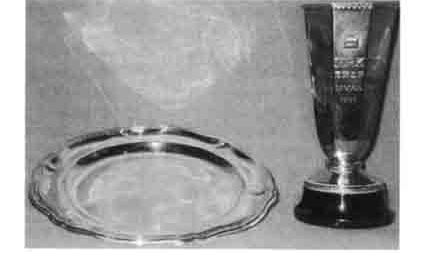 Pokalen udsættes på FJD’s udstilling og tildeles ejeren af 1. vinder brugsklasse hanner, hunden skal være dansk opdrættet.Vinderen er ansvarlig for pokalen, sålænge den er i dennes varetægt.Pokalen bliver ejendom når den er vundet tre gange af samme ejer med tre forskellige hunde, som ikke må være af samme kuld, dog gerne af samme forældre.1993: Gerhard Wolff, Tønder,med Sønderjydens Tam-Tam. 1994: Lis Skov, Roslev, med Buster. 1995: Arne Berthelsen, med Trumf. 1996: Flemming Frederiksen, med Pan. 1997: Jens Have, med Mjølners Markus. 1998: Gerhard Wolff, med Max.1999: Gunner Larsen, med Villestoftes Gott. 2000: Gerhard Wolff, med Riff.2001: Svend Buchhave, med Pan.2002: Hans Nielsen, med Bredbjerggårds Ronni. 2003: Michael Olsen, med Vøggs Zaco.2004: Jørgen Andersen, med Agertoftens Emir. 2005: Svend Buchhave, med Mertrinelunds Boysen. 2006: Carlo Nørtoft Thomsen,med Spurvfugldalens Jan.2007: Alex Nissen, med Niholys Pax. 2008: Jens Have, med Mjølners Magni.2009: Niels Holger Lykke, med Niholys Chang. 2010: Niels Holger Lykke, med Niholys Chang. 2011: Jes Krag, med Astrups Zaza.2012: Marie Ingemann Larsen, med Ug’s Logo. 2013: Elsebeth/Villy Lovén, med Villestoftes Ponto. 2014: Elsebeth/Villy Lovén, med Villestoftes  Ponto2015: Henriette Schou og Katarina Green med Franchanna’s Pointer Albert	2016: Anne B. Hansen med Boelsgaard’s A Tuxedo					Oksby PokalenUdsat 1960 af direktør A. P. Andersen, Oksbøl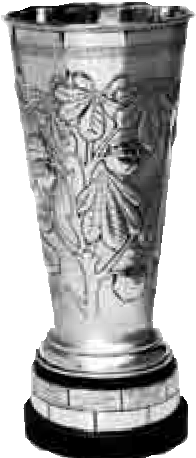 Pokalen udsættes på FJD’s udstilling og tildeles ejeren af 1. vinder i brugsklasse tæver, hunden skal være dansk opdrættet.Vinderen er ansvarlig for pokalen, så længe den er i dennes varetægt.Pokalen bliver ejendom når den er vundet tre gange af samme ejer med tre forskellige hunde, som ikke må være af samme kuld, dog gerne af samme forældre.1961: Rasm. Andersen, Engeldrupværk, med Pay af Mette.1962: Rasm. Andersen, Engeldrupværk, med Pay af Mette.1963: Knud E. Nielsen, Bjergsted, Svedbølle, med Flickas Suss.1964: Paul Staalhagen, København, med Zitas Katja. 1965: Lars Bøje Petersen, Nykøbing Sj., med Brit T. 1966: P. Staalhagen, København, Champ. Zitas Katja. 1967: Chr. Petersen, Tønder, med Trellerups Erla. 1968: Chr. Petersen, Tønder,Champ. med Trellerups Erla.1969: Kjeld Gjerulff, Kgs. Lyngby, med Taffelbay Jet. 1970: Aksel Schneider, Nr. Alslev,med Schneiders Donna.1971: N. Anker Jensen, Hjørring, med Bhuket. 1972: J. Birkmose, Horne F., med Tina B.1973: Kr. Vestergård, Herning, med Birkmosens Dorthe.1974: Jens Chr. Tonnisen, Solbjerg, med  Tvedskovens Griel.1975: Ulla og Orla W. Sørensen, Svinninge, med  CH. Mette.1976: C. B. Langholz, Korsør, med Tanja. 1977: Chr. Busk, Overjersdal, med Cita.1978: O. Esmann Nielsen, Skovlunde, med Ann. 1979: Alfr. Olsen, Vordingborg, med Kirkebjerg Tina. 1980: Gordon Andersen, Egeby, med Tina.1981: Gordon Andersen, Egeby, med Tina. 1982: Bent Danielsen, Heden, med Jaika. 1983: Else Petersen, Årup, med Ritt.1984: Else Petersen, Årup, med Ritt. 1985: Gunner Larsen, Odense, med Maja.1986: Gunner Larsen, Odense, med Maja. 1987: Else Petersen, Årup, med Tøsen.1988: H. Odderup Jensen, Billum, med Oksby Mila. 1989: K. Petersen & A. M. Larsen,med Metrinelunds Grit.1990: Jens Henrik Jacobsen, Ringsted, med Mørk Mille.1991: Anders Rosenkvist, Mesinge, med Sirinas tiwa. 1992: H. Odderup Jensen, Billum, med Vøggs Annie. 1993: Sten Hølmkær, Vinderup, med Mørups Line. 1994: Svend Buchhave, Broby, med Sorfi.1995: Hans Nielsen, med Bredbjerggårds Mia. 1996: Arne Jacobsen, med Rosenkvist Tenna. 1997: Lis Skov, med Huldertjernets Laila.1998: Ib Eriksen, med Mjølners Freja. 1999: Jes Krag, med Agertoftens Vhe.2000: Jørgen Andersen, med Agertoftens Donna. 2001: Jørgen Andersen, med Agertoftens Donna. 2002: Hugo Nielsen, med Makeos, Mai.2003: Jens Brogaard, med Vindfeldts Enya Aud. 2004: Ikke uddelt.2005: Bent Aage Madsen, med Villestoftes Maja. 2006: Gunner Larsen, med Villestoftes Nanna. 2007: Elsebeth Lovén, med Metrinelunds Mitzi. 2008: Jens Have, med Mjølners Idun.2009: Jens Have, med Mjølners Idun. 2010: Jan Espersen, med Matresse’s Ylva.2011: Henning Hansen, med Boelsgaards Cille. 2012: Bent Olsen, med Bendt’s D-Xola.2013: Thomas W. Olsen, med Matresse’s Vita. 2014: Søren Møller Jensen,med Spurvfugldalens Olivia2015: Freddy Brixen med Matresse’s Mille 2016: Gunnar Larsen med Villestoftes Asta				B.I.M.Skænket af Kennel Sønderjyden, 2004.Vandrefadet gives til den Pointer der bliver: Bedst i Modsat Køn på FJD’s udstilling. Gravering må ikke finde sted. Vinderen er klubben ansvarlig for vandrefadet så længe den er i dennes varetægt samt under forsendelse. Vandrefadet bliver ejendom, når den er vundet tre gange af samme ejer, med tre forskellige pointere.2004: Jørgen Andersen, med Agertoftens Emir. 2005: Arne Jakobsen, med Horndrups Otti.2006: Gunner Larsen, med Villestoftes Nanna. 2007: Ikke uddelt.2008: Jens Have, med Mjølners Idun. 2009: Jens Have, med Mjølners Idun.2010: Henning Hansen, med Boelsgaards Cille. 2011: Maria Larsen, med UG’s Dychesse.2012: Maria Larsen, med UG’s Dychesse. 2013: Maria Larsen, med Ug’s Logo.2014: Freddy Brixen, med Matresse’s Mille2015: Henriette Schou og Katarina Green med Franchanna’s Pointer Albert2016: Anne B. Hansen med Matresse’s Thyra					B.I.R. PokalenSkænket klubben af Kennel Oksby, 1988Pokalen udsættes hvert år på FJD’s udstilling i Odense og tildeles den pointer som opnår titlen: »Bedst i Racen«. Hunden skal være dansk opdrættet. Vinderen er ansvarlig for pokalen, sålænge den er i dennes varetægt. Po- kalen bliver ejendom når den er vundet tre gange af samme ejer med tre forskellige hunde.1988: Søren Møller Jensen,med Winthers Golden Tornado.1989: Gerhard Wolff, med Sønderjydens Floss. 1990: Annette Petersen, med Bello.1991: Annette Petersen, med Bello.1992: Gerhard Wolff, med Sønderjydens Tam-Tam. 1993: Gerhard Wolff, med Sønderjydens Tam-Tam. 1994: Mette Jørgensen, med Kiwi.1995: Arne Berthelsen, med Trumf. 1996: Flemming Frederiksen, med Pan. 1997: Jens Have, med Mjølners Markus. 1998: Jens Have, med Mjølners Markus. 1999: Erik Danielsen, med Pia.2000: Erik Danielsen, med Takese Kimbo. 2001: Svend Buchhave, med Pan.2002: Huggo Nielsen, med Makeos Mai. 2003: Michael Olsen, med Vøggs Zaco. 2004: Ikke uddelt.2005: Maria Ingemann Larsen, med Ug’s Logo. 2006: Carlo Nørtoft Thomsen,med Spurvfugldalens Jan.2007: Alex Nissen, med Astrups Dirty Danser. 2008: Jens Have, med Mjølners Magni.2009: Niels Holger Lykke, med Niholys Chang. 2010: Niels Holger Lykke, med Niholys Chang. 2011: Svend Buchhave, med Metrinelunds Olfert. 2012: Maria Ingemann Larsen, med Ug’s Logo. 2013: Thomas W. Olsen, med Matresse’s Vita.2014: Arne Larsen, med Ug’s Eddy2015: Freddy Brizen med Matresse’s Mille2016: Anne B. Hansen med Boelsgaard’s A. Tuxedo					Dansk Pointer Klubs  VandrepokalSkænket DPK 1998 af Kennel Sønderjyden v. Gerhard Wolff.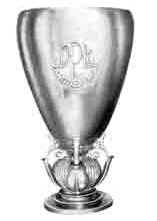 Udsættes på FJDs udstilling Fyn. Tildeles bedste hanhund som bliver BIR 1.Pokalen tilhører Dansk Pointer Klub og kan ikke vindes til ejendom. Der må ikke graveres i pokalen.1998: Jens Have, med Mjølners Markus. 1998: Ikke uddelt.1999: Erik Danielsen, med Takese Kimbo. 2000: Erik Danielsen, med Takese Kimbo. 2001: Svend Buchhave, med Pan.2002: Ikke uddelt er her.2003: Michael Olsen, med Vøggs Zaco. 2004: Ikke uddelt.2005: Maria Ingemann Larsen, med Ugs Logo. 2006: Carlo Nørtoft Thomsen,med Spurvfugldalens Jan.2007: Alex Nissen, med Astrups Dirty Danser. 2008: Jens Have, med Mjølners Magni.2009: Niels Holger Lykke, med Niholys Chang. 2010: Niels Holger Lykke, med Niholys Chang. 2011: Svend Buchhave, med Metrinelunds Olfert. 2012: Maria Ingemann Larsen, med Ug’s Logo. 2013: Ikke uddelt.2014: Arne Larsen, med Ug’s Eddy.2015: Ikke uddelt				   2016: Anne B. Hansen med Boelsgaard’s A Tuxedo													Dansk Pointer Klubs Vandrepokal  1937Skænket til DPKs 90 års jubilæumaf kennel Oksby v. Lis Skov, Anna Marie Skov og Alex Nissen.Genudsat 2008.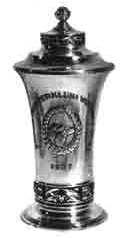 Udsættes på FJDs udstilling Fyn. Tildeles bedste tæve som bliver BIR 1.Pokalen tilhører Dansk Pointer Klub og kan ikke vindes til ejendom. Der må ikke graveres i pokalen.2008: Ikke uddelt.2009: Ikke uddelt.2010: Ikke uddelt.2011: Ikke uddelt.2012: Ikke uddelt.2013: Thomas W. Olsen, med matresse’s Vita. 2014: Ikke uddelt.   2015: Freddy Blixen med Matresse’s Mille	   2016: Ikke uddelt				Sara Andersens VandrepræmieSkænket klubben 1972 af fru Sara Andersen, SkyttegårdenVandrepræmien tilhører Dansk Pointer Klub. Den udsættes hvert år på FJD’s udstilling.Vandrepræmien udsættes i avlsklasse og tildeles bedste avlsklasse. Der kræves Very Good for avlsklassen. Vandrepræmien bliver ejendom, når den er vundet to gange.Vinderen er klubben ansvarlig for vandrepræmien, når den er i hans varetægt og under forsendelse.1973: Kennel Oksby, ved Lis Skov & A. P. Andersen. 1974-1979: Ikke uddelt.1980: Poul Ellehøj, Fakse. 1981-1990: Ikke uddelt. 1991: Alfred Olsen, Ørslev. 1992-2009: Ikke uddelt.2010 - 2016: Ikke uddelt.AggerbeckpokalenSkænket klubben af godsejer P. Brokholm, Ormholt HovedgårdPokalen udsættes hvert år på FJD’s udstilling i opdrætsklasse. Vandrepræmien tildeles opdrætteren af den bedste opdrætsklasse.For tildeling af vandrepræmien kræves, at den samlede bedømmelse af opdrætsklassen er Very Good. Vinderen er ansvarlig for vandrepræmien, sålænge den er i dennes varetægt.Vandrepræmien bliver ejendom, når en opdrætter tre gange har vundet den. Gravering på vandrepræmien må kun finde sted på DPK’s foranledning.1971: Kennel Birk-Mosen ved Kr. Vestergaard, Birk. 1972: Kennel Aamosen ved Chr. Houmøller,Mørkov.1973: Kennel Oksby ved Lis Skov & A. P. Andersen. 1974-1977: Ikke uddelt.1978: Gordon Andersen, Egeby. 1979: Ikke uddelt.1980: Poul Ellehøj.1981: Gordon Andersen, Egeby.1982-1993: Ikke uddelt. 1994: Laurids Nielsen, Lind. 1995-2009: Ikke uddelt.2010: Ikke uddelt.2011: Ikke uddelt.2012: Ikke uddelt.2013: Kennel Ug’s ved Maria og Arne Larsen. 2014 - 2016: Ikke uddelt.Pokaler Familiedag udstillingVagn Jensens VandrepræmieThyregod.(Vundet til ejendom i 2015 af Keld Nielsen)Genudsat af Keld NielsenDen udsættes hvert år på familiedagens udstilling og tildeles ejeren af den bedste unghund med 1. præmie. Ejeren skal være medlem af Dansk Pointer Klub. Pokalen tilhører D. P. K. Vinderen er klubben ansvarlig for vandrepræ- mien så længe den er i dennes varetægt samt under forsendelse. Gravering på vandrepræmien må ikke finde sted. Vandrepræmien bliver ejendom, når den er vundet tre gange af samme ejer med tre forskellige pointere.2004: Jens Bang, med Hesselhøjs Darrow. 2005: Erik Danielsen, med Bogas lille Donna.2006: Jeanette og Jens Bang, med Hesselhøj Field Star. 2007: Frede Aude, med Henning Knausens Pascal. 2008: Laust Nørskov, med Franses.2009: Maria Ingemann Larsen, med Ug’s Dychesse.2010: Bent Olsen, med Bendt’s D Xola.  2011: Keld Nielsen, med Bjørklunds CR Donna.2012: Mads Martinussen, med Luke.2013: Anne-Marie Pedersen, med Villestofte’s Storm.2014: Keld Nielsen, med Madonna2015: Keld Nielsen med Joyce des hauters de Liane2016: Anne B. Hansen med Boelsgaard’s A TuxedoI. M. II PokalenUdsat af Kennel Oksby, 2003.Pokalen gives til den hund der bliver bedst i modsat køn på udstillingen ved Dansk Pointer Klubs familiedag. Pokalen bliver ejendom, når den er vundet tre gange af samme person, med tre forskellige pointere.2003: Michael Olsen, med Vøggs Zaco.2004: Jens Rasmussen, med Vildtmandens Pluto. 2005: Hans Nielsen, med Bredbjerggårds Ronni. 2006: Erik Danielsen, med Idemum Tia.2007: Jens Rasmussen, med Kirkebjergs Tanja. 2008: Steen Bendt, med Bendts A Ditte.2009: Jens Have, med Mjølners Magni.2010: Hugo Nielsen, med Mørup King. 2011: Lars Bæk Nielsen,med Matresse’s Black Magic Junior. 2012: Jan Espersen, med Matresse’s Wilma. 2013: Ikke uddelt.2014: Hugo Nielsen, med Spurvfugldalens Qizi2015: Hans Nikolajsen med Villestofte’s Kingo	2016: Ove Jeppesen med Matresse’s F. Freja									B.I.R. II PokalenUdsat 1997Pokalen gives til den hund der bliver: »Bedst i Racen« på udstillingen ved Dansk Pointer Klub’s familiedag. Pokalen bliver ejendom, når den er vundet tre gange af samme person, med tre forskellige pointere.1997: Jens Have, med Mjølners Markus.1998: Søren Blaabjerg, med Spurvefugldalens Eruca. 1999: Svend Buchhave, med Borris.2000: Jørgen Andersen, med Agertoftens Donna. 2001: Svend Buchhave, med Pan.2002: Huggo Nielsen, med Makeos Mai. 2003: Erik Danielsen, med Idimum Tia. 2004: Jens Bang, med Hesselhøj Darrow.2005: Erik Danielsen, med Bogas lille Donna.2006: Carlo Nørtoft Thomsen, med Spurvfuglens Jan. 2007: Jørgen Gordon Andersen, med Boelsgårds Paw 2008: Laust Nørskov, med Mørups Nielsen.2009: Maria Ingemann Larsen, med Ug’s Dychesse. 2010: Maria Ingemann Larsen, med Ug’s Dychesse. 2011: Elsebeth Lovén, med Takese  Erika.2012: Niels Holger Lykke, med Niholys Chang. 2013: Alex Nissen, med Astrup’s Fighter.2014: Arne Larsen, med Ug’s Eddy2015: Hugo Nielsen med Spurvfugldalens Qizi	2016: Anne B. Hansen med Boelsgaard’s A Tuxedo				Pointer BustenSkænket af Fru A. Dyring.Udsættes på famieliedagens udstilling. Tildeles bedste hanhund med 1. pr.Busten tilhører Dansk Pointer Klub, og bliver ejendom når den er vundet tre gange af samme ejer med tre forskellige hunde.2005: Hans Nielsen, med Bredbjerggårds Ronni. 2006: Carlo Nørtoft Thomsen,med Spurvfugldalens Jan. 2007: Jørgen  Gordon Andersen,med Boelsgårds Paw.2008: Laust Nørskov, med Mørups Nielsen. 2009: Jens Have, med Mjølners Magni.2010: Hugo Nielsen, med Mørups King. 2011: Lars Bæk Nielsen,med Matresse’s Black Magic Junior.2012: Niels Holger Lykke, med Niholys Chang. 2013: Alex Nissen, med Astrup’s Fighter.2014: Arne Larsen, med Ug’s Eddy2015: Hans Nikolajsen med Villestofte’s Kingo			2016: Anne B. Hansen med Boelsgaard A Tuxedo 				Sussi PokalenEr udsat af DPk 2013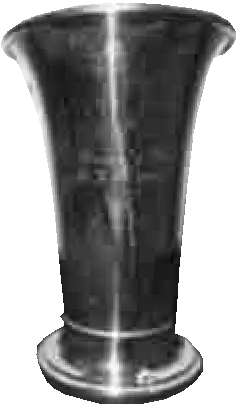 Den udsættes hvert år på familiedagens udstilling.Tildeles ejeren af 1 vinder Junior Tæve med mindst Very   Good.Vinderen er ansvarlig for pokalen, så længe den er i dennes varetægt. Vandrepræmien tilhører DPK.Pokalen bliver ejendom når den er vundet tre gange af samme ejer med tre forskellige hunde, Dog gerne af samme forældre.2013: Svend Buchhave med Metrinelunds Tea 2014: Keld Nielsen med Madonna2015: Keld Nielsen med Joyce des hauters de Liane2016: Anne B. Hansen med Matresse’s ThyraKennel Mørups SølvfadSkænket af Hugo Nielsen Kennel Mørup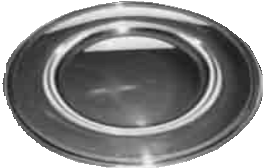 Pokalen udsættes på Familiedag udstilling. Tildeles ejeren af 1 vinder i Junior hanner med mindst Very Good. Vinderen er ansvarlig for pokalen, sålænge den er i dennes varetægt. Vandrepræmien tilhører DPK.Pokalen bliver ejendom når den er vundet tre gange af samme ejer med tre forskellige hunde, Dog gerne af samme forældre.2013: Anne-Marie Pedersen med Villestofte’s Storm 2014: Keld Nielsen med Tjeff2015: Lasse Weberg med Spurvfugldalens Rold2016: Fugledes AgentHorndrup’s FadetSkænket af Lisbeth & Arne Jacobsen 2012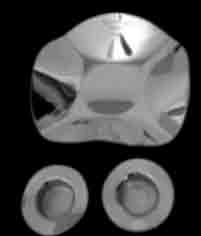 Jeg vil gerne skænke medfølgende fad m – tilhørende lysestager – til Dansk Pointer Klub. Jeg ønsker, at det skal uddeles til Bedste tæve med min.Very Good i åben klasse (udstilling) på DPK’s familiedag. Fadet tilhøre DPK og kan ikke vindes til ejendom. Vinderen er ansvarlig for pokalen, sålænge den er i dennes varetægt2013: Maria Larsen med Dansk Dynasty Felizia 2014: Ikke uddelt2015: Ikke uddelt2016: Keld Nielsen med Joyce des Hauters de LaineKennel Oksby pokalSkænket af Kennel Oksby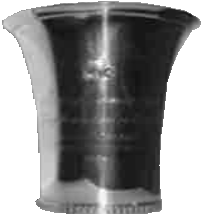 Pokalen udsættes på Familiedag udstilling. Tildeles ejeren af 1. vinder i åben hanner med mindst Verry Good Vinderen er ansvarlig for pokalen, sålænge den er i dennes varetægt.Vandrepræmien tilhører DPK.Pokalen bliver ejendom når den er vundet tre gange af samme ejer med tre forskellige hunde, Dog gerne af samme forældre.2013: Ikke uddelt2014: Arne Larsen med Ug’s Eddy   2015: Hans Nikolajsen med Villestofte’s Kingo   2016: Keld Nielsen med Maurice 				Hans Nielsens SølvfadSkænket i 2013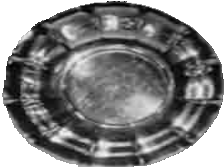 Pokalen udsættes på udstilling på Familiedadag tildeles ejeren af 1. vinder i brugsklasse tæver med mindst Very Good. Vinderen er ansvarlig for pokalen, så længe den er i dennes varetægt. Vandrepræmien tilhører DPK. Pokalen bliver ejendom når den er vundet tre gange af samme ejer med tre forskellige hunde. Dog gerne af samme forældre.2013: Anne B Hansen med Boelsgaard’s Cille. 2014: Hugo Nielsen med  Spurvfugldalens Qizi2015: Hugo Nielsen med  Spurvfugldalens Qizi2016: Ove Jeppesen med Matresse’s F Freja			 								DPK Samsø pokalEr udsat af DPk 2013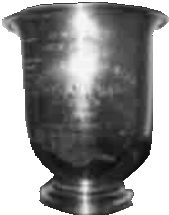 Pokalen udsættes på udstilling på Familiedadog tildeles ejeren af 1. vinder i brugsklasse hanner med mindst Very Good.Vinderen er ansvarlig for pokalen, så længe den er i dennes varetægt. Vandrepræmien tilhører DPK.Pokalen bliver ejendom når den er vundet tre gange af samme ejer med tre forskellige hunde, dog gerne af samme forældre.2013: Alex Niessen med Astrup’s Fighter.2014: Svend Buchhave med Metrinelunds Dakar2015: Børge Sommer med Niels	2016: Martin Mortensen med Matresse’s F. Mati				DPK Opdrætter PokalSkænket af Kennel Oksby 2013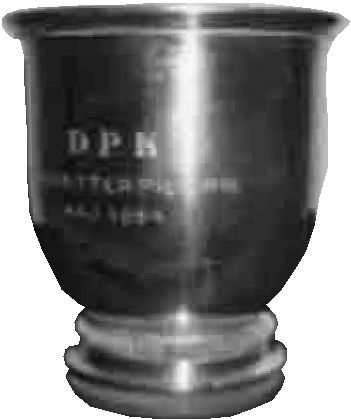 Pokalen udsættes på udstilling på Familiedag og tildeles ejeren af bedste opdrætte kl. Vinderen er ansvarlig for pokalen, så længe den er i dennes varetægt. Vandrepræmien tilhører DPK.Pokalen bliver ejendom når den er vundet tre gange af samme ejer.2013 - 2016: Ikke uddelt.Tidl. ejer:Skænket af:Udsat i:Ove Skell, Birkelse1981Erik Skell, Birkelse1982Peter Jensen, Brørup1982Peter Jensen, Brørup1983Sylvest Larsen, Gørløse1983Fru Sylvest Larsen, Gørløse1984Sigvald Petersen, Alsbjerg1984Sigvald Petersen, Gørløse1985A.P. Andersen, Blåvand1985A.P. Andersen, Blåvand1986Laurits Nielsen, Mørup1986Laurits Nielsen, Mørup1987K.B. Dyring, Tåstrup1986K.B. Dyring, Tåstrup1988Knud Hansen, Broby1988Knud Hansen, Broby1989Sara Andersen, Assens1988Sara Andersen, Assens1990Anders Andersen, Assens1988Sara Andersen, Assens1991Aksel Knudsen, Turup1991Aksel Knudsen, Turup1992Leif Frandsen, Højrup1992Fru Leif Frandsen, Højrup1993Erik Skell, Birkelse1993Erik Skell, Birkelse1994Alfred Olsen, Skallerup1994Alfred Olsen, Skallerup1995Chr. Phillipsen, Kjellerup1994Chr. Phillipsen’s familie.1996Svend Rasmussen, Assens1996Svend Rasmussen, Assens1997Lis Skov, Roslev1997Lis Skov, Roslev1998Ulla Sørensen, Svinninge1997N. Barnekow Jensen1999N. Barnekow Jensen, Odense1999Ikke uddelt2000Anna Schultz, Solrød1999Vagn Jensen2001Vagn Jensen, Thyregod2000Anna Schultz2002Gerhard Wolff, Bredebro2003Ulla Sørensen2003Willy Stødkilde Nr. Broby2004Ikke uddelt2004Egon Kristensen, Kysingnæs2006Gerhard Wolff, Bredebro2006Hans Nielsen, Årup2008Egon Kristensen, Kysingnæs2007N. P. Olesen, Skive2010Hans Nielsen, Årup2008Poul Fugl Hansen2010Willy Stødkilde, Nr. Broby2009N. P. Olesen, Skive2010Jens Rasmussen20131918 Nr.   1:Proprietær N. C. Breit, Løjtegaard.1956 Nr. 40:Landinspektør Kjeld Gjerulff,1919 Nr.   2:Professor G. Lundberg, Stockholm.Kg. Lyngby.1919 Nr.   3:Forpagter Valentiner, Vasebæk.1957 Nr. 41:Skovrider J. Rasmussen, Bækkeskov.1920 Nr.   4:Direktør Wm. Mønsted, København.1958 Nr. 42:Grosserer Svend Boll, Herning.1921 Nr.   5:Godsejer Wessel, Iselingen.1922 Nr.   6:Købmand H. A. Hansen, Skelskør1959 Nr. 43:Slagtermester Hans Meier, Lindknud.1923 Nr.   7:Skovrider Ibsen, Geisegaard.1960 Nr. 44:Gårdejer Aksel Knudsen, Rørmosehus.1924 Nr.   8:Grosserer Poul Stokkebye, København.1961 Nr. 45:Gårdejer Svend Rasmussen, Sandager.1925 Nr.  9:Bagermester A. W. Ranfelt, København.1962 Nr. 46:Dyrlæge, proprietær Bent Hansen,1926 Nr. 10:Malermester Knudsen, København.Lumbygaard.1927 Nr. 11:Baron H. Rosenkrantz, Sophiendal.1963 Nr. 47:Proprietær Kaj Hansen,1928 Nr. 12:Hotelejer O. Lykke, Silkeborg.Brangstrupgaard.1929 Nr. 13:Proprietær E. Spandet, Kvæliingehøj.1964 Nr. 48:Fabrikant V. Eivil, Roskilde.1930 Nr. 14:Baron Otto Ramel, Øvedkloster.1965 Nr. 49:Gårdejer Aage Jensen, Sejbækgaard.1931 Nr. 15:Grosserer J. Hald, Hellerup.1966 Nr. 50:Gårdejer Johs. Bække, Riskær.1932 Nr. 16:Direktør A. P. Andersen, Odense.1967 Nr. 51:Godsejer Erik Skell, Gl. Toftegaard.1933 Nr. 17:Jæger Howitz, Karup.1968 Nr. 52:Gårdejer Chr. Philipsen,1934 Nr. 18:Bageribestyrer Chr. Larsen, Odense.Knudstrup pr. Kjellerup.1935 Nr. 19:Godsejer L. H. Lange, Ørbæklunde.1969 Nr. 53:Gårdejer Willy Stødkilde, Nr. Broby.1936 Nr. 20:Gaardejer L. Larsen, Holmegaard,1970 Nr. 54:Tømrermester K. B. Dyring, Tåstrup.Assens.1971 Nr. 55:Gårdejer Kr. Vestergaard, Birk.1937 Nr. 21:Greve M. U. Kalling, Eslöv, Sverige.1972 Nr. 56:Fru Anna Schultz, Nykøbing F.1938 Nr. 22:Gaardejer Mads West,1973 Nr. 57:Fru Lis Skov, Roslev.Sandagergaard, Assens.1974 Nr. 58:Afdelingsleder N. Barnekow Jensen,1939 Nr. 23:Hofjægermester O. Skell, Gl. Toftegaard.Odense.1940 Nr. 24:Proprietær A. Andersen, Skyttegaarden,1975 Nr. 59:Henning Hansen, Haslev.Smejrup.1976 Nr. 60:Søren Alsbjerg Pedersen, V. Børsting.1941 Nr. 25:Fabrikant F. Berch Carl, Odense.1977 Nr. 61:Alfred Olsen, Skallerup, Vordingborg.1942 Nr. 26:Bogholder Nielsen, Odense.1978 Nr. 62:Herold Odderup Jensen, Billum.1943 Nr. 27:Gaardejer Chr. Dichmann, Kæret,1979 Nr. 63:Gerhard Wolff, Tønder.Herning.1980 Nr. 64:Vagn Jensen, Thyregod.1944 Nr. 28:Slagtermester Peter Jensen, Brørup.1981 Nr. 65:Poul Fugl Hansen, Grindløse.1945 Nr. 29:Grosserer P. Brokholm, Aalborg1982 Nr. 23:N. P. Olesen, Skive.1946 Nr. 30:Skytte P. Schrøder, Martinegaarden,1983 Nr. 28:Cai B. Langholz, Søby-Ærø.Otterup.1984 Nr. 37:Peter Boysen Skourup, Vojens.1947 Nr. 31:Richardt Jørgensen, Randbøldal1985 Nr. 32:Ulla Sørensen, Svinninge.1948 Nr. 32:Gaardejer Sigv. Pedersen, V.  Børsting,1986 Nr. 16:Leif Frandsen, Ringe.Skive.1987 Nr. 36:Orla Esmann, Skovlunde.1949 Nr. 33:Propr. K. Fuglede Jørgensen,1988 Nr. 54:Flemming Fuglede Jørgensen, Løkken.Vejlbjerggård pr. Havndal.1989 Nr. 39:Peter Gude, Ribe.1950 Nr. 34:Fru Sara Andersen Skyttegården,1990 Nr. 34:Adolf Jørgensen, Søndersø.Smejrup.1991 Nr. 24:Hans Nielsen, Årup.1951 Nr. 35:Arkitekt Egon Kristensen, Kysingnæs.1992 Nr. 44:Børge Sommer, Ryomgaard.1952 Nr. 36:Gårdejer Laur. Nielsen, Mørup.1993 Nr. 16:1953 Nr. 37:Gårdejer Aa. Sylvest Larsen, Gørløse.1994 Nr. 51:Åge Christiansen, Roslev.1954 Nr. 38:Gårdejer Karl Olsen, Sneslev.1995 Nr. 61:Jens Have, Mejrup.1955 Nr. 39:Gårdejer Knud Hansen,1996 Nr. 52:Carlo Nørtoft, Tvis.Frydenlund, Ståby.1997 Nr. 45:Tom B. Hansen, Herning.1986: 14½ pointsLeif Frandsen, Højrup.2004: 14½pointsFlemming Fuglede Jørgensen1987: 11½ pointsTom B. Hansen, Herning.Løkken1988: 12    pointsJes Krag, Sindal.2005: 12pointsJens Bang, Assens1989:   6    pointsAksel Knudsen, Turup.2006: 18½pointsFlemming Fuglede Jørgensen,1990:    7½ pointsJens Bang, Assens.Løkken.1991:    9½ pointsGerhardt Wolff, Tønder.2007: 12pointsFlemming Fuglede Jørgensen,1992: 15½ pointsGerhardt Wolff, Tønder.Løkken.1993:   6    pointsNiels Holger Lykke, Ribe.2008:pointsFlemming Fuglede Jørgensen,1994: 12½ pointsNiels Holger Lykke, Ribe.Løkken.1995: 26    pointsNiels Holger Lykke, Ribe.2009:pointFlemming Fuglede Jørgensen,1996: 10½ pointsNiels Holger Lykke, Ribe.Løkken.1997: 13    pointsJens Bang, Barløse.    2010:Flemming Fuglede Jørgensen,1998: 13½ pointsN. P. Olesen, Skive &Løkken.Jørgen Andersen, Viborg.     2011:Elsebeth og Villy Lovén, Jystrup1999:  8½  pointsJørgen Andersen, Viborg &2012:Elsebeth og Villy Lovén, JystrupJens BangBarløse.2013:Flemming Fuglede Jørgensen,2000: 17½ pointsJørgen Andersen, ViborgLøkken.2001: 17    pointsJens Bang, Barløse.    2014:   Flemming Fuglede Jørgensen, LøkkenJJJørgenJøJørgensen,LLLøkken2002: 20    pointsFlemming Fuglede Jørgensen,   Løkken2003: 11½ pointHugo Nielsen, Vildbjerg.    2015:Lasse Weberg, Holte   2016:    Anne B. Hansen, Aulum  1993:17 points Chjang, Niels Holger Lykke,  Ribe.2006:42 points Fugledes Yatzi,1994:26 points Chjang, Niels Holger Lykke,  Ribe.Flemming Fuglede Jørgensen, Løkken.1995:23 points Chjang, Niels Holger Lykke,  Ribe.2007:24 points Fugledes Yatzi,1996:21 points Chjang, Niels Holger Lykke,  Ribe.Flemming Fuglede Jørgensen, Løkken.1997:27 points Metrinelunds Yelva, Jens Bang,2008:points  Boelsgårds Paw,Barløse.Jørgen Gordon Andersen, Otterup.1998:29 points Rossi, N.P. Olesen, Skive.2009:Boelsgårds Paw, Jørgen Gordon Andersen,1999:22 points Hesselhøj Primmadonna, Jens Bang,Otterup.Barløse.2010:Fugledes Juvel,2000:24 points Texas af Frygne, Jørgen Andersen,Flemming Fuglede Jørgensen, Løkken.Viborg.2011:Takese Erika,2001:18 points Chjang, Niels Holger Lykke,  Ribe.Elsebeth og Villy Lovén, Jystrup.2002:40 points Astrups Siff,2012:Mørups Brita, Hugo Nielsen, Vildbjerg.Flemming Fuglede Jørgensen, Løkken.2013:Flemming Fuglede Jørgensen, Løkken.2003:20 points Makeos Mai, Hugo  Nielsen,2014: Oluf, Børge Sommer, DjurslandVildbjerg.    2015: 28 points Fugledes Ultra, FleFlemming Fuglede Jørgensen2004:26 points Fugledes Yatzi,Flemming Fuglede Jørgensen, LøkkenFlemming Fuglede Jørgensen, Løkken.2016:  Spurvfugldalens Quincy, Lasse Weberg, Holte2005:21 points Fugledes Black Joker, Jes Krag,Sindal.1979:2 points  Lis Skov, Roslev.2003:6 points Anna Marie Skov, Blangstrup.1980-1981:Ikke uddelt.2004:4 point   Anna Marie Skov, Blangstrup.1982:Ulla Sørensen, Svinninge.2005:Ikke uddelt.1983-1984:Ikke uddelt.2006:6 point Anna Marie Skov, Blangstrup.1985:6 points  Lis Skov, Roslev.2007:Ikke uddelt.1986:Ikke uddelt.2008:Anna Marie Skov, Blangstrup.1987:1 points  Ulla Sørensen, Svinninge.2009:6 point  Anne-Marie Pedersen, Vierne.1988:-1999:Ikke uddelt.2010:6 point  Anne-Marie Pedersen, Vierne.2000:16 points Jeanette Wallgren Bang,2011:6 point  Anne-Marie Pedersen, Vierne.Barløse.2012:6 point  Anne-Marie Pedersen, Vierne.2001:19 points Jeanette Wallgren Bang,2013:IKKE UDDELT.Barløse.2014:2015ssAnne-Marie Pedersen2002:6 points Anna Marie Skov, Blangstrup.         2015:  Katarina Green og Henriette Bjørnholt, Charlottenlund1984:Jes Krag, Sindal med Krag’s Ib.2003:Hugo Nielsen, med Makeos Mai.1985:Laurits Nielsen, Herning2004:Ikke uddelt frem til 2007med Søndermosens Kim.2008:Jørgen Gordon Andersen,1986:Leif Frandsen, Højrup med Sippe.med Boelsgaards Paw.1987:Ikke uddelt.2009:Flemming Fuglede Jørgensen,1988:Jes Krag, Sindal med Krag’s Ib.med Fugledes Dirch.1989-1990:Ikke uddelt.2010:Ikke uddelt.1991:Poul Fugl Hansen, Nørreby med Sita.2011:Villy Lovén, med Takese Erika.1992:Peter Gude, Skive med Max.2012:Erik Aarø, med Zaro.1993:Peter Gude, Skive med Max.2013:Niels Holger Lykke, med Niholys Chang.1994:Niels Holger Lykke, Ribe med Chjang.2014:Flemming Fuglede Jørgensen,1995-1998:Ikke uddelt.med Frierfjordens Ritt1999:Jørgen Andersen, med Texas av Frygne.     2015:            Hugo Nielsen med Spurvfugldalens Qizi 2000:Ikke uddelt.2016:Jens Have med Frierfjordens Randi2001:Jørgen Andersen, med Texas av Frygne.   2017: Erik Aarø med Astrup’s RikErik Aarø med Astrup’s Rik2002:Ikke uddelt.